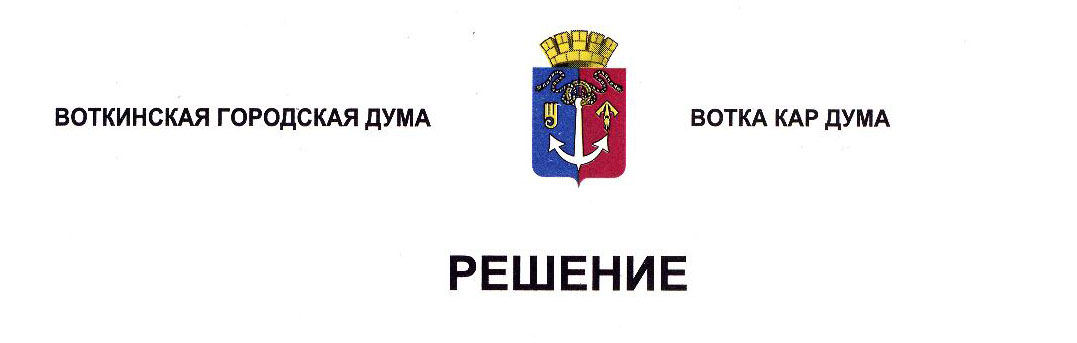 О бюджете города Воткинска на 2024 год и на плановый период 2025 и 2026 годовПринято Воткинской городской Думой	 27 декабря 2023 годаРассмотрев проект бюджета города Воткинска на 2024 год и на плановый период 2025 и 2026 годов, руководствуясь Бюджетным кодексом Российской Федерации, Положением «О бюджетном процессе в муниципальном образовании «Город Воткинск», утвержденным Решением Воткинской городской Думы от 26 ноября 2008 года № 403, Уставом муниципального образования «Город Воткинск», Дума решает:1. Утвердить бюджет города Воткинска на 2024 год и на плановый период 2025 и 2026 годов (прилагается).2. Настоящее Решение и Бюджет подлежит обнародованию и вступает в силу в соответствии с действующим законодательством.3. Обнародовать настоящее Решение и Бюджет путем размещения в сетевом издании «Официальные документы муниципального образования «Город Воткинск».4. Контроль за исполнением настоящего Решения возложить на постоянную комиссию по экономике и бюджету.УТВЕРЖДЕНРешением Воткинской городской Думыот 27.12.2023 № 355-РН БЮДЖЕТ города Воткинска на 2024 год и на плановый период 2025 и 2026 годовСтатья 1. Основные характеристики бюджета города Воткинска на 2024 год и на плановый период 2025 и 2026 годов1. Утвердить основные характеристики бюджета города Воткинска на 2024 год:1) прогнозируемый общий объем доходов бюджета города Воткинска в соответствии с классификацией доходов бюджетов Российской Федерации в сумме 2 923 049,9 тысяч рублей, в том числе объем безвозмездных поступлений в сумме 2 086 070,9 тысяч рублей, из них объем межбюджетных трансфертов, получаемых из бюджетов бюджетной системы Российской Федерации, 2 078 200,3 тысяч рублей, согласно приложению 1 к настоящему Бюджету;2) общий объем расходов бюджета города Воткинска в сумме 3 006 691,9 тысяч рублей;3) верхний предел муниципального внутреннего долга города Воткинска на 1 января 2025 года в сумме 355 756,9 тысяч рублей, в том числе верхний предел долга по муниципальным гарантиям города Воткинска в сумме 0,0 тысяч рублей;4) дефицит бюджета города Воткинска в сумме 83 642 тысяч рублей.2. Утвердить основные характеристики бюджета города Воткинска на плановый период 2025 и 2026 годов:1) прогнозируемый общий объем доходов бюджета города Воткинска в соответствии с классификацией доходов бюджетов Российской Федерации на 2025 год в сумме 2 629 055,0 тысяч рублей, в том числе объем безвозмездных поступлений в сумме 1 776 149,0 тысяч рублей, из них объем межбюджетных трансфертов, получаемых из бюджетов бюджетной системы Российской Федерации, 1 776 149,0 тысяч рублей, и на 2026 год в сумме 2 645 377,1 тысяч рублей, в том числе объем безвозмездных поступлений в сумме 1 748 892,1 тысяч рублей, из них объем межбюджетных трансфертов, получаемых из бюджетов бюджетной системы Российской Федерации, 1 748 892,1 тысяч рублей, согласно приложению 2 к настоящему Бюджету;2) общий объем расходов бюджета города Воткинска на 2025 год в сумме 2 707 854,0 тысяч рублей, в том числе условно-утвержденные расходы в сумме 25 407,0 тысяч рублей и на 2026 год – 2 681 183,1 тысяч рублей, в том числе условно-утвержденные расходы в сумме 49 631,0 тысяч рублей;3) верхний предел муниципального внутреннего долга города Воткинска на 1 января 2026 года в сумме 409 306,3 тысяч рублей, в том числе верхний предел долга по муниципальным гарантиям города Воткинска в сумме 0,0 тысяч рублей, и на 1 января 2027 года в сумме 417 320,5 тысячи рублей, в том числе верхний предел долга по муниципальным гарантиям города Воткинска в сумме 0,0 тысяч рублей;4) дефицит бюджета города Воткинска на 2025 год в сумме 78 799,0 тысяч рублей и на 2026 год в сумме 35 806,0 тысяч рублей.3. Утвердить источники внутреннего финансирования дефицита бюджета города Воткинска на 2024 год согласно приложению 3 к настоящему Бюджету и на плановый период 2025 и 2026 годов согласно приложению 4 к настоящему Бюджету.Статья 2. Муниципальные внутренние заимствования1. Утвердить Программу муниципальных внутренних заимствований города Воткинска на 2024 год согласно приложению 5 к настоящему Бюджету, на плановый период 2025 и 2026 годов согласно приложению 6 к настоящему Бюджету.2. Установить, что Администрация города Воткинска вправе привлекать бюджетные кредиты на пополнение остатков средств на счетах бюджета города Воткинска в объеме, утвержденном Программой муниципальных внутренних заимствований города Воткинска на 2024 год.3. Утвердить предельный объем расходов на обслуживание муниципального внутреннего долга города Воткинска в 2024 году в размере 29 248,3 тысяч рублей, в 2025 году в размере 26 318,7 тысяч рублей, в 2026 году в размере 26 272,2 тысяч рублей.Статья 3. Бюджетные ассигнования бюджета города Воткинска на 2024 год и на плановый период 2025 и 2026 годов1. Утвердить ведомственную структуру расходов бюджета города Воткинска: 1) на 2024 год согласно приложению 7 к настоящему Бюджету; 2) на плановый период 2025 и 2026 годов согласно приложению 8 к настоящему Бюджету. 2. Утвердить распределение бюджетных ассигнований по целевым статьям (муниципальным программам и непрограммным направлениям деятельности), группам (группам и подгруппам) видов расходов классификации расходов бюджета города Воткинска: 1) на 2024 год согласно приложению 9 к настоящему Бюджету; 2) на плановый период 2025 и 2026 годов согласно приложению 10 к настоящему Бюджету.3. Утвердить распределение бюджетных ассигнований по разделам, подразделам, целевым статьям, группам (группам и подгруппам) видов расходов классификации расходов бюджета города Воткинска:1) на 2024 год согласно приложению 11 к настоящему Бюджету;2) на плановый период 2025 и 2026 годов согласно приложению 12 к настоящему Бюджету.4. Утвердить общий объем бюджетных ассигнований, направляемых на исполнение публичных нормативных обязательств города Воткинска, в 2024 году в сумме 3 320,5 тысяч рублей, в 2025 году в сумме 3 320,5 тысяч рублей и в 2026 году в сумме 3 320,5 тысяч рублей.5. Утвердить распределение бюджетных ассигнований, направляемых на исполнение публичных нормативных обязательств города Воткинска, на 2024 год согласно приложению 13 к настоящему Бюджету, на плановый период 2025 и 2026 годов согласно приложению 14 к настоящему Бюджету.6. Установить, что общий объем бюджетных ассигнований, предусмотренных частью 4 настоящей статьи, может быть изменен в связи с изменением действующего законодательства и муниципальных нормативных правовых актов.Статья 4. Субсидии из бюджета города Воткинска1. Установить, что в соответствии со статьей 78 и пунктами 2 и 4 статьи 78.1 Бюджетного кодекса Российской Федерации главными распорядителями бюджетных средств из бюджета города Воткинска в пределах бюджетных ассигнований, предусмотренных настоящим Бюджетом, могут предоставляться:1) субсидии юридическим лицам (за исключением субсидий муниципальным учреждениям города Воткинска), индивидуальным предпринимателям, физическим лицам – производителям товаров, работ, услуг в целях возмещения недополученных доходов и (или) финансового обеспечения (возмещения) затрат в связи с производством (реализацией) товаров (за исключением подакцизных товаров, кроме автомобилей легковых и мотоциклов, алкогольной продукции, предназначенной для экспертных поставок, винограда, винодельческой продукции, произведенной из указанного винограда: вин, игристых вин (шампанских), ликерных вин с защищенным географическим указанием, с защищенным наименованием места происхождения (специальных вин), виноматериалов, сахаросодержащих напитков), выполнением работ, оказанием услуг;2) субсидии некоммерческим организациям, не являющимся муниципальными учреждениями города Воткинска;3) гранты в форме субсидий юридическим лицам (за исключением муниципальных учреждений города Воткинска), индивидуальным предпринимателям, физическим лицам и некоммерческим организациям, не являющимся муниципальными казенными учреждениями города Воткинска.2. Субсидии, указанные в части 1 настоящей статьи, предоставляются в соответствии с договорами (соглашениями), заключаемыми между главными распорядителями бюджетных средств, с одной стороны, и юридическими лицами, индивидуальными предпринимателями, физическими лицами – производителями товаров, работ, услуг или некоммерческими организациями (не являющимися муниципальными казенными учреждениями города Воткинска), с другой стороны, в порядке, установленном Администрацией города Воткинска.Статья 5. Бюджетные ассигнования дорожного фонда города Воткинска1. Утвердить объем бюджетных ассигнований дорожного фонда города Воткинска на 2024 год в сумме 273 065,3 тысяч рублей, на 2025 год в сумме 294 421,2 тысяч рублей и на 2026 год в сумме 294 421,2 тысяч рублей.2. Утвердить распределение бюджетных ассигнований дорожного фонда города Воткинска на 2024 год согласно приложению 15 к настоящему Бюджету, на плановый период 2025 и 2026 годов согласно приложению 16 к настоящему Бюджету.Статья 6. Особенности использования средств, получаемых муниципальными казенными, бюджетными и автономными учреждениями1. Установить, что безвозмездные поступления от физических и юридических лиц, международных организаций и правительств иностранных государств, в том числе добровольные пожертвования муниципальным казенным учреждениям, в том числе их остатки, не использованные на 1 января 2024 года, направляются в 2024 году на увеличение расходов соответствующего казенного учреждения с внесением изменений в сводную бюджетную роспись по предложению главных распорядителей бюджетных средств без внесения изменений в настоящий Бюджет.2. При создании муниципального казенного учреждения путем изменения типа существующего муниципального бюджетного или автономного учреждения остатки средств от оказания муниципальным бюджетным учреждением платных услуг и осуществления иной приносящей доход деятельности или прибыли автономного учреждения после налогообложения, безвозмездные поступления от физических и юридических лиц, международных организаций и правительств иностранных государств, в том числе добровольные пожертвования, на момент изменения типа учреждения подлежат перечислению в доход бюджета города Воткинска.3. Установить, что средства в объеме остатка субсидии, предоставленные в 2023 году муниципальным бюджетным и автономным учреждениям на финансовое обеспечение выполнения муниципальных заданий на оказание муниципальных услуг (выполнение работ), образовавшегося в связи с не достижением муниципальным бюджетным и автономным учреждениями установленных муниципальным заданием показателей, характеризующий объем муниципальных услуг (работ), подлежат возврату в бюджет города Воткинска в порядке, установленном Администрацией города Воткинска.4. Установить, что не использованные остатки средств, предоставленных в 2023 году муниципальным бюджетным и автономным учреждениям из бюджета города Воткинска в соответствии с абзацем вторым пункта 1 статьи 78.1 и пунктом 1 статьи 78.2 Бюджетного кодекса Российской Федерации, и в отношении которых не принято решение о наличии потребности в направлении их на те же цели в текущем финансовом году, подлежат взысканию в бюджет города Воткинска в порядке, установленном Администрацией города Воткинска.Статья 7. Субсидии из бюджета города Воткинска автономным и бюджетным учреждениям1. Установить, что в 2024–2026 годах муниципальными бюджетными и автономными учреждениями оказываются муниципальные услуги (выполняются работы) в соответствии с общероссийским базовым (отраслевым) перечнем (классификатором) государственных и муниципальных услуг, региональным перечнем государственных (муниципальных) услуг (работ), оказываемых (выполняемых) муниципальными учреждениями в качестве основных видов деятельности, в соответствии с муниципальным заданием, сформированным в порядке, установленном Администрацией города Воткинска.2. Финансовое обеспечение выполнения муниципальными автономными и бюджетными учреждениями муниципального задания осуществляется за счет бюджетных ассигнований бюджета города Воткинска путем предоставления субсидий.3. Из бюджета города Воткинска муниципальным автономным и бюджетным учреждениям могут предоставляться субсидии на иные цели и бюджетные инвестиции.Статья 8. Бюджетные ассигнования на поддержку семьи и детей, социально-ориентированных некоммерческих организаций, обеспечение условий для граждан, занимающихся физической культурой и массовым спортом1. Утвердить общий объём бюджетных ассигнований на поддержку семьи и детей, социально-ориентированных некоммерческих организаций, обеспечение условий для граждан, занимающихся физической культурой и массовым спортом за счет средств бюджета города Воткинска, в 2024 году в сумме 263 644,2 тысяч рублей, в 2025 году в сумме 236 785,6 тысяч рублей и в 2026 году в сумме 220 813,0 тысяч рублей.2. Утвердить распределение бюджетных ассигнований, направляемых на поддержку семьи и детей, социально-ориентированных некоммерческих организаций, обеспечение условий для граждан, занимающихся физической культурой и массовым спортом за счёт средств бюджета города Воткинска на 2024 год согласно приложению 17 к настоящему Бюджету, на плановый период 2025 и 2026 годов согласно приложению 18 к настоящему Бюджету.Статья 9. Обеспечение исполнения переданных государственных полномочийАдминистрации города Воткинска обеспечить исполнение государственных полномочий Российской Федерации и Удмуртской Республики, переданных в установленном законодательством порядке, за счет субвенций из бюджета Удмуртской Республики:1) на 2024 год в сумме 1 190 205,9 тысяч рублей согласно приложению 19 к настоящему Бюджету;2) на плановый период 2025 и 2026 годов: на 2025 год в сумме 1 275 409,2 тысяч рублей, на 2026 год в сумме 1 260 540,3 тысяч рублей согласно приложению 20 к настоящему Бюджету.Статья 10. Особенности использования платежей, получаемых от платы за негативное воздействие на окружающую среду. Установить, что неналоговые доходы бюджета города Воткинска от доходных источников, указанных в пункте 1 статьи 16.6, пункте 1 статьи 75.1 и пункте 1 статьи 78.2 Федерального закона от 10 января 2002 года N 7-ФЗ «Об охране окружающей среды», подлежат направлению на реализацию плана природоохранных мероприятий, определенных нормами указанного Федерального закона, утвержденного исполнительным органом государственной власти Удмуртской Республики, уполномоченным на проведение государственной политики в сфере природопользования, охраны окружающей среды, обеспечения экологической безопасности, обращения с отходами производства и потребления. Статья 11. Особенности осуществления бюджетных инвестиций1. Установить, что бюджетные ассигнования из бюджета города Воткинска на осуществление бюджетных инвестиций в форме капитальных вложений в объекты муниципальной собственности осуществляются в порядке, установленном Администрацией города Воткинска.2. Проведение процедур по заключению муниципальных контрактов на выполнение работ, оказание услуг в области капитального строительства, а также предоставление бюджетных инвестиций осуществляются после утверждения Администрацией города Воткинска перечня объектов капитального строительства, финансируемых за счет средств бюджета города Воткинска в соответствующем финансовом году.Статья 12. Особенности организации исполнения бюджета города Воткинска в 2024 году1. Установить, что в 2024 году организация исполнения бюджета города Воткинска осуществляется в условиях открытия в Управлении Федерального казначейства по Удмуртской Республике казначейского счета Управления финансов Администрации города Воткинска (далее – Управление финансов) по операциям со средствами бюджета города Воткинска и лицевых счетов главных распорядителей бюджетных средств, получателей бюджетных средств и главных администраторов источников финансирования дефицита бюджета города Воткинска, открытых им в Управлении финансов.2. Ведение лицевых счетов, а также санкционирование расходов бюджета города Воткинска и оплаты денежных обязательств, подлежащих исполнению за счет бюджетных ассигнований по источникам внутреннего финансирования дефицита бюджета города Воткинска, осуществляется Управлением финансов.3. Установить что:1) Управление Федерального казначейства по Удмуртской Республике на основании обращения Администрации города Воткинска, в соответствии с пунктом 1 статьи 220.2 Бюджетного кодекса Российской Федерации осуществляет отдельные функции Управления финансов по казначейскому сопровождению средств, связанные с открытием и ведением лицевых счетов, предназначенных для учета операций со средствами участников казначейского сопровождения, и санкционированием операций по расходам участников казначейского сопровождения, которым открыты лицевые счета, источником финансового обеспечения которых являются средства бюджета города Воткинска;2) казначейскому сопровождению подлежат следующие целевые средства (авансовые платежи и расчеты), получаемые:а) по муниципальным контрактам о поставке товаров, выполнении работ, оказании услуг, заключаемым на сумму 30 000,0 тыс. рублей и более (за исключением энергосервисных договоров (контрактов), муниципальных контрактов (договоров, соглашений), финансируемых за счет средств дорожного фонда), и предусматривающие авансовые платежи;б) по контрактам (договорам) о поставке товаров, выполнении работ, оказании услуг, заключаемым на сумму 30 000,0 тыс. рублей и более муниципальными бюджетными учреждениями, муниципальными автономными учреждениями и муниципальными унитарными предприятиями, источником финансового обеспечения которых являются субсидии, предоставленные в соответствии с абзацем вторым пункта 1 статьи 78.1 и статьей 78.2 Бюджетного кодекса Российской Федерации в целях приобретения товаров, работ и услуг, и предусматривающие авансовые платежи;в) по контрактам (договорам) о поставке товаров, выполнении работ, оказании услуг, источником обеспечения исполнения обязательств по которым являются средства, предоставленные в рамках исполнения муниципальных контрактов, контрактов учреждений, договоров (соглашений), заключаемых на сумму 30 000,0 тыс. рублей и более (за исключением энергосервисных договоров (контрактов), муниципальных контрактов (договоров, соглашений), финансируемых за счет средств дорожного фонда);г) средства, получаемые участниками казначейского сопровождения, в случаях, установленных федеральными законами, решениями Правительства Российской Федерации (включая средства, указанные в абзаце четвертом подпункта 1 статьи 242.27 Бюджетного кодекса Российской Федерации).Статья 13. Учет средств, поступающих во временное распоряжение муниципальных казенных учрежденийСредства, поступающие во временное распоряжение муниципальных казенных учреждений, в соответствии с правовыми актами Российской Федерации, правовыми актами Удмуртской Республики и правовыми актами органов местного самоуправления, учитываются на казначейском счете, открытом Управлению финансов в Управлении федерального казначейства по Удмуртской Республике, и лицевых счетах муниципальных казенных учреждений, открытых им в Управлении финансов.Статья 14. Открытие и ведение лицевых счетов муниципальных бюджетных и автономных учреждений 1. Установить, что в 2024 году операции со средствами муниципальных бюджетных и автономных учреждений осуществляются в условиях открытия лицевых счетов муниципальных бюджетных и автономных учреждений в Управлении финансов. 2. Открытие и ведение лицевых счетов муниципальных бюджетных и автономных учреждений осуществляется в порядке, установленном Администрацией города Воткинска. 3. Операции по поступлению доходов и осуществлению расходов по средствам муниципальных бюджетных и автономных учреждений, лицевые счета которых открыты в Управлении финансов, осуществляются с казначейского счета № 03234 «Казначейский счет для осуществления и отражения операций с денежными средствами бюджетных и автономных учреждений», открытого Управлению финансов в Управлении федерального казначейства по Удмуртской Республике.Статья 15. Порядок заключения и оплаты муниципальных контрактов, договоров (соглашений), исполнение которых осуществляется за счет средств бюджета города Воткинска1. Установить, что заключение и оплата органами местного самоуправления, муниципальными казенными учреждениями, бюджетными и автономными учреждениями, которым в установленном законодательством порядке переданы полномочия муниципальных заказчиков, муниципальных контрактов, договоров (соглашений), исполнение которых осуществляются за счет средств бюджета города Воткинска, производятся в пределах, доведенных им по кодам классификации расходов бюджета города Воткинска, лимитов бюджетных обязательств с учетом ранее принятых и неисполненных обязательств.2. Установить, что в соответствии с решениями Администрации города Воткинска допускается заключение муниципальных контрактов, обуславливающих возникновение расходных обязательств города Воткинска на период, превышающий срок действия утвержденных лимитов бюджетных обязательств.3. Обязательства, вытекающие из муниципальных контрактов (договоров), исполнение которых осуществляется за счет средств бюджета города Воткинска, принятые органами местного самоуправления, муниципальными казенными, бюджетными и автономными учреждениями сверх доведенных им лимитов бюджетных обязательств, не подлежат оплате за счет средств бюджета города Воткинска.4. Не подлежат оплате обязательства, принятые органами местного самоуправления, муниципальными казенными, бюджетными и автономными учреждениями, являющимися получателями бюджетных средств, вытекающие из муниципальных контрактов, сведения по которым не включены в установленном Правительством Российской Федерации порядке в реестр муниципальных контрактов, заключенных от имени муниципального образования.5. Установить, что орган местного самоуправления, муниципальные казенное, бюджетные и автономные учреждения, при заключении муниципальных контрактов (договоров) на поставку товаров, выполнение работ, оказание услуг вправе предусматривать авансовые платежи:1) в размере до 100 процентов цены муниципального контракта (договора) – поставки технически сложного оборудования (по заключению соответствующего главного распорядителя бюджетных средств) о предоставлении услуг связи, о подписке на печатные издания и их приобретении, об оказании услуг по профессиональной переподготовке и повышению квалификации работников, о приобретении горюче-смазочных материалов, авиа - и железнодорожных билетов, билетов для проезда городским и пригородным транспортом, путевок на санаторно-курортное лечение, специальное лечение, об оказании услуг на проведение мероприятий по организации отдыха, оздоровления и занятости детей, подростков и молодежи, об оказании услуг обязательного страхования гражданской ответственности владельцев транспортных средств, об оказании услуг обязательного страхования гражданской ответственности владельца опасного объекта за причинение вреда в результате аварии на опасном объекте, по подготовке кадров по программам высшего образования, об оказании агентских услуг в сфере размещения, обслуживания, выкупа, обмена и погашения муниципальных долговых обязательств города Воткинска, а так же при осуществлении закупки товара, работы или услуги на сумму, не превышающую 100 тысяч рублей;2) в размере до 80 процентов цены муниципального контракта (договора) – по муниципальным контрактам (договорам) на выполнение работ, (долевое участие) по строительству, реконструкции, капитальному ремонту объектов муниципальной собственности;3) в размере до 50 процентов цены муниципального контракта (договора) – по муниципальным контрактам (договорам), заключенным на период, не превышающий срок действия утвержденных лимитов бюджетных обязательств на выполнение работ, оказание услуг по содержанию, ремонту, капитальному ремонту, реконструкции и строительству автомобильных дорог местного значения;4) в размере 30 процентов цены муниципального контракта (договора) – по остальным муниципальным контрактам (договорам), если иное не предусмотрено законодательством Российской Федерации и Удмуртской Республики;5) в размере до 20 процентов цены муниципального контракта (договора) – по муниципальным контрактам (договорам), заключенным на период, превышающий срок действия утвержденных лимитов бюджетных обязательств на выполнение работ, оказание услуг по содержанию, ремонту, капитальному ремонту, реконструкции и строительству автомобильных дорог местного значения.6. Установить, что последующая оплата денежных обязательств, возникающих по муниципальным контрактам, указанным в пунктах 2-5 части 5 настоящей статьи, осуществляется после подтверждения поставки товаров, выполнение работ, оказание услуг, предусмотренных указанными муниципальными контрактами (их этапами), с учетом ранее произведенных платежей.Статья 16. Порядок учета бюджетных обязательствУстановить, что в 2024 году бюджетные обязательства, принимаемые получателями бюджетных средств в соответствии с муниципальными контрактами, иными договорами, заключенными с физическими, юридическими лицами и индивидуальными предпринимателями, или в соответствии с федеральными законами, законами Удмуртской Республики, иными нормативными правовыми актами, подлежат учету в Управлении финансов по всем кодам бюджетной классификации Российской Федерации в соответствии с порядком, установленным Администрацией города Воткинска.Статья 17. Особенности осуществления закупок для муниципальных нуждУстановить, что при осуществлении закупок в соответствии с Федеральным законом от 5 апреля 2013 года № 44-ФЗ «О контрактной системе в сфере закупок товаров, работ, услуг для обеспечение государственных и муниципальных нужд», Федеральным законом от 18 июля 2011 года № 223-ФЗ «О закупках товаров, работ, услуг отдельными видами юридических лиц» заказчики используют функционал подсистемы «Управление в сфере закупках товаров, работ, услуг для государственных нужд Удмуртской Республики» государственной информационной системы «Автоматизированная информационная система управления бюджетным процессом Удмуртской Республики» в порядке, установленном Правительством Удмуртской Республики.Статья 18. Часть прибыли муниципальных унитарных предприятий, подлежащей перечислению в бюджет города Воткинска1. Установить часть прибыли муниципальных унитарных предприятий, за исключением предприятий, являющихся субъектами естественных монополий (и/или относящиеся по критериям Федеральной антимонопольной службы к субъектам естественных монополий) и подлежащих государственному тарифному регулированию, остающуюся после уплаты налогов и иных обязательных платежей, подлежащей перечислению в бюджет города Воткинска, в размере 50 процентов.2. Установить часть прибыли муниципальных унитарных предприятий, являющихся субъектами естественных монополий (и/или относящиеся по критериям Федеральной антимонопольной службы к субъектам естественных монополий) и подлежащих государственному тарифному регулированию, на период действия утвержденной инвестиционной программы, остающуюся после уплаты налогов и иных обязательных платежей, подлежащей перечислению в бюджет города Воткинска, в размере 0 процентов, при условии направления данной прибыли на финансирование расходов, связанных с деятельностью по тарифному регулированию (за исключением заработной платы).Статья 19. Очередность направления бюджетных ассигнованийУстановить, что в случае недополучения в бюджет города Воткинска доходов, утвержденных статьей 1 настоящего Бюджета, а также средств из источников внутреннего финансирования дефицита бюджета города Воткинска, бюджетные ассигнования в первоочередном порядке последовательно направляются на выплату заработной платы работникам организаций бюджетной сферы, на обеспечение гарантированных государством мер социальной поддержки населения и социальных выплат населению города, на финансирование расходов на погашение и обслуживание муниципального долга.Статья 20. Порядок проведения реструктуризации задолженности перед бюджетом города Воткинска по бюджетным кредитам1. Администрация города Воткинска вправе принять решение о проведении реструктуризации задолженности юридических лиц по бюджетным кредитам (включая пени и штрафы), предоставленным из бюджета города Воткинска до 1 января 2008 года.2. Порядок проведения реструктуризации устанавливается правовым актом Администрации города Воткинска.3. Установить следующие условия реструктуризации:1) реструктуризация обязательств, производится путем консолидации задолженности (по состоянию на 1 января 2024 года) по бюджетным кредитам, начисленным по ним процентам, пеням и штрафам (далее - консолидированная задолженность);2) по уплате консолидированной задолженности может предоставляться равномерная ежемесячная рассрочка или отсрочка до 31 декабря 2024 года с уплатой процентов в размере до одной второй действующей ставки рефинансирования Центрального банка Российской Федерации.Статья 21. Списание задолженности юридических лиц по бюджетным средствам, предоставленным на возвратной основеУстановить, что в 2024 году в порядке и на условиях, установленных Администрацией города Воткинска, может осуществляться списание задолженности юридических лиц перед бюджетом города Воткинска по бюджетным средствам, предоставленным на возвратной основе, процентам за пользование ими, пеням и штрафам.Статья 22. Реструктуризация задолженности по долговым обязательствамУстановить, что Администрация города Воткинска в 2024 году осуществляет мероприятия по реструктуризации задолженности по долговым обязательствам города Воткинска перед бюджетом Удмуртской Республики, в порядке, установленном федеральным законодательством и законодательством Удмуртской Республики.Статья 23. Особенности списания задолженности по неналоговым доходам перед бюджетом города ВоткинскаУстановить, что в 2024 году в порядке и на условиях, установленных Администрацией города Воткинска, осуществляется списание безнадежной к взысканию задолженности по неналоговым доходам перед бюджетом города Воткинска.Статья 24. Мораторий на установление новых налоговых льготВвести мораторий на установление в 2024 году налоговых льгот и пониженных ставок по местным налогам, которые уменьшают доходы бюджета города Воткинска, за исключением налоговых льгот и пониженных ставок, устанавливаемых в соответствии с изменениями законодательства Российской Федерации и законодательства Удмуртской Республики о налогах и сборах, направленными на развитие инвестиционной деятельности на территории города Воткинска.Статья 25. Условия принятия правовых актов, предусматривающих увеличение расходов бюджета города Воткинска1. Установить, что правовые акты органов местного самоуправления, предусматривающие увеличение расходов по существующим видам расходных обязательств города Воткинска или введение новых видов расходных обязательств города Воткинска, должны содержать нормы, определяющие источники и порядок исполнения данных расходных обязательств города Воткинска.2. Правовые акты органов местного самоуправления, указанные в части 1 настоящей статьи, подлежат исполнению в 2024 году при наличии дополнительных поступлений в бюджет города Воткинска и (или) сокращении бюджетных ассигнований по отдельным статьям расходов бюджета города Воткинска и внесении соответствующих изменений в бюджет города Воткинска.3. В случае если реализация муниципального правового акта частично (не в полной мере) обеспечена источниками финансирования в бюджете города Воткинска, такой правовой акт реализуется в пределах средств, предусмотренных на эти цели в бюджете города Воткинска на 2024 год.Статья 26. Представительство в суде от имени города ВоткинскаУстановить, что главные распорядители бюджетных средств вправе выступать в суде от имени муниципального образования «Город Воткинск» в качестве представителя ответчика по искам к муниципальному образованию:1) о возмещении вреда, причиненного физическому лицу или юридическому лицу в результате незаконных действий (бездействия) органов местного самоуправления или должностных лиц этих органов, по ведомственной принадлежности;2) предъявляемым при недостаточности лимитов бюджетных обязательств, доведенных подведомственному ему получателю бюджетных средств, являющемуся казенным учреждением, для исполнения его денежных обязательств.Статья 27. Обеспечение эффективности использования средств бюджета города ВоткинскаУстановить, что главные распорядители бюджетных средств обеспечивают результативность, адресность и целевой характер использования средств бюджета города Воткинска, в соответствующей сфере, соблюдение получателями межбюджетных субсидий, субвенций и иных межбюджетных трансфертов, имеющих целевое назначение, а также иных субсидий и бюджетных инвестиций, определенных настоящим Бюджетом, условий, целей и порядка, установленных при их представлении.Статья 28. Условия сокращения бюджетных ассигнованийВ целях сохранения социально-экономической и финансовой стабильности в городе Воткинске в 2024 году в случае недополучения планируемых объемов доходов в процессе исполнения бюджета города Воткинска Администрация города Воткинска представляет в Воткинскую городскую Думу проект решения о внесении изменений в бюджет города Воткинска, предусматривающий сокращение бюджетных ассигнований на осуществление расходов, предусмотренных бюджетом города Воткинска.Статья 29. Бюджетные обязательства и бюджетная роспись1. Установить в соответствии со статьей 226.1 Бюджетного кодекса Российской Федерации, что предельные объемы оплаты денежных обязательств в соответствующем периоде текущего финансового года (предельные объемы финансирования) доводятся до главных распорядителей, распорядителей и получателей бюджетных средств Управлением финансов помесячно по согласованию с Администрацией города Воткинска, с учетом исполнения бюджета города Воткинска по доходам и поступления из источников финансирования дефицита бюджета города Воткинска в соответствующем периоде текущего финансового года.2. Главные распорядители, распорядители и получатели бюджетных средств не вправе принимать обязательства, подлежащие исполнению за счет средств бюджета города Воткинска, с превышением доведенных до них лимитов бюджетных обязательств.Статья 30. Особенности использования бюджетных ассигнований на обеспечение деятельности органов местного самоуправления и муниципальных учрежденийУстановить, что органы местного самоуправления не вправе принимать в 2024 году решения, приводящие к увеличению предельной штатной численности муниципальных служащих и работников муниципальных казенных, бюджетных и автономных учреждений (в части деятельности, направленной на выполнение муниципального задания), за исключением случаев изменения структуры и (или) функций органов местного самоуправления, а также принятия решений об изменении типа муниципальных учреждений».Статья 31. Дополнительные основания внесения изменений в показатели сводной бюджетной росписиУстановить, что в соответствии с пунктом 8 статьи 217 Бюджетного кодекса Российской Федерации и частью 6 статьи 23 Положения «О бюджетном процессе в муниципальном образовании «Город Воткинск» дополнительным основанием для внесения в 2024 году изменений в сводную бюджетную роспись без внесения изменений в бюджет города Воткинска, в соответствии с решениями руководителя финансового органа, являются:1) поступление дополнительных межбюджетных трансфертов, полученных из бюджета Удмуртской Республики на выполнение расходных обязательств по решению вопросов местного значения:а) на проведение мероприятий по подготовке муниципальных учреждений к отопительному сезону;б) на проведение мероприятий по подготовке муниципальных учреждений к новому учебному году;в) на уплату налога на имущество организаций;г) на организацию питания школьников;д) на финансовое обеспечение мероприятий, связанных с предотвращением влияния ухудшения экономической ситуации на развитие отраслей экономики, профилактику и устранение последствий распространения коронавирусной инфекции.2) перераспределение бюджетных ассигнований между видами источников финансирования дефицита бюджета города Воткинска;3) перераспределение бюджетных ассигнований между Главными распорядителями бюджетных средств, предусмотренных на выполнение:а) наказов избирателей депутатам Воткинской городской Думы;б) инициативных проектов.Статья 32. Основные термины и понятия 1. Для целей настоящего документа используются следующие основные термины и понятия:1) бюджет города Воткинска - бюджет муниципального образования «Городской округ город Воткинск Удмуртской Республики» (в соответствии со структурой бюджетной системы Российской Федерации относится к местным бюджетам и является бюджетом городского округа);2) органы местного самоуправления - органы местного самоуправления муниципального образования «Городской округ город Воткинск Удмуртской Республики»;3) город Воткинск – муниципальное образование «Городской округ город Воткинск Удмуртской Республики».2. Термины и понятия, установленные частью 1 настоящей статьи, применяются в 2024 году в правовых актах органов местного самоуправления муниципального образования «Городской округ город Воткинск Удмуртской Республики» и их должностных лиц, связанных с бюджетом муниципального образования «Городской округ город Воткинск Удмуртской Республики» на 2024 год и на плановый период 2025 и 2026 годов.Приложение 1к бюджету города Воткинска на 2024 год и на плановый период 2025 и 2026 годовПрогнозируемый общий объем доходов бюджета города Воткинска на 2024 год в соответствии с классификацией доходов бюджетов Российской ФедерацииПриложение 2к бюджету города Воткинска на 2024 год и на плановый период 2025 и 2026 годовПрогнозируемый общий объем доходов бюджета города Воткинска на плановый период 2025 и 2026 годов в соответствии с классификацией доходов бюджетов Российской ФедерацииПриложение 3к бюджету города Воткинска на 2024 год и на плановый период 2025 и 2026 годов	Источники внутреннего финансирования дефицита бюджета города Воткинска на 2024 годПриложение 4к бюджету города Воткинска на 2024 год и на плановый период 2025 и 2026 годовИсточники внутреннего финансирования дефицита бюджета города Воткинска на плановый период 2025 и 2026 годовПриложение 5к бюджету города Воткинска на 2024 год и на плановый период 2025 и 2026 годовПрограмма муниципальных внутренних заимствований города Воткинска на 2024 годПриложение 6к бюджету города Воткинска на 2024 год и на плановый период 2025 и 2026 годовПрограмма муниципальных внутренних заимствований города Воткинска на плановый период 2025 и 2026 годовПриложение 7к бюджету города Воткинска на 2024 год и на плановый период 2025 и 2026 годовВедомственная структура расходов бюджета города Воткинска на 2024 год по главным распорядителям бюджетных средствПриложение 8к бюджету города Воткинска на 2024 год и на плановый период 2025 и 2026 годовВедомственная структура расходов бюджета города Воткинска на плановый период 2025 и 2026 годов по главным распорядителям бюджетных средствПриложение 9к бюджету города Воткинска на 2024 год и на плановый период 2025 и 2026 годовРаспределение бюджетных ассигнований по целевым статьям (муниципальным программам и непрограммным направлениям деятельности), группам (группам и подгруппам) видов расходов классификации расходов бюджета города Воткинска на 2024 годПриложение 10к бюджету города Воткинска на 2024 год и на плановый период 2025 и 2026 годовРаспределение бюджетных ассигнований по целевым статьям (муниципальным программам и непрограммным направлениям деятельности), группам (группам и подгруппам) видов расходов классификации расходов бюджета города Воткинска на плановый период 2025 и 2026 годовПриложение 11к бюджету города Воткинска на 2024 год и на плановый период 2025 и 2026 годовРаспределение бюджетных ассигнований по разделам, подразделам, целевым статьям, группам (группам и подгруппам) видов расходов классификации расходов бюджета города Воткинска на 2024 годПриложение 12к бюджету города Воткинска на 2024 год и на плановый период 2025 и 2026 годовРаспределение бюджетных ассигнований по разделам, подразделам, целевым статьям, группам (группам и подгруппам) видов расходов классификации расходов бюджета города Воткинска на плановый период 2025 и 2026 годовПриложение 13к бюджету города Воткинска на 2024 год и на плановый период 2025 и 2026 годовРаспределение бюджетных ассигнований, направляемых на исполнение публичных нормативных обязательств города Воткинска на 2024 годПриложение 14к бюджету города Воткинска на 2024 год и на плановый период 2025 и 2026 годовРаспределение бюджетных ассигнований, направляемых на исполнение публичных нормативных обязательств города Воткинска на плановый период 2025 и 2026 годовПриложение 15к бюджету города Воткинска на 2024 год и на плановый период 2025 и 2026 годовРаспределение бюджетных ассигнований дорожного фонда города Воткинска на 2024 годПриложение 16к бюджету города Воткинска на 2024 год и на плановый период 2025 и 2026 годовРаспределение бюджетных ассигнований дорожного фонда города Воткинска на плановый период 2025 и 2026 годовПриложение 17к бюджету города Воткинска на 2024 год и на плановый период 2025 и 2026 годовРаспределение бюджетных ассигнований, направляемых
 на поддержку семьи и детей, социально-ориентированных некоммерческих организаций, обеспечение условий для граждан, занимающихся физической культурой и массовым спортом за счёт средств бюджета города Воткинска на 2024 годПриложение 18к бюджету города Воткинска на 2024 год и на плановый период 2025 и 2026 годовРаспределение бюджетных ассигнований, направляемых на поддержку семьи и детей, социально-ориентированных некоммерческих организаций, обеспечение условий для граждан, занимающихся физической культурой и массовым спортом за счёт средств бюджета города Воткинска на плановый период 2025 и 2026 годовПриложение 19к бюджету города Воткинска на 2024 год и на плановый период 2025 и 2026 годовСубвенции на исполнение государственных полномочий Российской Федерации и Удмуртской Республики, переданных в установленном законодательством порядке в бюджет города Воткинска на 2024 годПриложение 20к бюджету города Воткинска на 2024 год и на плановый период 2025 и 2026 годовСубвенции на исполнение государственных полномочий Российской Федерации и Удмуртской Республики, переданных в установленном законодательством порядке в бюджет города Воткинска на плановый период 2025 и 2026 годовКодНаименованиеСумма (тыс.руб.) на 2024 годКодНаименованиеСумма (тыс.руб.) на 2024 год1 00 00000 00 0000 000НАЛОГОВЫЕ И НЕНАЛОГОВЫЕ ДОХОДЫ836 979,01 01 00000 00 0000 000НАЛОГИ НА ПРИБЫЛЬ, ДОХОДЫ569 315,01 01 02000 01 0000 110Налог на доходы физических лиц569 315,01 03 00000 00 0000 000НАЛОГИ НА ТОВАРЫ (РАБОТЫ, УСЛУГИ), РЕАЛИЗУЕМЫЕ НА ТЕРРИТОРИИ РОССИЙСКОЙ ФЕДЕРАЦИИ23 120,01 03 02000 01 0000 110Акцизы по подакцизным товарам (продукции), производимым на территории Российской Федерации 23 120,01 05 00000 00 0000 000НАЛОГИ НА СОВОКУПНЫЙ ДОХОД34 963,01 05 01000 01 0000 110Налог, взимаемый в связи с применением упрощенной системы налогообложения10 473,01 05 03000 01 0000 110Единый сельскохозяйственный налог1 310,01 05 04000 02 0000 110Налог, взимаемый в связи с применением патентной системы налогообложения23 180,01 06 00000 00 0000 000НАЛОГИ НА ИМУЩЕСТВО123 650,01 06 01000 00 0000 110Налог на имущество физических лиц51 557,01 06 06000 00 0000 110 Земельный налог72 093,01 07 00000 00 0000 000НАЛОГИ, СБОРЫ И РЕГУЛЯРНЫЕ ПЛАТЕЖИ ЗА ПОЛЬЗОВАНИЕ ПРИРОДНЫМИ РЕСУРСАМИ40,01 08 00000 00 0000 000ГОСУДАРСТВЕННАЯ ПОШЛИНА12 686,01 11 00000 00 0000 000ДОХОДЫ ОТ ИСПОЛЬЗОВАНИЯ ИМУЩЕСТВА, НАХОДЯЩЕГОСЯ В ГОСУДАРСТВЕННОЙ И МУНИЦИПАЛЬНОЙ СОБСТВЕННОСТИ41 146,01 11 05012 04 0000 120Доходы, получаемые в виде арендной платы за земельные участки, государственная собственность на которые не разграничена и которые расположены в границах городских округов, а также средства от продажи права на заключение договоров аренды указанных земельных участков29 968,01 11 05024 04 0000 120Доходы, получаемые в виде арендной платы, а также средства от продажи права на заключение договоров аренды за земли, находящиеся в собственности городских округов (за исключением земельных участков муниципальных бюджетных и автономных учреждений)1 019,01 11 05074 04 0000 120Доходы от сдачи в аренду имущества, составляющего казну городских округов (за исключением земельных участков)870,01 11 07014 04 0000 120Доходы от перечисления части прибыли, остающейся после уплаты налогов и иных обязательных платежей муниципальных унитарных предприятий, созданных городскими округами6,01 11 09044 04 0000 120Прочие поступления от использования имущества, находящегося в собственности городских округов (за исключением имущества муниципальных бюджетных и автономных учреждений, а также имущества муниципальных унитарных предприятий, в том числе казенных) 5 730,01 11 09080 04 0000 120 Плата, поступившая в рамках договора за предоставление права на размещение и эксплуатацию нестационарного торгового объекта, установку и эксплуатацию рекламных конструкций на землях или земельных участках, находящихся в собственности городских округов, и на землях или земельных участках, государственная собственность на которые не разграничена3 553,01 12 00000 00 0000 000ПЛАТЕЖИ ПРИ ПОЛЬЗОВАНИИ ПРИРОДНЫМИ РЕСУРСАМИ3 032,01 12 01000 01 0000 120Плата за негативное воздействие на окружающую среду3 032,01 13 00000 00 0000 000ДОХОДЫ ОТ ОКАЗАНИЯ ПЛАТНЫХ УСЛУГ И КОМПЕНСАЦИИ ЗАТРАТ ГОСУДАРСТВА200,01 13 02064 04 0000 130Доходы, поступающие в порядке возмещения расходов, понесенных в связи с эксплуатацией имущества городских округов100,01 13 02994 04 0000 130Прочие доходы от компенсации затрат бюджетов городских округов100,01 14 00000 00 0000 000ДОХОДЫ ОТ ПРОДАЖИ МАТЕРИАЛЬНЫХ И НЕМАТЕРИАЛЬНЫХ АКТИВОВ20 100,01 14 02043 04 0000 410Доходы от реализации иного имущества, находящегося в собственности городских округов (за исключением имущества муниципальных бюджетных и автономных учреждений, а также имущества муниципальных унитарных предприятий, в том числе казенных), в части реализации основных средств по указанному имуществу17 500,01 14 06012 04 0000 430Доходы от продажи земельных участков, государственная собственность на которые не разграничена и которые расположены в границах городских округов2 300,01 14 06312 04 0000 430Плата за увеличение площади земельных участков, находящихся в частной собственности, в результате перераспределения таких земельных участков и земель (или) земельных участков, государственная собственность на которые не разграничена и которые расположены в границах городских округов300,01 16 00000 00 0000 000ШТРАФЫ, САНКЦИИ, ВОЗМЕЩЕНИЕ УЩЕРБА3 497,01 17 00000 00 0000 000ПРОЧИЕ НЕНАЛОГОВЫЕ ДОХОДЫ5 230,01 17 14020 04 0000 150Средства самообложения граждан, зачисляемые в бюджеты городских округов550,01 17 15020 04 0000 150Инициативные платежи, зачисляемые в бюджеты городских округов4 680,02 00 00000 00 0000 000БЕЗВОЗМЕЗДНЫЕ ПОСТУПЛЕНИЯ2 086 070,92 02 00000 00 0000 000БЕЗВОЗМЕЗДНЫЕ ПОСТУПЛЕНИЯ ОТ ДРУГИХ БЮДЖЕТОВ БЮДЖЕТНОЙ СИСТЕМЫ РОССИЙСКОЙ ФЕДЕРАЦИИ2 078 200,32 02 10000 00 0000 150Дотации бюджетам бюджетной системы Российской Федерации 109 959,02 02 20000 00 0000 150Субсидии бюджетам бюджетной системы Российской Федерации (межбюджетные субсидии)222 862,02 02 30000 00 0000 150Субвенции бюджетам бюджетной системы Российской Федерации 1 190 205,92 02 40000 00 0000 150 Иные межбюджетные трансферты555 173,42 07 00000 00 0000 000Прочие безвозмездные поступления 7 870,6ВСЕГО ДОХОДОВ2 923 049,9КодНаименованиеСумма (тыс. руб.) на 2025 год Сумма (тыс. руб.) на 2026 год 1 00 00000 00 0000 000НАЛОГОВЫЕ И НЕНАЛОГОВЫЕ ДОХОДЫ852 906,0896 485,01 01 00000 00 0000 000НАЛОГИ НА ПРИБЫЛЬ, ДОХОДЫ592 088,0615 772,01 01 02000 01 0000 110Налог на доходы физических лиц592 088,0615 772,01 03 00000 00 0000 000НАЛОГИ НА ТОВАРЫ (РАБОТЫ, УСЛУГИ), РЕАЛИЗУЕМЫЕ НА ТЕРРИТОРИИ РОССИЙСКОЙ ФЕДЕРАЦИИ23 665,031 915,01 03 02000 01 0000 110Акцизы по подакцизным товарам (продукции), производимым на территории Российской Федерации 23 665,031 915,01 05 00000 00 0000 110НАЛОГИ НА СОВОКУПНЫЙ ДОХОД35 800,036 705,01 05 01000 01 0000 110Налог, взимаемый в связи с применением упрощенной системы налогообложения11 310,012 215,01 05 03000 01 0000 110Единый сельскохозяйственный налог1 310,01 310,01 05 04000 02 0000 110Налог, взимаемый в связи с применением патентной системы налогообложения23 180,023 180,01 06 00000 00 0000 000НАЛОГИ НА ИМУЩЕСТВО124 885,0126 134,01 06 01000 00 0000 110Налог на имущество физических лиц52 072,052 593,01 06 06000 00 0000 110Земельный налог72 813,073 541,01 08 00000 00 0000 000ГОСУДАРСТВЕННАЯ ПОШЛИНА12 940,013 199,01 11 00000 00 0000 000ДОХОДЫ ОТ ИСПОЛЬЗОВАНИЯ ИМУЩЕСТВА, НАХОДЯЩЕГОСЯ В ГОСУДАРСТВЕННОЙ И МУНИЦИПАЛЬНОЙ СОБСТВЕННОСТИ32 319,031 551,01 11 05012 04 0000 120Доходы, получаемые в виде арендной платы за земельные участки, государственная собственность на которые не разграничена и которые расположены в границах городских округов, а также средства от продажи права на заключение договоров аренды указанных земельных участков21 122,020 862,01 11 05024 04 0000 120Доходы, получаемые в виде арендной платы, а также средства от продажи права на заключение договоров аренды за земли, находящиеся в собственности городских округов (за исключением земельных участков муниципальных бюджетных и автономных учреждений)1 019,01 019,01 11 05074 04 0000 120Доходы от сдачи в аренду имущества, составляющего казну городских округов (за исключением земельных участков)789,0781,01 11 07014 04 0000 120Доходы от перечисления части прибыли, остающейся после уплаты налогов и иных обязательных платежей муниципальных унитарных предприятий, созданных городскими округами6,06,01 11 09044 04 0000 120Прочие поступления от использования имущества, находящегося в собственности городских округов (за исключением имущества муниципальных бюджетных и автономных учреждений, а также имущества муниципальных унитарных предприятий, в том числе казенных) 5 830,05 330,01 11 09080 04 0000 120 Плата, поступившая в рамках договора за предоставление права на размещение и эксплуатацию нестационарного торгового объекта, установку и эксплуатацию рекламных конструкций на землях или земельных участках, находящихся в собственности городских округов, и на землях или земельных участках, государственная собственность на которые не разграничена3 553,03 553,01 12 00000 00 0000 000ПЛАТЕЖИ ПРИ ПОЛЬЗОВАНИИ ПРИРОДНЫМИ РЕСУРСАМИ3 032,03 032,01 12 01000 01 0000 120Плата за негативное воздействие на окружающую среду3 032,03 032,01 13 00000 00 0000 000ДОХОДЫ ОТ ОКАЗАНИЯ ПЛАТНЫХ УСЛУГ И КОМПЕНСАЦИИ ЗАТРАТ ГОСУДАРСТВА200,0200,01 13 02064 04 0000 130Доходы, поступающие в порядке возмещения расходов, понесенных в связи с эксплуатацией имущества городских округов100,0100,01 13 02994 04 0000 130Прочие доходы от компенсации затрат бюджетов городских округов100,0100,01 14 00000 00 0000 000ДОХОДЫ ОТ ПРОДАЖИ МАТЕРИАЛЬНЫХ И НЕМАТЕРИАЛЬНЫХ АКТИВОВ19 800,029 800,01 14 02043 04 0000 410Доходы от реализации иного имущества, находящегося в собственности городских округов (за исключением имущества муниципальных бюджетных и автономных учреждений, а также имущества муниципальных унитарных предприятий, в том числе казенных), в части реализации основных средств по указанному имуществу15 500,03 500,01 14 06012 04 0000 430Доходы от продажи земельных участков, государственная собственность на которые не разграничена и которые расположены в границах городских округов4 000,026 000,01 14 06312 04 0000 430Плата за увеличение площади земельных участков, находящихся в частной собственности, в результате перераспределения таких земельных участков и земель (или) земельных участков, государственная собственность на которые не разграничена и которые расположены в границах городских округов300,0300,01 16 00000 00 0000 000ШТРАФЫ, САНКЦИИ, ВОЗМЕЩЕНИЕ УЩЕРБА3 497,03 497,01 17 00000 00 0000 000ПРОЧИЕ НЕНАЛОГОВЫЕ ДОХОДЫ4 680,04 680,01 17 15020 04 0000 150Инициативные платежи, зачисляемые в бюджеты городских округов4 680,04 680,02 00 00000 00 0000 000БЕЗВОЗМЕЗДНЫЕ ПОСТУПЛЕНИЯ1 776 149,01 748 892,12 02 00000 00 0000 000БЕЗВОЗМЕЗДНЫЕ ПОСТУПЛЕНИЯ ОТ ДРУГИХ БЮДЖЕТОВ БЮДЖЕТНОЙ СИСТЕМЫ РОССИЙСКОЙ ФЕДЕРАЦИИ1 776 149,01 748 892,12 02 10000 00 0000 150Дотации бюджетам бюджетной системы Российской Федерации 109 959,0109 959,0 2 02 20000 00 0000 150Субсидии бюджетам бюджетной системы Российской Федерации (межбюджетные субсидии)227 050,0215 454,72 02 30000 00 0000 150Субвенции бюджетам бюджетной системы Российской Федерации1 275 409,21 260 540,32 02 40000 00 0000 150 Иные межбюджетные трансферты163 730,8162 938,1ВСЕГО ДОХОДОВ2 629 055,02 645 377,1КодНаименование источниковСумма (тыс. руб) на 2024 год КодНаименование источниковСумма (тыс. руб) на 2024 год  000 01 00 00 00 00 0000 000Источники внутреннего финансирования дефицитов бюджетов 83 642,0 000 01 02 00 00 00 0000 000Кредиты кредитных организаций в валюте Российской Федерации60 000,0000 01 02 00 00 00 0000 700Привлечение кредитов от кредитных организаций в валюте Российской Федерации214 000,0000 01 02 00 00 04 0000 710 Привлечение городскими округами кредитов от кредитных организаций в валюте Российской Федерации214 000,0000 01 02 00 00 04 0000 800Погашение кредитов, предоставленных кредитными организациями в валюте Российской Федерации-154 000,0000 01 02 00 00 04 0000 810Погашение городскими округами кредитов от кредитных организаций в валюте Российской Федерации-154 000,0 000 01 03 00 00 00 0000 000 Бюджетные кредиты из других бюджетов бюджетной системы Российской Федерации-631,1 000 01 03 01 00 00 0000 800 Погашение бюджетных кредитов, полученных из других бюджетов бюджетной системы Российской Федерации в валюте Российской Федерации-631,1 000 01 03 01 00 04 0000 810 Погашение бюджетами городских округов кредитов из других бюджетов бюджетной системы Российской Федерации в валюте Российской Федерации-631,1 000 01 05 00 00 00 0000 000 Изменение остатков средств на счетах по учету средств бюджетов12 273,1 000 01 06 05 00 00 0000 000 Бюджетные кредиты, предоставленные внутри страны в валюте Российской Федерации12 000,0 000 01 06 05 00 00 0000 600 Возврат бюджетных кредитов, предоставленных внутри страны в валюте Российской Федерации12 000,0 000 01 06 05 01 04 0000 640 Возврат бюджетных кредитов, предоставленных юридическим лицам из бюджетов городских округов в валюте Российской Федерации12 000,0КодНаименование источниковСумма (тыс. руб) Сумма (тыс. руб) КодНаименование источниковна 2025 годна 2026 год 000 01 00 00 00 00 0000 000Источники внутреннего финансирования дефицитов бюджетов 78 799,035 806,0 000 01 02 00 00 00 0000 000Кредиты кредитных организаций в валюте Российской Федерации100 000,040 000,0000 01 02 00 00 00 0000 700Привлечение кредитов от кредитных организаций в валюте Российской Федерации160 000,0140 000,0000 01 02 00 00 04 0000 710 Привлечение городскими округами кредитов от кредитных организаций в валюте Российской Федерации160 000,0140 000,0000 01 02 00 00 00 0000 800 Погашение кредитов, предоставленных кредитными организациями в валюте Российской Федерации-60 000,0-100 000,0000 01 02 00 00 04 0000 810 Погашение городскими округами кредитов от кредитных организаций в валюте Российской Федерации-60 000,0-100 000,0 000 01 03 00 00 00 0000 000 Бюджетные кредиты из других бюджетов бюджетной системы Российской Федерации-46 450,6-31 985,8 000 01 03 01 00 00 0000 800 Погашение бюджетных кредитов, полученных из других бюджетов бюджетной системы Российской Федерации в валюте Российской Федерации-46 450,6-31 985,8 000 01 03 01 00 04 0000 810 Погашение бюджетами городских округов кредитов из других бюджетов бюджетной системы Российской Федерации в валюте Российской Федерации-46 450,6-31 985,8 000 01 05 00 00 00 0000 000 Изменение остатков средств на счетах по учету средств бюджетов13 249,615 791,8 000 01 06 05 00 00 0000 000 Бюджетные кредиты, предоставленные внутри страны в валюте Российской Федерации12 000,012 000,0 000 01 06 05 00 00 0000 600 Возврат бюджетных кредитов, предоставленных внутри страны в валюте Российской Федерации12 000,012 000,0 000 01 06 05 01 04 0000 640 Возврат бюджетных кредитов, предоставленных юридическим лицам из бюджетов городских округов в валюте Российской Федерации12 000,012 000,0№ п/пНаименованиеОбъем привлечения средств в бюджет города Воткинска (тыс. руб)Объем привлечения средств в бюджет города Воткинска (тыс. руб) Объем погашения (тыс. руб) № п/пНаименованиеОбъем привлечения средств в бюджет города Воткинска (тыс. руб)Объем привлечения средств в бюджет города Воткинска (тыс. руб) Объем погашения (тыс. руб) № п/пНаименованиесумма (тыс. руб.)предельный срок погашения долговых обязательств Объем погашения (тыс. руб) 1Кредиты, полученные от кредитных организаций 214 000,0до 2 лет-154 000,02Бюджетные кредиты, полученные из бюджета Удмуртской Республики0,0--631,1Всего214 000,0-154 631,1№ п/пНаименованиеОбъем привлечения средств в бюджет города ВоткинскаОбъем привлечения средств в бюджет города ВоткинскаОбъем привлечения средств в бюджет города ВоткинскаОбъем привлечения средств в бюджет города Воткинскаобъем погашения ( тыс. руб.)объем погашения ( тыс. руб.)№ п/пНаименованиеОбъем привлечения средств в бюджет города ВоткинскаОбъем привлечения средств в бюджет города ВоткинскаОбъем привлечения средств в бюджет города ВоткинскаОбъем привлечения средств в бюджет города Воткинскаобъем погашения ( тыс. руб.)объем погашения ( тыс. руб.)№ п/пНаименованиесумма (тыс. руб.) в 2025 годупредельный срок погашения долговых обязательствсумма (тыс. руб.) в 2026 годупредельный срок погашения долговых обязательств2025 год2026 год1Кредиты, полученные от кредитных организаций 160 000,0-140 000,0до 2 лет-60 000,0-100 000,02Бюджетные кредиты, полученные из бюджета Удмуртской Республики0,0-0,0--46 450,6-31 985,8Всего160 000,0140 000,0-106 450,6-131 985,8НаименованиеГлавный распорядительРаздел, подразделЦелевая статьяВид расходовСумма (тыс. руб.) на 2024 год  Администрация города Воткинска93372 310,2 Общегосударственные вопросы933010060 158,4 Функционирование высшего должностного лица субъекта Российской Федерации и муниципального образования93301023 528,6 Программа "Муниципальное управление на 2020-2026 годы" 933010209000000003 528,6 Подпрограмма "Организация муниципального управления"933010209100000003 528,6 Создание условий для реализации подпрограммы "Муниципальное управление"933010209107000003 528,6 Расходы на выплаты персоналу в целях обеспечения выполнения функций государственными (муниципальными) органами, казенными учреждениями, органами управления государственными внебюджетными фондами933010209107000001003 528,6 Функционирование Правительства Российской Федерации, высших исполнительных органов государственной власти субъектов Российской Федерации, местных администраций933010453 319,0 Программа "Муниципальное управление на 2020-2026 годы" 9330104090000000053 319,0 Подпрограмма "Организация муниципального управления"9330104091000000043 356,1 Создание условий для реализации подпрограммы "Муниципальное управление"9330104091070000040 463,0 Расходы на выплаты персоналу в целях обеспечения выполнения функций государственными (муниципальными) органами, казенными учреждениями, органами управления государственными внебюджетными фондами9330104091070000010031 033,9 Закупка товаров, работ и услуг для обеспечения государственных (муниципальных) нужд933010409107000002008 927,9 Иные бюджетные ассигнования93301040910700000800501,2 Осуществление органами местного самоуправления города Воткинска переданных отдельных полномочий933010409108000002 893,1 Расходы на выплаты персоналу в целях обеспечения выполнения функций государственными (муниципальными) органами, казенными учреждениями, органами управления государственными внебюджетными фондами933010409108000001002 725,1 Закупка товаров, работ и услуг для обеспечения государственных (муниципальных) нужд93301040910800000200168,0 Подпрограмма "Архивное дело"933010409200000005 731,9 Содержание на осуществление отдельных государственных полномочий в области архивного дела933010409205000005 731,9 Расходы на выплаты персоналу в целях обеспечения выполнения функций государственными (муниципальными) органами, казенными учреждениями, органами управления государственными внебюджетными фондами933010409205000001004 221,3 Закупка товаров, работ и услуг для обеспечения государственных (муниципальных) нужд933010409205000002001 510,6 Подпрограмма "Государственная регистрация актов гражданского состояния"933010409300000004 231,0 Содержание на осуществление отдельных государственных полномочий в области регистрации актов гражданского состояния933010409303000004 231,0 Расходы на выплаты персоналу в целях обеспечения выполнения функций государственными (муниципальными) органами, казенными учреждениями, органами управления государственными внебюджетными фондами933010409303000001003 861,0 Закупка товаров, работ и услуг для обеспечения государственных (муниципальных) нужд93301040930300000200370,0 Судебная система933010549,8 Непрограммные направления деятельности9330105990000000049,8 Закупка товаров, работ и услуг для обеспечения государственных (муниципальных) нужд9330105990000000020049,8 Резервные фонды9330111500,0 Непрограммные направления деятельности93301119900000000500,0 Иные бюджетные ассигнования93301119900000000800500,0 Другие общегосударственные вопросы93301132 761,0 Программа "Муниципальное управление на 2020-2026 годы "93301130900000000275,0 Подпрограмма "Организация муниципального управления"93301130910000000275,0 Создание условий для реализации подпрограммы "Муниципальное управление"93301130910700000275,0 Закупка товаров, работ и услуг для обеспечения государственных (муниципальных) нужд93301130910700000200275,0 Программа "Формирование современной городской среды" на территории муниципального образования "Город Воткинск" на 2018-2024 годы "933011316000000002 000,0Реализация мероприятий по благоустройству общественных территорий933011316004000002 000,0 Закупка товаров, работ и услуг для обеспечения государственных (муниципальных) нужд933011316004000002002 000,0 Программа "Развитие туризма на 2020-2026 годы"9330113170000000040,0 Разработка и проведение мероприятий по маркетинговой и имиджевой политике города9330113170010000020,0 Закупка товаров, работ и услуг для обеспечения государственных (муниципальных) нужд9330113170010000020020,0 Содействие формированию и продвижению конкурентоспособного туристического продукта. Содействие развитию событийного туризма9330113170040000020,0 Закупка товаров, работ и услуг для обеспечения государственных (муниципальных) нужд9330113170040000020020,0 Непрограммные направления деятельности93301139900000000446,0 Закупка товаров, работ и услуг для обеспечения государственных (муниципальных) нужд9330113990000000020036,0 Иные бюджетные ассигнования93301139900000000800410,0 Национальная безопасность и правоохранительная деятельность93303007 771,0 Гражданская оборона93303096 775,5 Программа "Развитие гражданской обороны, системы предупреждения и ликвидации последствий чрезвычайных ситуаций, реализация мер пожарной безопасности на 2020-2026 годы"933030906000000006 775,5 Подпрограмма "Предупреждение, спасение, помощь"933030906100000006 775,5 Создание условий для безопасного отдыха населения, в т.ч. на водных объектах93303090610500000112,0 Предоставление субсидий бюджетным, автономным учреждениям и иным некоммерческим организациям93303090610500000600112,0 Оказание муниципальных услуг (работ)933030906106000006 663,5 Предоставление субсидий бюджетным, автономным учреждениям и иным некоммерческим организациям933030906106000006006 663,5 Другие вопросы в области национальной безопасности и правоохранительной деятельности9330314995,5 Программа "Развитие гражданской обороны, системы предупреждения и ликвидации последствий чрезвычайных ситуаций, реализация мер пожарной безопасности на 2020-2026 годы"93303140600000000915,5 Подпрограмма "Предупреждение, спасение, помощь"9330314061000000088,4 Совершенствование обучения населения города Воткинска в области гражданской обороны защиты от чрезвычайных ситуаций9330314061020000088,4 Предоставление субсидий бюджетным, автономным учреждениям и иным некоммерческим организациям9330314061020000060088,4 Подпрограмма "Пожарная безопасность"9330314062000000061,0 Организация привлечения дополнительных сил для осуществления тушения пожаров (загораний) и проведение аварийно-спасательных работ, связанных с ними на объектах государственной/ муниципальной собственности, а также объектов жилого сектора, расположенных на территории муниципального образования "Город Воткинск"9330314062010000011,0 Предоставление субсидий бюджетным, автономным учреждениям и иным некоммерческим организациям9330314062010000060011,0 Повышение уровня пожарной безопасности в жилье, занимаемом многодетными и малообеспеченными семьями, оборудование помещений противопожарными извещателями9330314062050000050,0 Предоставление субсидий бюджетным, автономным учреждениям и иным некоммерческим организациям9330314062050000060050,0 Подпрограмма "Построение и развитие аппаратно-программного комплекса "Безопасный город"93303140630000000766,1 Обеспечение безопасности в местах массового пребывания людей на улицах города93303140630100000766,1 Предоставление субсидий бюджетным, автономным учреждениям и иным некоммерческим организациям93303140630100000600766,1 Программа "Профилактика правонарушений на 2020-2026 годы"9330314180000000080,0 Профилактика правонарушений среди несовершеннолетних9330314180050000063,0 Закупка товаров, работ и услуг для обеспечения государственных (муниципальных) нужд9330314180050000020063,0 Информирование населения о деятельности органов местного самоуправления, правоохранительных органов, организаций и общественных объединений по профилактике и предупреждению правонарушений9330314180080000017,0 Закупка товаров, работ и услуг для обеспечения государственных (муниципальных) нужд9330314180080000020017,0 Национальная экономика9330400100,0 Иные бюджетные ассигнования93304080420100000800 Другие вопросы в области национальной экономики9330412100,0 Программа "Создание условий для устойчивого экономического развития на 2020-2026 годы"93304120500000000100,0 Подпрограмма "Создание условий для развития предпринимательства"93304120520000000100,0 Региональный проект "Популяризация предпринимательства в Удмуртской Республике"93304120520200000100,0 Закупка товаров, работ и услуг для обеспечения государственных (муниципальных) нужд93304120520200000200100,0 Социальная политика93310004 280,8 Пенсионное обеспечение93310012 090,0 Программа "Социальная поддержка населения на 2020-2026 годы"933100104000000002 090,0 Подпрограмма "Социальная поддержка старшего поколения, ветеранов и инвалидов, иных категорий граждан"933100104200000002 090,0 Пенсионное обеспечение933100104203000002 090,0 Социальное обеспечение и иные выплаты населению933100104203000003002 090,0 Социальное обеспечение населения93310031 218,0 Программа "Социальная поддержка населения на 2020-2026 годы"933100304000000001 218,0 Подпрограмма "Социальная поддержка семьи и детей"933100304100000005,0 Организация и проведение мероприятий, направленных на повышение престижа семьи и семейных ценностей933100304102000005,0 Закупка товаров, работ и услуг для обеспечения государственных (муниципальных) нужд933100304102000002005,0 Подпрограмма "Социальная поддержка старшего поколения, ветеранов и инвалидов, иных категорий граждан"933100304200000001 213,0 Другие выплаты по социальной помощи933100304202000001 213,0 Социальное обеспечение и иные выплаты населению933100304202000003001 213,0 Охрана семьи и детства9331004972,8 Программа "Социальная поддержка населения на 2020-2026 годы"93310040400000000972,8 Подпрограмма "Социальная поддержка семьи и детей"93310040410000000972,8 Обеспечение осуществления передаваемых полномочий в соответствии с Законом Удмуртской Республики от 14 марта 2013 года "8-РЗ "Об обеспечении жилыми помещениями детей-сирот и детей, оставшихся без попечения родителей, а также лиц из числа детей-сирот и детей, оставшихся без попечения родителей"93310040410500000972,8 Социальное обеспечение и иные выплаты населению93310040410500000300972,8 Воткинская городская Дума9348 864,2 Общегосударственные вопросы93401008 864,2 Функционирование законодательных (представительных) органов государственной власти и представительных органов муниципальных образований93401038 113,7 Непрограммные направления деятельности934010399000000008 113,7 Расходы на выплаты персоналу в целях обеспечения выполнения функций государственными (муниципальными) органами, казенными учреждениями, органами управления государственными внебюджетными фондами934010399000000001007 465,7 Закупка товаров, работ и услуг для обеспечения государственных (муниципальных) нужд93401039900000000200640,4 Иные бюджетные ассигнования934010399000000008007,6 Другие общегосударственные вопросы9340113750,5 Непрограммные направления деятельности93401139900000000750,5 Расходы на выплаты персоналу в целях обеспечения выполнения функций государственными (муниципальными) органами, казенными учреждениями, органами управления государственными внебюджетными фондами93401139900000000100678,0 Закупка товаров, работ и услуг для обеспечения государственных (муниципальных) нужд9340113990000000020015,0 Социальное обеспечение и иные выплаты населению9340113990000000030057,5 Управление жилищно-коммунального хозяйства Администрации города Воткинска935649 483,0 Общегосударственные вопросы93501009 077,4 Другие общегосударственные вопросы93501139 077,4 Программа "Капитальное строительство, реконструкция и капитальный ремонт объектов муниципальной собственности на 2020-2026 годы"935011311000000009 077,4 Строительство и реконструкция объектов социально-культурного, коммунально-бытового назначения, и других объектов городской инфраструктуры за счет средств городского бюджета и бюджета УР935011311101000001 800,0 Закупка товаров, работ и услуг для обеспечения государственных (муниципальных) нужд935011311101000002001 800,0 Создание условий для реализации муниципальных программ935011311103000007 277,4 Расходы на выплаты персоналу в целях обеспечения выполнения функций государственными (муниципальными) органами, казенными учреждениями, органами управления государственными внебюджетными фондами935011311103000001007 113,4 Закупка товаров, работ и услуг для обеспечения государственных (муниципальных) нужд93501131110300000200164,0 Национальная экономика9350400292 727,0 Транспорт935040819 632,7 Программа "Содержание и развитие городского хозяйства на 2020-2026 годы"9350408070000000019 632,7 Подпрограмма "Развитие транспортной системы (организация транспортного обслуживания населения, развитие дорожного хозяйства)"9350408075000000019 632,7 Организация регулярных перевозок по регулируемым тарифам на муниципальных маршрутах9350408075150000019 632,7 Закупка товаров, работ и услуг для обеспечения государственных (муниципальных) нужд9350408075150000020019 632,7 Дорожное хозяйство (дорожные фонды)9350409273 065,3 Программа "Содержание и развитие городского хозяйства на 2020-2026 годы "93504090700000000264 988,4 Подпрограмма "Развитие транспортной системы (организация транспортного обслуживания населения, развитие дорожного хозяйства)"93504090750000000264 988,4 Строительство и (или) реконструкция объектов транспортной инфраструктуры для реализации инвестиционных проектов9350409075010000050 000,0 Капитальные вложения в объекты государственной (муниципальной) собственности9350409075010000040050 000,0 Содержание автомобильных дорог общего пользования, мостов и иных транспортных инженерных сооружений9350409075020000048 393,0 Закупка товаров, работ и услуг для обеспечения государственных (муниципальных) нужд9350409075020000020048 393,0 Проектирование, капитальный ремонт, ремонт автомобильных дорог общего пользования муниципального значения и иных транспортных инженерных сооружений9350409075060000056 086,0 Закупка товаров, работ и услуг для обеспечения государственных (муниципальных) нужд9350409075060000020056 086,0 Проведение мероприятий по обеспечению безопасности дорожного движения в соответствии с действующим законодательством Российской Федерации935040907507000004 000,0 Закупка товаров, работ и услуг для обеспечения государственных (муниципальных) нужд935040907507000002004 000,0 Федеральный проект "Дорожная сеть"9350409075R100000106 509,4 Закупка товаров, работ и услуг для обеспечения государственных (муниципальных) нужд9350409075R100000200106 509,4 Программа "Выполнение наказов избирателей депутатам Воткинской городской Думы на 2023-2026 годы"935040920000000008 076,9 Выполнение наказов избирателей, включенных в перечень наказов избирателей на соответствующий финансовый год935040920001000008 076,9 Закупка товаров, работ и услуг для обеспечения государственных (муниципальных) нужд935040920001000002008 076,9 Другие вопросы в области национальной экономики935041229,0 Программа "Капитальное строительство, реконструкция и капитальный ремонт объектов муниципальной собственности на 2020-2026 годы"9350412110000000029,0 Строительство и реконструкция объектов социально-культурного, коммунально-бытового назначения, и других объектов городской инфраструктуры за счет средств городского бюджета и бюджета УР9350412111010000029,0 Капитальные вложения в объекты государственной (муниципальной) собственности9350412111010000040029,0 Жилищно-коммунальное хозяйство9350500342 360,0 Жилищное хозяйство935050111 060,0 Программа "Содержание и развитие городского хозяйства на 2020-2026 годы"9350501070000000011 060,0 Подпрограмма "Содержание и развитие жилищного хозяйства"9350501072000000011 060,0 Реализация мер по переселению граждан из аварийного жилищного фонда (жилых помещений в многоквартирных домах, признанных в установленном порядке аварийными и подлежащими сносу или реконструкции в связи с физическим износом в процессе их эксплуатации)935050107202000001 190,0 Закупка товаров, работ и услуг для обеспечения государственных (муниципальных) нужд935050107202000002001 190,0 Реализация мероприятий по капитальному ремонту жилищного фонда муниципального образования "Город Воткинск"935050107203000004 880,0 Закупка товаров, работ и услуг для обеспечения государственных (муниципальных) нужд935050107203000002004 380,0 Иные бюджетные ассигнования93505010720300000800500,0 Содержание и ремонт муниципального жилищного фонда935050107204000004 550,0 Закупка товаров, работ и услуг для обеспечения государственных (муниципальных) нужд935050107204000002004 550,0 Рассмотрение обращений и заявлений граждан, индивидуальных предпринимателей и юридических лиц по вопросам соблюдения требований жилищного законодательства9350501072080000040,0 Закупка товаров, работ и услуг для обеспечения государственных (муниципальных) нужд9350501072080000020040,0 Оказание услуги по начислению, перерасчету платы за наем, ведение и сопровождение базы данных муниципального жилищного фонда93505010721100000400,0 Закупка товаров, работ и услуг для обеспечения государственных (муниципальных) нужд93505010721100000200400,0 Коммунальное хозяйство9350502239 943,2 Программа "Содержание и развитие городского хозяйства на 2020-2026 годы "93505020700000000239 701,0 Подпрограмма "Содержание и развитие коммунальной инфраструктуры"93505020730000000239 701,0 Реализация мероприятий в сфере водоснабжения9350502073020000011 502,0 Закупка товаров, работ и услуг для обеспечения государственных (муниципальных) нужд9350502073020000020011 502,0Реализация мероприятий в сфере электроснабжения93505020730500000215 000,0 Капитальные вложения в объекты государственной (муниципальной) собственности93505020730500000400215 000,0 Реализация мероприятий в сфере газоснабжения935050207306000002 000,0 Закупка товаров, работ и услуг для обеспечения государственных (муниципальных) нужд935050207306000002001 000,0 Капитальные вложения в объекты государственной (муниципальной) собственности935050207306000004001 000,0 Организация подготовки городского хозяйства к осенне-зимнему периоду9350502073070000011 199,0 Закупка товаров, работ и услуг для обеспечения государственных (муниципальных) нужд9350502073070000020011 199,0 Программа "Энергосбережение и повышение энергетической эффективности муниципального образования "Город Воткинск" на 2023-2030 годы"93505020800000000100,0 Реализация мероприятий на объектах электросетевых организаций, оказывающих услуги по передаче электрической энергии на территории муниципального образования "Город Воткинск"93505020800500000100,0 Закупка товаров, работ и услуг для обеспечения государственных (муниципальных) нужд93505020800500000200100,0 Программа "Капитальное строительство, реконструкция и капитальный ремонт объектов муниципальной собственности на 2020-2026 годы"93505021100000000142,2 Строительство и реконструкция объектов социально-культурного, коммунально-бытового назначения, и других объектов городской инфраструктуры за счет средств городского бюджета и бюджета УР935050211101000002,2 Капитальные вложения в объекты государственной (муниципальной) собственности935050211101000004002,2 Капитальный ремонт объектов коммунального хозяйства93505021110200000140,0 Закупка товаров, работ и услуг для обеспечения государственных (муниципальных) нужд93505021110200000200140,0 Благоустройство935050383 213,8 Программа "Содержание и развитие городского хозяйства на 2020-2026 годы "9350503070000000048 385,8 Подпрограмма "Благоустройство и охрана окружающей среды"9350503074000000048 385,8 Организация сбора, вывоза бытовых отходов, содержание мест санкционированного сбора твердых бытовых отходов (контейнеры, туалет, свалки)9350503074010000014 375,0 Закупка товаров, работ и услуг для обеспечения государственных (муниципальных) нужд9350503074010000020014 375,0 Организация благоустройства и санитарного содержания, озеленения парков, скверов, санкционированного сбора твердых бытовых отходов, содержание дорог935050307402000003 000,0 Закупка товаров, работ и услуг для обеспечения государственных (муниципальных) нужд935050307402000002003 000,0 Организация содержания и благоустройства мест погребения (кладбищ)935050307403000002 500,0 Закупка товаров, работ и услуг для обеспечения государственных (муниципальных) нужд935050307403000002002 500,0 Организация наружного освещения улиц9350503074040000016 000,0 Закупка товаров, работ и услуг для обеспечения государственных (муниципальных) нужд9350503074040000020016 000,0 Содержание сетей наружного освещения935050307405000003 700,0 Закупка товаров, работ и услуг для обеспечения государственных (муниципальных) нужд935050307405000002003 700,0 Проведение городских мероприятий по санитарной очистке и благоустройству территории города935050307409000001 500,0 Закупка товаров, работ и услуг для обеспечения государственных (муниципальных) нужд935050307409000002001 500,0 Осуществление отдельных государственных полномочий УР по организации мероприятий при осуществлении деятельности по обращению с животными без владельцев935050307414000001 660,8 Закупка товаров, работ и услуг для обеспечения государственных (муниципальных) нужд935050307414000002001 660,8 Оказание ритуальных услуг93505030741500000150,0 Закупка товаров, работ и услуг для обеспечения государственных (муниципальных) нужд93505030741500000200150,0Реализация проектов инициативного бюджетирования935050307416000005 500,0 Закупка товаров, работ и услуг для обеспечения государственных (муниципальных) нужд935050307416000002005 500,0 Программа "Формирование современной городской среды" на территории муниципального образования "Город Воткинск" на 2018-2024 годы"9350503160000000032 904,9 Реализация мероприятий по благоустройству общественных территорий935050316004000001,2 Капитальные вложения в объекты государственной (муниципальной) собственности935050316004000004001,2 Вовлечение граждан, организаций в реализацию мероприятий в сфере формирования комфортной городской среды935050316005000007 870,6 Закупка товаров, работ и услуг для обеспечения государственных (муниципальных) нужд935050316005000002007 870,6 Федеральный проект "Формирование комфортной городской среды"9350503160F20000025 033,1 Закупка товаров, работ и услуг для обеспечения государственных (муниципальных) нужд9350503160F20000020025 033,1 Программа "Выполнение наказов избирателей депутатам Воткинской городской Думы на 2023-2026 годы"935050320000000001 923,1 Выполнение наказов избирателей, включенных в перечень наказов избирателей на соответствующий финансовый год935050320001000001 923,1 Закупка товаров, работ и услуг для обеспечения государственных (муниципальных) нужд935050320001000002001 923,1 Другие вопросы в области жилищно-коммунального хозяйства93505058 143,0 Программа "Содержание и развитие городского хозяйства на 2020-2026 годы"935050507000000008 005,9 Подпрограмма "Содержание и развитие жилищного хозяйства"935050507200000001 037,3 Осуществление муниципального жилищного контроля935050507207000001 037,3 Расходы на выплаты персоналу в целях обеспечения выполнения функций государственными (муниципальными) органами, казенными учреждениями, органами управления государственными внебюджетными фондами935050507207000001001 037,3 Подпрограмма "Создание условий для реализации программы"935050507600000006 968,6 Обеспечение деятельности Управления (хозяйственное, материально-техническое)935050507601000006 968,6 Расходы на выплаты персоналу в целях обеспечения выполнения функций государственными (муниципальными) органами, казенными учреждениями, органами управления государственными внебюджетными фондами935050507601000001006 712,3 Закупка товаров, работ и услуг для обеспечения государственных (муниципальных) нужд93505050760100000200256,3 Непрограммные направления деятельности93505059900000000137,1 Иные бюджетные ассигнования93505059900000000800137,1 Охрана окружающей среды93506005 132,0 Другие вопросы в области охраны окружающей среды93506055 132,0 Программа "Содержание и развитие городского хозяйства на 2020-2026 годы"935060507000000005 132,0 Подпрограмма "Благоустройство и охрана окружающей среды"935060507400000005 132,0 Организация сбора, вывоза бытовых отходов, содержание мест санкционированного сбора твердых бытовых отходов (контейнеры, туалет, свалки)935060507401000002 832,0 Закупка товаров, работ и услуг для обеспечения государственных (муниципальных) нужд935060507401000002002 832,0 Осуществление муниципального лесного контроля в отношении лесных участков находящихся в муниципальной собственности93506050741100000700,0 Закупка товаров, работ и услуг для обеспечения государственных (муниципальных) нужд93506050741100000200700,0 Мероприятия по охране окружающей среды935060507412000001 600,0 Закупка товаров, работ и услуг для обеспечения государственных (муниципальных) нужд935060507412000002001 600,0 Образование9350700166,6 Общее образование9350702166,6 Программа "Капитальное строительство, реконструкция и капитальный ремонт объектов муниципальной собственности на 2020-2026 годы"93507021100000000166,6 Строительство и реконструкция объектов социально-культурного, коммунально-бытового назначения, и других объектов городской инфраструктуры за счет средств городского бюджета и бюджета УР93507021110100000166,6 Капитальные вложения в объекты государственной (муниципальной) собственности93507021110100000400166,6 Социальная политика935100020,0 Социальное обеспечение населения935100320,0 Программа "Социальная поддержка населения на 2020-2026 годы"9351003040000000020,0 Подпрограмма "Обеспечение жильем отдельных категорий граждан, стимулирование улучшения жилищных условий"9351003043000000020,0 Реализация мероприятий регионального проекта "Жилье" национального проекта "Жильё и городская среда"9351003043040000020,0 Социальное обеспечение и иные выплаты населению9351003043040000030020,0 Управление культуры, спорта и молодежной политики Администрации города Воткинска938317 688,9 Национальная безопасность и правоохранительная деятельность9380300100,0 Другие вопросы в области национальной безопасности и правоохранительной деятельности9380314100,0 Программа "Комплексные меры противодействия злоупотреблению наркотиками и их незаконному обороту на 2020-2026 годы"9380314130000000080,0 Формирование у подростков и молодежи мотивации к ведению здорового образа жизни9380314130040000045,0 Закупка товаров, работ и услуг для обеспечения государственных (муниципальных) нужд9380314130040000020045,0 Информирование населения о последствиях злоупотребления наркотическими средствами9380314130060000035,0 Закупка товаров, работ и услуг для обеспечения государственных (муниципальных) нужд9380314130060000020035,0 Программа "Профилактика правонарушений на 2020-2026 годы"9380314180000000020,0 Создание общественных добровольных формирований по охране правопорядка9380314180030000020,0 Закупка товаров, работ и услуг для обеспечения государственных (муниципальных) нужд9380314180030000020020,0 Образование 938070071 592,1 Дополнительное образование детей938070364 818,4 Программа "Развитие образования и воспитание на 2020-2026 годы"9380703010000000064 818,4 Подпрограмма "Развитие системы воспитания и дополнительного образования детей"9380703013000000064 818,4 Организация обучения по программам дополнительного образования детей различной направленности9380703013010000064 818,4 Предоставление субсидий бюджетным, автономным учреждениям и иным некоммерческим организациям9380703013010000060064 818,4 Молодежная политика93807076 693,7 Программа "Реализация молодежной политики на 2020-2026 годы"938070710000000006 693,7 Патриотическое воспитание и подготовка молодежи к военной службе9380707100010000018,0 Закупка товаров, работ и услуг для обеспечения государственных (муниципальных) нужд9380707100010000020018,0 Содействие социализации и эффективной самореализации молодежи93807071000200000477,5 Закупка товаров, работ и услуг для обеспечения государственных (муниципальных) нужд93807071000200000200477,5 Оказание услуг (выполнение работ) муниципальными учреждениями в сфере молодежной политики938070710004000005 965,7 Предоставление субсидий бюджетным, автономным учреждениям и иным некоммерческим организациям938070710004000006005 965,7 Уплата налога на имущество организаций, земельного налога93807071000500000232,5 Предоставление субсидий бюджетным, автономным учреждениям и иным некоммерческим организациям93807071000500000600232,5 Другие вопросы в области образования938070980,0 Программа "Развитие образования и воспитание на 2020-2026 годы"9380709010000000080,0 Подпрограмма "Организация отдыха детей в каникулярное время"9380709016000000080,0 Мероприятия по организации временного трудоустройства подростков9380709016040000023,0 Закупка товаров, работ и услуг для обеспечения государственных (муниципальных) нужд9380709016040000020023,0 Реализация вариативных программ в сфере отдыха детей и подростков9380709016050000057,0 Закупка товаров, работ и услуг для обеспечения государственных (муниципальных) нужд9380709016050000020057,0 Культура, кинематография9380800144 290,0 Культура9380801139 551,8 Программа "Развитие культуры на 2020-2026 годы"93808010300000000139 201,8 Подпрограмма "Организация досуга и предоставление услуг организаций культуры"9380801031000000093 281,2 Организация и проведение городских культурно-массовых мероприятий93808010310100000500,0 Закупка товаров, работ и услуг для обеспечения государственных (муниципальных) нужд93808010310100000200500,0 Обеспечение деятельности муниципальных культурно-досуговых учреждений9380801031020000092 781,2 Предоставление субсидий бюджетным, автономным учреждениям и иным некоммерческим организациям9380801031020000060092 781,2 Подпрограмма "Развитие библиотечного дела"9380801032000000028 693,1 Обеспечение деятельности муниципальных библиотек9380801032010000027 885,1 Предоставление субсидий бюджетным, автономным учреждениям и иным некоммерческим организациям9380801032010000060027 885,1 Модернизация библиотек в части комплектования книжных фондов муниципальных библиотек93808010320200000328,0 Предоставление субсидий бюджетным, автономным учреждениям и иным некоммерческим организациям93808010320200000600328,0 Создание модельных муниципальных библиотек в рамках реализации регионального проекта "Обеспечение качественно нового уровня развития инфраструктуры культуры "Культурная среда"93808010320300000480,0 Предоставление субсидий бюджетным, автономным учреждениям и иным некоммерческим организациям93808010320300000600480,0Подпрограмма "Развитие музейного дела"938080103300000008 695,6 Обеспечение деятельности муниципальных музеев938080103301000008 695,6 Предоставление субсидий бюджетным, автономным учреждениям и иным некоммерческим организациям938080103301000006008 695,6 Подпрограмма "Создание условий для реализации муниципальной программы"938080103500000008 531,9 Уплата налога на имущество организаций, земельного налога938080103503000007 981,9 Предоставление субсидий бюджетным, автономным учреждениям и иным некоммерческим организациям938080103503000006007 981,9 Капитальный, текущий ремонт и реконструкция учреждений культуры93808010350400000550,0 Закупка товаров, работ и услуг для обеспечения государственных (муниципальных) нужд93808010350400000200550,0 Программа "Социальная поддержка населения на 2020-2026 годы"93808010400000000350,0 Подпрограмма "Социальная поддержка старшего поколения, ветеранов и инвалидов, иных категорий граждан"93808010420000000350,0 Реализация в Удмуртской Республике проектов инициативного бюджетирования, выдвигаемых лицами с инвалидностью93808010420500000350,0 Закупка товаров, работ и услуг для обеспечения государственных (муниципальных) нужд93808010420500000200350,0 Другие вопросы в области культуры, кинематографии93808044 738,2 Программа "Развитие культуры на 2020-2026 годы "938080403000000004 717,2 Подпрограмма "Сохранение, использование и популяризация объектов культурного наследия"93808040340000000500,0 Мероприятия по восстановлению (ремонту, реставрации, благоустройству) воинских захоронений на территории муниципального образования "Город Воткинск"93808040340200000500,0 Закупка товаров, работ и услуг для обеспечения государственных (муниципальных) нужд93808040340200000200500,0 Подпрограмма "Создание условий для реализации муниципальной программы"938080403500000004 217,2 Реализация установленных полномочий (функций) управления культуры, спорта и молодежной политики Администрации города Воткинска. Организация управления программой "Развитие культуры "938080403501000004 217,2 Расходы на выплаты персоналу в целях обеспечения выполнения функций государственными (муниципальными) органами, казенными учреждениями, органами управления государственными внебюджетными фондами938080403501000001004 133,2 Закупка товаров, работ и услуг для обеспечения государственных (муниципальных) нужд9380804035010000020084,0 Программа "Гармонизация межнациональных отношений, профилактика терроризма и экстремизма на 2020-2026 годы"9380804190000000021,0 Проведение мероприятий по популяризации национальных культур и языка, развитие местного народного творчества9380804190030000021,0 Закупка товаров, работ и услуг для обеспечения государственных (муниципальных) нужд9380804190030000020021,0 Социальной политики9381000650,0 Другие вопросы в области социальной политики9381006650,0 Программа "Развитие институтов гражданского общества и поддержка социально ориентированных некоммерческих организаций, осуществляющих деятельность на территории муниципального образования "Город Воткинск на 2020-2026 годы" 93810061200000000650,0 Оказание финансовой поддержки СОНКО93810061200100000650,0 Предоставление субсидий бюджетным, автономным учреждениям и иным некоммерческим организациям93810061200100000600650,0 Физическая культура и спорт9381100101 056,8 Физическая культура9381101101 056,8 Программа "Создание условий для развития физической культуры и спорта, формирование здорового образа жизни населения на 2020-2026 годы"93811010200000000101 056,8 Организация и проведение мероприятий, направленных на повышение вовлеченности граждан к занятиям физкультурой, ведению ЗОЖ93811010200200000155,0 Закупка товаров, работ и услуг для обеспечения государственных (муниципальных) нужд9381101020020000020020,0 Предоставление субсидий бюджетным, автономным учреждениям и иным некоммерческим организациям93811010200200000600135,0 Организация и обеспечение тренировочного процесса для спортсменов93811010200300000100 901,8 Предоставление субсидий бюджетным, автономным учреждениям и иным некоммерческим организациям93811010200300000600100 901,8 Управление муниципального имущества и земельных ресурсов города Воткинска9399 769,2 Общегосударственные вопросы93901009 769,2 Другие общегосударственные вопросы93901139 769,2 Программа "Энергосбережение и повышение энергетической эффективности муниципального образования "Город Воткинск" на 2023-2030 годы 939011308000000001,2 Внедрение энергоменеджмента939011308001000001,2 Закупка товаров, работ и услуг для обеспечения государственных (муниципальных) нужд939011308001000002001,2 Программа "Управление муниципальным имуществом и земельными ресурсами на 2020-2026 годы"939011315000000009 768,0 Эффективное управление и распоряжение земельными ресурсами93901131500100000649,5 Закупка товаров, работ и услуг для обеспечения государственных (муниципальных) нужд93901131500100000200649,5 Эффективное управление и распоряжение муниципальным имуществом939011315002000004 305,1 Расходы на выплаты персоналу в целях обеспечения выполнения функций государственными (муниципальными) органами, казенными учреждениями, органами управления государственными внебюджетными фондами93901131500200000100621,9 Закупка товаров, работ и услуг для обеспечения государственных (муниципальных) нужд939011315002000002003 683,2 Содержание Управления муниципального имущества и земельных ресурсов города Воткинска939011315003000004 813,4 Расходы на выплаты персоналу в целях обеспечения выполнения функций государственными (муниципальными) органами, казенными учреждениями, органами управления государственными внебюджетными фондами939011315003000001004 502,3 Закупка товаров, работ и услуг для обеспечения государственных (муниципальных) нужд93901131500300000200311,1 Управление образования Администрации города Воткинска9411 852 766,1 Образование94107001 836 101,4 Дошкольное образование9410701833 986,1 Программа "Развитие образования и воспитание на 2020-2026 годы"94107010100000000833 986,1 Подпрограмма "Развитие дошкольного образования"94107010110000000833 986,1Реализация основных общеобразовательных программ дошкольного воспитания, присмотр и уход за детьми94107010110100000833 986,1 Предоставление субсидий бюджетным, автономным учреждениям и иным некоммерческим организациям94107010110100000600833 986,1 Общее образование9410702814 255,8 Программа "Развитие образования и воспитание на 2020-2026 годы"94107020100000000814 255,8 Подпрограмма "Развитие общего образования"94107020120000000725 363,5 Оказание муниципальных услуг по реализации основных общеобразовательных программ по реализации начального и среднего общего образования94107020120100000720 536,8 Закупка товаров, работ и услуг для обеспечения государственных (муниципальных) нужд941070201201000002002 000,0 Капитальные вложения в объекты государственной (муниципальной) собственности9410702012010000040034 226,2 Предоставление субсидий бюджетным, автономным учреждениям и иным некоммерческим организациям94107020120100000600684 310,6Федеральный проект "Патриотическое воспитание граждан Российской Федерации"9410702012ЕВ000004 826,7 Предоставление субсидий бюджетным, автономным учреждениям и иным некоммерческим организациям9410702012ЕВ000006004 826,7 Подпрограмма "Детское и школьное питание"9410702015000000088 892,3 Обеспечение деятельности подведомственных образовательных учреждений для реализации программы "Детское и школьное питание"9410702015010000088 892,3 Предоставление субсидий бюджетным, автономным учреждениям и иным некоммерческим организациям9410702015010000060088 892,3 Дополнительное образование детей9410703123 481,9 Программа "Развитие образования и воспитание на 2020-2026 годы"94107030100000000123 131,9 Подпрограмма "Развитие системы воспитания и дополнительного образования детей"94107030130000000123 131,9 Организация обучения по программам дополнительного образования детей различной направленности94107030130100000113 031,9 Предоставление субсидий бюджетным, автономным учреждениям и иным некоммерческим организациям94107030130100000600113 031,9 Обеспечение персонифицированного финансирования дополнительного образования детей9410703013020000010 100,0 Предоставление субсидий бюджетным, автономным учреждениям и иным некоммерческим организациям9410703013020000060010 100,0 Программа "Социальная поддержка населения на 2020-2026 годы"94107030400000000350,0 Подпрограмма "Социальная поддержка старшего поколения, ветеранов и инвалидов, иных категорий граждан"94107030420000000350,0 Реализация в Удмуртской Республике проектов инициативного бюджетирования, выдвигаемых лицами с инвалидностью94107030420500000350,0 Предоставление субсидий бюджетным, автономным учреждениям и иным некоммерческим организациям94107030420500000600350,0 Молодежная политика9410707146,0 Программа "Развитие образования и воспитание на 2020-2026 годы"941070701000000005,0 Подпрограмма "Организация отдыха детей в каникулярное время"941070701600000005,0 Мероприятия по организации временного трудоустройства подростков941070701604000005,0 Предоставление субсидий бюджетным, автономным учреждениям и иным некоммерческим организациям941070701604000006005,0 Программа "Реализация молодежной политики на 2020-2026 годы"94107071000000000141,0 Содействие социализации и эффективной самореализации молодежи94107071000200000141,0 Предоставление субсидий бюджетным, автономным учреждениям и иным некоммерческим организациям94107071000200000600141,0 Другие вопросы в области образования941070964 231,6 Программа "Развитие образования и воспитание на 2020-2026 годы"9410709010000000064 231,6 Подпрограмма "Развитие общего образования"941070901200000004 922,1 Оказание муниципальных услуг по реализации основных общеобразовательных программ по реализации начального и среднего общего образования941070901201000004 922,1 Закупка товаров, работ и услуг для обеспечения государственных (муниципальных) нужд941070901201000002004 922,1 Подпрограмма «Создание условий для реализации муниципальной программы"9410709014000000039 974,3 Реализация установленных полномочий (функций) Управлением образования Администрации города Воткинска, организация управления муниципальной программой "Развитие образования и воспитание "941070901401000004 976,2 Расходы на выплаты персоналу в целях обеспечения выполнения функций государственными (муниципальными) органами, казенными учреждениями, органами управления государственными внебюджетными фондами941070901401000001004 792,6 Закупка товаров, работ и услуг для обеспечения государственных (муниципальных) нужд94107090140100000200183,6 Обеспечение деятельности подведомственных учреждений за счет средств бюджета города Воткинска9410709014020000034 998,1 Расходы на выплаты персоналу в целях обеспечения выполнения функций государственными (муниципальными) органами, казенными учреждениями, органами управления государственными внебюджетными фондами9410709014020000010026 848,4 Закупка товаров, работ и услуг для обеспечения государственных (муниципальных) нужд941070901402000002001 072,4 Предоставление субсидий бюджетным, автономным учреждениям и иным некоммерческим организациям941070901402000006007 047,8 Иные бюджетные ассигнования9410709014020000080029,5 Подпрограмма "Организация отдыха детей в каникулярное время"9410709016000000019 335,2 Обеспечение деятельности подведомственных учреждений за счет средств бюджета города Воткинска (содержание МАУ ДОЛ "Юность")941070901601000009 495,4 Предоставление субсидий бюджетным, автономным учреждениям и иным некоммерческим организациям941070901601000006009 495,4 Предоставление частичного возмещения (компенсации) стоимости путевки для детей в загородные детские оздоровительные лагеря941070901602000009 736,1 Социальное обеспечение и иные выплаты населению941070901602000003009 736,1 Организация работы лагерей с дневным пребыванием94107090160300000103,7 Закупка товаров, работ и услуг для обеспечения государственных (муниципальных) нужд94107090160300000200103,7 Социальная политика941100016 664,7 Охрана семьи и детства941100416 664,7 Программа "Развитие образования и воспитание на 2020-2026 годы"941100401000000004 076,6 Подпрограмма "Развитие дошкольного образования"941100401100000003 689,4 Материальная поддержка семей с детьми дошкольного возраста941100401102000003 689,4 Предоставление субсидий бюджетным, автономным учреждениям и иным некоммерческим организациям941100401102000006003 689,4 Подпрограмма "Детское и школьное питание"94110040150000000387,2 Обеспечение деятельности подведомственных образовательных учреждений для реализации программы "Детское и школьное питание"94110040150100000387,2 Предоставление субсидий бюджетным, автономным учреждениям и иным некоммерческим организациям94110040150100000600387,2 Программа "Социальная поддержка населения на 2020-2026 годы"9411004040000000012 588,1 Подпрограмма "Социальная поддержка семьи и детей"9411004041000000012 588,1 Федеральный проект "Финансовая поддержка семей при рождении детей"9411004041P10000012 588,1 Предоставление субсидий бюджетным, автономным учреждениям и иным некоммерческим организациям9411004041P10000060012 588,1 Управление финансов Администрации города Воткинска94393 816,9 Общегосударственные вопросы943010064 568,6 Обеспечение деятельности финансовых, налоговых и таможенных органов и органов финансового (финансово-бюджетного) надзора94301067 115,2Программа "Управление муниципальными финансами на 2020-2026 годы "943010614000000007 115,2 Подпрограмма "Организация бюджетного процесса в муниципальном образовании "Город Воткинск"943010614100000007 015,2 Реализация установленных полномочий (функций) Управления финансов Администрации города Воткинска943010614105000007 015,2 Расходы на выплаты персоналу в целях обеспечения выполнения функций государственными (муниципальными) органами, казенными учреждениями, органами управления государственными внебюджетными фондами943010614105000001006 781,2 Закупка товаров, работ и услуг для обеспечения государственных (муниципальных) нужд94301061410500000200234,0 Подпрограмма "Повышение эффективности бюджетных расходов"94301061420000000100,0 Развитие информационной системы управления финансами в муниципальном образовании "Город Воткинск"9430106142050000090,0 Закупка товаров, работ и услуг для обеспечения государственных (муниципальных) нужд9430106142050000020090,0 Реализация мероприятий по профессиональной подготовке и повышению квалификации муниципальных служащих, работников муниципальных учреждений в сфере повышения эффективности бюджетных расходов и управления общественными финансами9430106142070000010,0 Закупка товаров, работ и услуг для обеспечения государственных (муниципальных) нужд9430106142070000020010,0 Другие общегосударственные вопросы943011357 453,4 Программа "Управление муниципальными финансами на 2020-2026 годы"9430113140000000057 453,4 Подпрограмма "Организация бюджетного процесса в муниципальном образовании "Город Воткинск"9430113141000000057 453,4 Организация и ведение бюджетного учета, составление бюджетной отчетности9430113141070000057 453,4 Расходы на выплаты персоналу в целях обеспечения выполнения функций государственными (муниципальными) органами, казенными учреждениями, органами управления государственными внебюджетными фондами9430113141070000010052 856,9 Закупка товаров, работ и услуг для обеспечения государственных (муниципальных) нужд943011314107000002004 520,0 Иные бюджетные ассигнования9430113141070000080076,5 Обслуживание государственного и муниципального долга943130029 248,3 Обслуживание государственного внутреннего и муниципального долга943130129 248,3 Программа "Управление муниципальными финансами на 2020-2026 годы на 2020-2026 годы"9431301140000000029 248,3 Подпрограмма "Организация бюджетного процесса в муниципальном образовании "Город Воткинск"9431301141000000029 248,3 Обслуживание муниципального долга муниципального образования "Город Воткинск"9431301141040000029 248,3 Обслуживание государственного (муниципального) долга9431301141040000070029 248,3 Контрольно-счетное управление города Воткинска9471 993,4 Общегосударственные вопросы94701001 993,4 Обеспечение деятельности финансовых, налоговых и таможенных органов и органов финансового (финансово-бюджетного) надзора94701061 993,4 Непрограммные направления деятельности947010699000000001 993,4 Расходы на выплаты персоналу в целях обеспечения выполнения функций государственными (муниципальными) органами, казенными учреждениями, органами управления государственными внебюджетными фондами947010699000000001001 940,4 Закупка товаров, работ и услуг для обеспечения государственных (муниципальных) нужд9470106990000000020053,0ИТОГО РАСХОДОВИТОГО РАСХОДОВИТОГО РАСХОДОВИТОГО РАСХОДОВИТОГО РАСХОДОВ3 006 691,9НаименованиеГлавный распорядительРаздел, подразделЦелевая статьяВид расходовСумма (тыс. руб.) на 2025 год Сумма (тыс. руб.) на 2026 год  Администрация города Воткинска93369 275,166 474,0 Общегосударственные вопросы933010057 465,255 053,2 Функционирование высшего должностного лица субъекта Российской Федерации и муниципального образования93301023 528,63 528,6 Программа "Муниципальное управление на 2020-2026 годы "933010209000000003 528,63 528,6 Подпрограмма "Организация муниципального управления"933010209100000003 528,63 528,6 Создание условий для реализации подпрограммы "Муниципальное управление"933010209107000003 528,63 528,6 Расходы на выплаты персоналу в целях обеспечения выполнения функций государственными (муниципальными) органами, казенными учреждениями, органами управления государственными внебюджетными фондами933010209107000001003 528,63 528,6 Функционирование Правительства Российской Федерации, высших исполнительных органов государственной власти субъектов Российской Федерации, местных администраций933010452 841,849 998,2 Программа "Муниципальное управление на 2020-2026 годы"9330104090000000052 841,849 998,2 Подпрограмма "Организация муниципального управления"9330104091000000043 287,740 287,7 Создание условий для реализации подпрограммы "Муниципальное управление"9330104091070000040 563,037 563,0 Расходы на выплаты персоналу в целях обеспечения выполнения функций государственными (муниципальными) органами, казенными учреждениями, органами управления государственными внебюджетными фондами9330104091070000010031 033,931 033,9 Закупка товаров, работ и услуг для обеспечения государственных (муниципальных) нужд933010409107000002009 027,96 027,9 Иные бюджетные ассигнования93301040910700000800501,2501,2 Осуществление органами местного самоуправления города Воткинска переданных отдельных полномочий933010409108000002 724,72 724,7 Расходы на выплаты персоналу в целях обеспечения выполнения функций государственными (муниципальными) органами, казенными учреждениями, органами управления государственными внебюджетными фондами933010409108000001002 724,72 724,7 Подпрограмма "Архивное дело"933010409200000005 221,45 220,3 Содержание на осуществление отдельных государственных полномочий в области архивного дела933010409205000005 221,45 220,3 Расходы на выплаты персоналу в целях обеспечения выполнения функций государственными (муниципальными) органами, казенными учреждениями, органами управления государственными внебюджетными фондами933010409205000001004 196,94 195,8 Закупка товаров, работ и услуг для обеспечения государственных (муниципальных) нужд933010409205000002001 024,51 024,5 Подпрограмма "Государственная регистрация актов гражданского состояния"933010409300000004 332,74 490,2 Содержание на осуществление отдельных государственных полномочий в области регистрации актов гражданского состояния933010409303000004 332,74 490,2 Расходы на выплаты персоналу в целях обеспечения выполнения функций государственными (муниципальными) органами, казенными учреждениями, органами управления государственными внебюджетными фондами933010409303000001003 962,74 120,2 Закупка товаров, работ и услуг для обеспечения государственных (муниципальных) нужд93301040930300000200370,0370,0 Судебная система933010549,8481,4 Непрограммные направления деятельности9330105990000000049,8481,4 Закупка товаров, работ и услуг для обеспечения государственных (муниципальных) нужд9330105990000000020049,8481,4 Резервные фонды9330111500,0500,0 Непрограммные направления деятельности93301119900000000500,0500,0 Иные бюджетные ассигнования93301119900000000800500,0500,0 Другие общегосударственные вопросы9330113545,0545,0 Программа "Муниципальное управление на 2020-2026 годы "93301130900000000275,0275,0 Подпрограмма "Организация муниципального управления"93301130910000000275,0275,0 Создание условий для реализации подпрограммы "Муниципальное управление"93301130910700000275,0275,0 Закупка товаров, работ и услуг для обеспечения государственных (муниципальных) нужд93301130910700000200275,0275,0 Программа "Развитие туризма на 2020-2026 годы"9330113170000000020,020,0 Разработка и проведение мероприятий по маркетинговой и имиджевой политике города9330113170010000010,010,0 Закупка товаров, работ и услуг для обеспечения государственных (муниципальных) нужд9330113170010000020010,010,0 Содействие формированию и продвижению конкурентоспособного туристического продукта. Содействие развитию событийного туризма9330113170040000010,010,0 Закупка товаров, работ и услуг для обеспечения государственных (муниципальных) нужд9330113170040000020010,010,0 Непрограммные направления деятельности93301139900000000250,0250,0 Иные бюджетные ассигнования93301139900000000800250,0250,0 Национальная безопасность и правоохранительная деятельность93303007 711,07 711,0 Гражданская оборона93303096 715,56 715,5 Программа "Развитие гражданской обороны, системы предупреждения и ликвидации последствий чрезвычайных ситуаций, реализация мер пожарной безопасности на 2020-2026 годы"933030906000000006 715,56 715,5 Подпрограмма "Предупреждение, спасение, помощь"933030906100000006 715,56 715,5 Создание условий для безопасного отдыха населения, в т.ч. на водных объектах93303090610500000112,0112,0 Предоставление субсидий бюджетным, автономным учреждениям и иным некоммерческим организациям93303090610500000600112,0112,0 Оказание муниципальных услуг (работ)933030906106000006 603,56 603,5 Предоставление субсидий бюджетным, автономным учреждениям и иным некоммерческим организациям933030906106000006006 603,56 603,5 Другие вопросы в области национальной безопасности и правоохранительной деятельности9330314995,5995,5 Программа "Развитие гражданской обороны, системы предупреждения и ликвидации последствий чрезвычайных ситуаций, реализация мер пожарной безопасности на 2020-2026 годы"93303140600000000915,5915,5 Подпрограмма "Предупреждение, спасение, помощь"9330314061000000088,488,4 Совершенствование обучения населения города Воткинска в области гражданской обороны защиты от чрезвычайных ситуаций9330314061020000088,488,4 Предоставление субсидий бюджетным, автономным учреждениям и иным некоммерческим организациям9330314061020000060088,488,4 Подпрограмма "Пожарная безопасность"9330314062000000061,061,0 Организация привлечения дополнительных сил для осуществления тушения пожаров (загораний) и проведение аварийно-спасательных работ, связанных с ними на объектах государственной/ муниципальной собственности, а также объектов жилого сектора, расположенных на территории муниципального образования "Город Воткинск"9330314062010000011,011,0 Предоставление субсидий бюджетным, автономным учреждениям и иным некоммерческим организациям9330314062010000060011,011,0 Повышение уровня пожарной безопасности в жилье, занимаемом многодетными и малообеспеченными семьями, оборудование помещений противопожарными извещателями9330314062050000050,050,0 Предоставление субсидий бюджетным, автономным учреждениям и иным некоммерческим организациям9330314062050000060050,050,0 Подпрограмма "Построение и развитие аппаратно-программного комплекса "Безопасный город"93303140630000000766,1766,1 Обеспечение безопасности в местах массового пребывания людей на улицах города93303140630100000766,1766,1 Предоставление субсидий бюджетным, автономным учреждениям и иным некоммерческим организациям93303140630100000600766,1766,1 Программа "Профилактика правонарушений на 2020-2026 годы"9330314180000000080,080,0 Профилактика правонарушений среди несовершеннолетних9330314180050000063,063,0 Закупка товаров, работ и услуг для обеспечения государственных (муниципальных) нужд9330314180050000020063,063,0 Информирование населения о деятельности органов местного самоуправления, правоохранительных органов, организаций и общественных объединений по профилактике и предупреждению правонарушений9330314180080000017,017,0 Закупка товаров, работ и услуг для обеспечения государственных (муниципальных) нужд9330314180080000020017,017,0 Национальная экономика933040050,050,0 Другие вопросы в области национальной экономики933041250,050,0 Программа "Создание условий для устойчивого экономического развития на 2020-2026 годы"9330412050000000050,050,0 Подпрограмма "Создание условий для развития предпринимательства"9330412052000000050,050,0 Региональный проект "Популяризация предпринимательства в Удмуртской Республике"9330412052020000050,050,0 Закупка товаров, работ и услуг для обеспечения государственных (муниципальных) нужд9330412052020000020050,050,0 Социальная политика93310004 048,93 659,8 Пенсионное обеспечение93310012 090,02 090,0 Программа "Социальная поддержка населения на 2020-2026 годы"933100104000000002 090,02 090,0 Подпрограмма "Социальная поддержка старшего поколения, ветеранов и инвалидов, иных категорий граждан"933100104200000002 090,02 090,0 Пенсионное обеспечение933100104203000002 090,02 090,0 Социальное обеспечение и иные выплаты населению933100104203000003002 090,02 090,0 Социальное обеспечение населения93310031 278,01 278,0 Программа "Социальная поддержка населения на 2020-2026 годы "933100304000000001 278,01 278,0 Подпрограмма "Социальная поддержка семьи и детей"933100304100000005,05,0 Организация и проведение мероприятий, направленных на повышение престижа семьи и семейных ценностей933100304102000005,05,0 Закупка товаров, работ и услуг для обеспечения государственных (муниципальных) нужд933100304102000002005,05,0 Подпрограмма "Социальная поддержка старшего поколения, ветеранов и инвалидов, иных категорий граждан"933100304200000001 273,01 273,0 Другие выплаты по социальной помощи933100304202000001 273,01 273,0 Социальное обеспечение и иные выплаты населению933100304202000003001 273,01 273,0 Охрана семьи и детства9331004680,9291,8 Программа "Социальная поддержка населения на 2020-2026 годы"93310040400000000680,9291,8 Подпрограмма "Социальная поддержка семьи и детей"93310040410000000680,9291,8 Обеспечение осуществления передаваемых полномочий в соответствии с Законом Удмуртской Республики от 14 марта 2013 года "8-РЗ "Об обеспечении жилыми помещениями детей-сирот и детей, оставшихся без попечения родителей, а также лиц из числа детей-сирот и детей, оставшихся без попечения родителей"93310040410500000680,9291,8 Социальное обеспечение и иные выплаты населению93310040410500000300680,9291,8 Воткинская городская Дума9348 664,28 664,2 Общегосударственные вопросы93401008 664,28 664,2 Функционирование законодательных (представительных) органов государственной власти и представительных органов муниципальных образований93401037 913,77 913,7 Непрограммные направления деятельности934010399000000007 913,77 913,7 Расходы на выплаты персоналу в целях обеспечения выполнения функций государственными (муниципальными) органами, казенными учреждениями, органами управления государственными внебюджетными фондами934010399000000001007 465,77 465,7 Закупка товаров, работ и услуг для обеспечения государственных (муниципальных) нужд93401039900000000200440,4440,4 Иные бюджетные ассигнования934010399000000008007,67,6 Другие общегосударственные вопросы9340113750,5750,5 Непрограммные направления деятельности93401139900000000750,5750,5 Расходы на выплаты персоналу в целях обеспечения выполнения функций государственными (муниципальными) органами, казенными учреждениями, органами управления государственными внебюджетными фондами93401139900000000100678,0678,0 Закупка товаров, работ и услуг для обеспечения государственных (муниципальных) нужд9340113990000000020015,015,0 Социальное обеспечение и иные выплаты населению9340113990000000030057,557,5 Управление жилищно-коммунального хозяйства Администрации города Воткинска935404 651,0385 059,8 Общегосударственные вопросы93501007 277,47 277,4 Другие общегосударственные вопросы93501137 277,47 277,4 Программа "Капитальное строительство, реконструкция и капитальный ремонт объектов муниципальной собственности на 2020-2026 годы"935011311000000007 277,47 277,4 Создание условий для реализации муниципальных программ935011311103000007 277,47 277,4 Расходы на выплаты персоналу в целях обеспечения выполнения функций государственными (муниципальными) органами, казенными учреждениями, органами управления государственными внебюджетными фондами935011311103000001007 113,47 113,4 Закупка товаров, работ и услуг для обеспечения государственных (муниципальных) нужд93501131110300000200164,0164,0 Национальная экономика9350400314 041,5294 450,2 Транспорт935040819 591,30,0 Программа "Содержание и развитие городского хозяйства на 2020-2026 годы"9350408070000000019 591,30,0 Подпрограмма "Развитие транспортной системы (организация транспортного обслуживания населения, развитие дорожного хозяйства)"9350408075000000019 591,30,0 Организация регулярных перевозок по регулируемым тарифам на муниципальных маршрутах9350408075150000019 591,30,0 Закупка товаров, работ и услуг для обеспечения государственных (муниципальных) нужд9350408075150000020019 591,30,0 Дорожное хозяйство (дорожные фонды)9350409294 421,2294 421,2 Программа "Содержание и развитие городского хозяйства на 2020-2026 годы"93504090700000000294 421,2294 421,2 Подпрограмма "Развитие транспортной системы (организация транспортного обслуживания населения, развитие дорожного хозяйства)"93504090750000000294 421,2294 421,2 Содержание автомобильных дорог общего пользования, мостов и иных транспортных инженерных сооружений9350409075020000018 073,018 073,0 Закупка товаров, работ и услуг для обеспечения государственных (муниципальных) нужд9350409075020000020018 073,018 073,0 Проектирование, капитальный ремонт, ремонт автомобильных дорог общего пользования муниципального значения и иных транспортных инженерных сооружений93504090750600000156 183,2156 183,2 Закупка товаров, работ и услуг для обеспечения государственных (муниципальных) нужд93504090750600000200156 183,2156 183,2 Проведение мероприятий по обеспечению безопасности дорожного движения в соответствии с действующим законодательством Российской Федерации935040907507000004 000,04 000,0 Закупка товаров, работ и услуг для обеспечения государственных (муниципальных) нужд935040907507000002004 000,04 000,0 Федеральный проект "Дорожная сеть"9350409075R100000116 165,0116 165,0 Закупка товаров, работ и услуг для обеспечения государственных (муниципальных) нужд9350409075R100000200116 165,0116 165,0 Другие вопросы в области национальной экономики935041229,029,0 Программа "Капитальное строительство, реконструкция и капитальный ремонт объектов муниципальной собственности на 2020-2026 годы "9350412110000000029,029,0 Строительство и реконструкция объектов социально-культурного, коммунально-бытового назначения, и других объектов городской инфраструктуры за счет средств городского бюджета и бюджета УР9350412111010000029,029,0 Капитальные вложения в объекты государственной (муниципальной) собственности9350412111010000040029,029,0 Жилищно-коммунальное хозяйство935050078 033,578 033,6 Жилищное хозяйство935050111 060,011 060,0 Программа "Содержание и развитие городского хозяйства на 2020-2026 годы"9350501070000000011 060,011 060,0 Подпрограмма "Содержание и развитие жилищного хозяйства"9350501072000000011 060,011 060,0 Реализация мер по переселению граждан из аварийного жилищного фонда (жилых помещений в многоквартирных домах, признанных в установленном порядке аварийными и подлежащими сносу или реконструкции в связи с физическим износом в процессе их эксплуатации)935050107202000001 190,01 190,0 Закупка товаров, работ и услуг для обеспечения государственных (муниципальных) нужд935050107202000002001 190,01 190,0 Реализация мероприятий по капитальному ремонту жилищного фонда муниципального образования "Город Воткинск"935050107203000004 880,04 880,0 Закупка товаров, работ и услуг для обеспечения государственных (муниципальных) нужд935050107203000002004 380,04 380,0 Иные бюджетные ассигнования93505010720300000800500,0500,0 Содержание и ремонт муниципального жилищного фонда935050107204000004 550,04 550,0 Закупка товаров, работ и услуг для обеспечения государственных (муниципальных) нужд935050107204000002004 550,04 550,0 Рассмотрение обращений и заявлений граждан, индивидуальных предпринимателей и юридических лиц по вопросам соблюдения требований жилищного законодательства9350501072080000040,040,0 Закупка товаров, работ и услуг для обеспечения государственных (муниципальных) нужд9350501072080000020040,040,0 Оказание услуги по начислению, перерасчету платы за наем, ведение и сопровождение базы данных муниципального жилищного фонда93505010721100000400,0400,0 Закупка товаров, работ и услуг для обеспечения государственных (муниципальных) нужд93505010721100000200400,0400,0 Коммунальное хозяйство93505022 139,42 139,4 Программа "Содержание и развитие городского хозяйства на 2020-2026 годы"935050207000000001 896,01 896,0 Подпрограмма "Содержание и развитие коммунальной инфраструктуры"935050207300000001 896,01 896,0 Реализация мероприятий в сфере газоснабжения935050207306000001 796,01 796,0 Закупка товаров, работ и услуг для обеспечения государственных (муниципальных) нужд935050207306000002001 000,01 000,0 Капитальные вложения в объекты государственной (муниципальной) собственности93505020730600000400796,0796,0 Организация подготовки городского хозяйства к осенне-зимнему периоду93505020730700000100,0100,0 Закупка товаров, работ и услуг для обеспечения государственных (муниципальных) нужд93505020730700000200100,0100,0 Программа "Энергосбережение и повышение энергетической эффективности муниципального образования "Город Воткинск" на 2023-2030 годы"93505020800000000100,0100,0 Реализация мероприятий на объектах электросетевых организаций, оказывающих услуги по передаче электрической энергии на территории муниципального образования "Город Воткинск"93505020800500000100,0100,0 Закупка товаров, работ и услуг для обеспечения государственных (муниципальных) нужд93505020800500000200100,0100,0 Программа "Капитальное строительство, реконструкция и капитальный ремонт объектов муниципальной собственности на 2020-2026 годы"93505021100000000143,4143,4 Строительство и реконструкция объектов социально-культурного, коммунально-бытового назначения, и других объектов городской инфраструктуры за счет средств городского бюджета и бюджета УР935050211101000003,43,4 Капитальные вложения в объекты государственной (муниципальной) собственности935050211101000004003,43,4 Капитальный ремонт объектов коммунального хозяйства93505021110200000140,0140,0 Закупка товаров, работ и услуг для обеспечения государственных (муниципальных) нужд93505021110200000200140,0140,0 Благоустройство935050356 695,056 695,0 Программа "Содержание и развитие городского хозяйства на 2020-2026 годы"9350503070000000046 695,046 695,0 Подпрограмма "Благоустройство и охрана окружающей среды"9350503074000000046 695,046 695,0 Организация сбора, вывоза бытовых отходов, содержание мест санкционированного сбора твердых бытовых отходов (контейнеры, туалет, свалки)9350503074010000014 895,014 895,0 Закупка товаров, работ и услуг для обеспечения государственных (муниципальных) нужд9350503074010000020014 895,014 895,0 Организация благоустройства и санитарного содержания, озеленения парков, скверов, санкционированного сбора твердых бытовых отходов, содержание дорог935050307402000003 000,03 000,0 Закупка товаров, работ и услуг для обеспечения государственных (муниципальных) нужд935050307402000002003 000,03 000,0 Организация содержания и благоустройства мест погребения (кладбищ)935050307403000002 500,02 500,0 Закупка товаров, работ и услуг для обеспечения государственных (муниципальных) нужд935050307403000002002 500,02 500,0 Организация наружного освещения улиц9350503074040000016 000,016 000,0 Закупка товаров, работ и услуг для обеспечения государственных (муниципальных) нужд9350503074040000020016 000,016 000,0 Содержание сетей наружного освещения935050307405000003 700,03 700,0 Закупка товаров, работ и услуг для обеспечения государственных (муниципальных) нужд935050307405000002003 700,03 700,0 Проведение городских мероприятий по санитарной очистке и благоустройству территории города935050307409000001 500,01 500,0 Закупка товаров, работ и услуг для обеспечения государственных (муниципальных) нужд935050307409000002001 500,01 500,0 Оказание ритуальных услуг93505030741500000150,0150,0 Закупка товаров, работ и услуг для обеспечения государственных (муниципальных) нужд93505030741500000200150,0150,0Реализация проектов инициативного бюджетирования935050307416000004 950,04 950,0 Закупка товаров, работ и услуг для обеспечения государственных (муниципальных) нужд935050307416000002004 950,04 950,0 Программа "Выполнение наказов избирателей депутатам Воткинской городской Думы на 2023-2026 годы"9350503200000000010 000,010 000,0 Выполнение наказов избирателей, включенных в перечень наказов избирателей на соответствующий финансовый год9350503200010000010 000,010 000,0 Закупка товаров, работ и услуг для обеспечения государственных (муниципальных) нужд9350503200010000020010 000,010 000,0 Другие вопросы в области жилищно-коммунального хозяйства93505058 139,18 139,2 Программа "Содержание и развитие городского хозяйства на 2020-2026 годы"935050507000000008 002,08 002,1 Подпрограмма "Содержание и развитие жилищного хозяйства"935050507200000001 033,41 033,5 Осуществление муниципального жилищного контроля935050507207000001 033,41 033,5 Расходы на выплаты персоналу в целях обеспечения выполнения функций государственными (муниципальными) органами, казенными учреждениями, органами управления государственными внебюджетными фондами935050507207000001001 033,41 033,5 Подпрограмма "Создание условий для реализации программы"935050507600000006 968,66 968,6 Обеспечение деятельности Управления (хозяйственное, материально-техническое)935050507601000006 968,66 968,6 Расходы на выплаты персоналу в целях обеспечения выполнения функций государственными (муниципальными) органами, казенными учреждениями, органами управления государственными внебюджетными фондами935050507601000001006 712,36 712,3 Закупка товаров, работ и услуг для обеспечения государственных (муниципальных) нужд93505050760100000200256,3256,3 Непрограммные направления деятельности93505059900000000137,1137,1 Иные бюджетные ассигнования93505059900000000800137,1137,1 Охрана окружающей среды93506005 132,05 132,0 Другие вопросы в области охраны окружающей среды93506055 132,05 132,0 Программа "Содержание и развитие городского хозяйства на 2020-2026 годы"935060507000000005 132,05 132,0 Подпрограмма "Благоустройство и охрана окружающей среды"935060507400000005 132,05 132,0 Организация сбора, вывоза бытовых отходов, содержание мест санкционированного сбора твердых бытовых отходов (контейнеры, туалет, свалки)935060507401000002 832,02 832,0 Закупка товаров, работ и услуг для обеспечения государственных (муниципальных) нужд935060507401000002002 832,02 832,0 Осуществление муниципального лесного контроля в отношении лесных участков находящихся в муниципальной собственности93506050741100000700,0700,0 Закупка товаров, работ и услуг для обеспечения государственных (муниципальных) нужд93506050741100000200700,0700,0 Мероприятия по охране окружающей среды935060507412000001 600,01 600,0 Закупка товаров, работ и услуг для обеспечения государственных (муниципальных) нужд935060507412000002001 600,01 600,0 Образование9350700166,6166,6 Общее образование9350702166,6166,6 Программа "Капитальное строительство, реконструкция и капитальный ремонт объектов муниципальной собственности на 2020-2026 годы"93507021100000000166,6166,6 Строительство и реконструкция объектов социально-культурного, коммунально-бытового назначения, и других объектов городской инфраструктуры за счет средств городского бюджета и бюджета УР93507021110100000166,6166,6 Капитальные вложения в объекты государственной (муниципальной) собственности93507021110100000400166,6166,6 Управление культуры, спорта и молодежной политики Администрации города Воткинска938313 767,0313 767,0 Национальная безопасность и правоохранительная деятельность9380300100,0100,0 Другие вопросы в области национальной безопасности и правоохранительной деятельности9380314100,0100,0 Программа "Комплексные меры противодействия злоупотреблению наркотиками и их незаконному обороту на 2020-2026 годы"9380314130000000080,080,0 Формирование у подростков и молодежи мотивации к ведению здорового образа жизни9380314130040000045,045,0 Закупка товаров, работ и услуг для обеспечения государственных (муниципальных) нужд9380314130040000020045,045,0 Информирование населения о последствиях злоупотребления наркотическими средствами9380314130060000035,035,0 Закупка товаров, работ и услуг для обеспечения государственных (муниципальных) нужд9380314130060000020035,035,0 Программа "Профилактика правонарушений на 2020-2026 годы"9380314180000000020,020,0 Создание общественных добровольных формирований по охране правопорядка9380314180030000020,020,0 Закупка товаров, работ и услуг для обеспечения государственных (муниципальных) нужд9380314180030000020020,020,0 Образование 938070071 569,171 569,1 Дополнительное образование детей938070364 818,464 818,4 Программа "Развитие образования и воспитание на 2020-2026 годы"9380703010000000064 818,464 818,4 Подпрограмма "Развитие системы воспитания и дополнительного образования детей"9380703013000000064 818,464 818,4 Организация обучения по программам дополнительного образования детей различной направленности9380703013010000064 818,464 818,4 Предоставление субсидий бюджетным, автономным учреждениям и иным некоммерческим организациям9380703013010000060064 818,464 818,4 Молодежная политика93807076 693,76 693,7 Программа "Реализация молодежной политики на 2020-2026 годы "938070710000000006 693,76 693,7 Патриотическое воспитание и подготовка молодежи к военной службе9380707100010000018,018,0 Закупка товаров, работ и услуг для обеспечения государственных (муниципальных) нужд9380707100010000020018,018,0 Содействие социализации и эффективной самореализации молодежи93807071000200000477,5477,5 Закупка товаров, работ и услуг для обеспечения государственных (муниципальных) нужд93807071000200000200477,5477,5 Оказание услуг (выполнение работ) муниципальными учреждениями в сфере молодежной политики938070710004000005 965,75 965,7 Предоставление субсидий бюджетным, автономным учреждениям и иным некоммерческим организациям938070710004000006005 965,75 965,7 Уплата налога на имущество организаций, земельного налога93807071000500000232,5232,5 Предоставление субсидий бюджетным, автономным учреждениям и иным некоммерческим организациям93807071000500000600232,5232,5 Другие вопросы в области образования938070957,057,0 Программа "Развитие образования и воспитание на 2020-2026 годы"9380709010000000057,057,0 Подпрограмма "Организация отдыха детей в каникулярное время"9380709016000000057,057,0 Реализация вариативных программ в сфере отдыха детей и подростков9380709016050000057,057,0 Закупка товаров, работ и услуг для обеспечения государственных (муниципальных) нужд9380709016050000020057,057,0 Культура, кинематография9380800140 391,1140 391,1 Культура9380801136 152,9136 152,9 Программа "Развитие культуры на 2020-2026 годы"93808010300000000135 802,9135 802,9 Подпрограмма "Организация досуга и предоставление услуг организаций культуры"9380801031000000090 281,290 281,2 Организация и проведение городских культурно-массовых мероприятий93808010310100000500,0500,0 Закупка товаров, работ и услуг для обеспечения государственных (муниципальных) нужд93808010310100000200500,0500,0 Обеспечение деятельности муниципальных культурно-досуговых учреждений9380801031020000089 781,289 781,2 Предоставление субсидий бюджетным, автономным учреждениям и иным некоммерческим организациям9380801031020000060089 781,289 781,2 Подпрограмма "Развитие библиотечного дела"9380801032000000028 294,228 294,2 Обеспечение деятельности муниципальных библиотек9380801032010000027 885,127 885,1 Предоставление субсидий бюджетным, автономным учреждениям и иным некоммерческим организациям9380801032010000060027 885,127 885,1 Модернизация библиотек в части комплектования книжных фондов муниципальных библиотек93808010320200000409,1409,1 Предоставление субсидий бюджетным, автономным учреждениям и иным некоммерческим организациям93808010320200000600409,1409,1 Подпрограмма "Развитие музейного дела"938080103300000008 695,68 695,6 Обеспечение деятельности муниципальных музеев938080103301000008 695,68 695,6 Предоставление субсидий бюджетным, автономным учреждениям и иным некоммерческим организациям938080103301000006008 695,68 695,6 Подпрограмма "Создание условий для реализации муниципальной программы"938080103500000008 531,98 531,9 Уплата налога на имущество организаций, земельного налога938080103503000007 981,97 981,9 Предоставление субсидий бюджетным, автономным учреждениям и иным некоммерческим организациям938080103503000006007 981,97 981,9 Капитальный, текущий ремонт и реконструкция учреждений культуры93808010350400000550,0550,0 Закупка товаров, работ и услуг для обеспечения государственных (муниципальных) нужд93808010350400000200550,0550,0 Программа "Социальная поддержка населения на 2020-2026 годы"93808010400000000350,0350,0 Подпрограмма "Социальная поддержка старшего поколения, ветеранов и инвалидов, иных категорий граждан"93808010420000000350,0350,0 Реализация в Удмуртской Республике проектов инициативного бюджетирования, выдвигаемых лицами с инвалидностью93808010420500000350,0350,0 Закупка товаров, работ и услуг для обеспечения государственных (муниципальных) нужд93808010420500000200350,0350,0 Другие вопросы в области культуры, кинематографии93808044 238,24 238,2 Программа "Развитие культуры на 2020-2026 годы"938080403000000004 217,24 217,2 Подпрограмма "Создание условий для реализации муниципальной программы"938080403500000004 217,24 217,2 Реализация установленных полномочий (функций) управления культуры, спорта и молодежной политики Администрации города Воткинска. Организация управления программой "Развитие культуры "938080403501000004 217,24 217,2 Расходы на выплаты персоналу в целях обеспечения выполнения функций государственными (муниципальными) органами, казенными учреждениями, органами управления государственными внебюджетными фондами938080403501000001004 133,24 133,2 Закупка товаров, работ и услуг для обеспечения государственных (муниципальных) нужд9380804035010000020084,084,0 Программа "Гармонизация межнациональных отношений, профилактика терроризма и экстремизма на 2020-2026 годы"9380804190000000021,021,0 Проведение мероприятий по популяризации национальных культур и языка, развитие местного народного творчества9380804190030000021,021,0 Закупка товаров, работ и услуг для обеспечения государственных (муниципальных) нужд9380804190030000020021,021,0 Социальной политики9381000650,0650,0 Другие вопросы в области социальной политики9381006650,0650,0 Программа "Социальная поддержка населения на 2020-2026 годы "93810060400000000300,0300,0 Подпрограмма "Социальная поддержка старшего поколения, ветеранов и инвалидов, иных категорий граждан"93810060420000000300,0300,0 Субсидии социально ориентированным некоммерческим организациям и иным некоммерческим организациям93810060420600000300,0300,0 Предоставление субсидий бюджетным, автономным учреждениям и иным некоммерческим организациям93810060420600000600300,0300,0 Программа "Развитие институтов гражданского общества и поддержка социально ориентированных некоммерческих организаций, осуществляющих деятельность на территории муниципального образования "Город Воткинск" на 2020-2026 годы" 93810061200000000350,0350,0 Оказание финансовой поддержки СОНКО93810061200100000350,0350,0 Предоставление субсидий бюджетным, автономным учреждениям и иным некоммерческим организациям93810061200100000600350,0350,0 Физическая культура и спорт9381100101 056,8101 056,8 Физическая культура9381101101 056,8101 056,8 Программа "Создание условий для развития физической культуры и спорта, формирование здорового образа жизни населения на 2020-2026 годы"93811010200000000101 056,8101 056,8 Организация и проведение мероприятий, направленных на повышение вовлеченности граждан к занятиям физкультурой, ведению ЗОЖ93811010200200000155,0155,0 Закупка товаров, работ и услуг для обеспечения государственных (муниципальных) нужд9381101020020000020020,020,0 Предоставление субсидий бюджетным, автономным учреждениям и иным некоммерческим организациям93811010200200000600135,0135,0 Организация и обеспечение тренировочного процесса для спортсменов93811010200300000100 901,8100 901,8 Предоставление субсидий бюджетным, автономным учреждениям и иным некоммерческим организациям93811010200300000600100 901,8100 901,8 Управление муниципального имущества и земельных ресурсов города Воткинска9399 147,39 147,3 Общегосударственные вопросы93901009 147,39 147,3 Другие общегосударственные вопросы93901139 147,39 147,3 Программа "Энергосбережение и повышение энергетической эффективности муниципального образования "Город Воткинск" на 2023-2030 годы939011308000000001,21,2 Внедрение энергоменеджмента939011308001000001,21,2 Закупка товаров, работ и услуг для обеспечения государственных (муниципальных) нужд939011308001000002001,21,2 Программа "Управление муниципальным имуществом и земельными ресурсами на 2020-2026 годы "939011315000000009 146,19 146,1 Эффективное управление и распоряжение земельными ресурсами93901131500100000649,5649,5 Закупка товаров, работ и услуг для обеспечения государственных (муниципальных) нужд93901131500100000200649,5649,5 Эффективное управление и распоряжение муниципальным имуществом939011315002000003 683,23 683,2 Закупка товаров, работ и услуг для обеспечения государственных (муниципальных) нужд939011315002000002003 683,23 683,2 Содержание Управления муниципального имущества и земельных ресурсов города Воткинска939011315003000004 813,44 813,4 Расходы на выплаты персоналу в целях обеспечения выполнения функций государственными (муниципальными) органами, казенными учреждениями, органами управления государственными внебюджетными фондами939011315003000001004 502,34 502,3 Закупка товаров, работ и услуг для обеспечения государственных (муниципальных) нужд93901131500300000200311,1311,1 Управление образования Администрации города Воткинска9411 784 060,71 755 604,8 Образование94107001 772 733,11 750 678,3 Дошкольное образование9410701832 114,2833 370,8 Программа "Развитие образования и воспитание на 2020-2026 годы"94107010100000000832 114,2833 370,8 Подпрограмма "Развитие дошкольного образования"94107010110000000832 114,2833 370,8Реализация основных общеобразовательных программ дошкольного воспитания, присмотр и уход за детьми94107010110100000832 114,2833 370,8 Предоставление субсидий бюджетным, автономным учреждениям и иным некоммерческим организациям94107010110100000600832 114,2833 370,8 Общее образование9410702776 388,8753 077,4 Программа "Развитие образования и воспитание на 2020-2026 годы"94107020100000000776 388,8753 077,4 Подпрограмма "Развитие общего образования"94107020120000000697 469,8685 212,3 Оказание муниципальных услуг по реализации основных общеобразовательных программ по реализации начального и среднего общего образования94107020120100000692 643,1679 951,8 Закупка товаров, работ и услуг для обеспечения государственных (муниципальных) нужд941070201201000002001 500,0500,0 Капитальные вложения в объекты государственной (муниципальной) собственности941070201201000004009 226,29 226,2 Предоставление субсидий бюджетным, автономным учреждениям и иным некоммерческим организациям94107020120100000600681 916,9670 225,6Федеральный проект "Патриотическое воспитание граждан Российской Федерации"9410702012ЕВ000004 826,75 260,5 Предоставление субсидий бюджетным, автономным учреждениям и иным некоммерческим организациям9410702012ЕВ000006004 826,75 260,5 Подпрограмма "Детское и школьное питание"9410702015000000078 919,067 865,1 Обеспечение деятельности подведомственных образовательных учреждений для реализации программы "Детское и школьное питание"9410702015010000078 919,067 865,1 Предоставление субсидий бюджетным, автономным учреждениям и иным некоммерческим организациям9410702015010000060078 919,067 865,1 Дополнительное образование детей9410703118 118,7118 118,7 Программа "Развитие образования и воспитание на 2020-2026 годы"94107030100000000117 768,7117 768,7 Подпрограмма "Развитие системы воспитания и дополнительного образования детей"94107030130000000117 768,7117 768,7 Организация обучения по программам дополнительного образования детей различной направленности94107030130100000107 668,7107 668,7 Предоставление субсидий бюджетным, автономным учреждениям и иным некоммерческим организациям94107030130100000600107 668,7107 668,7 Обеспечение персонифицированного финансирования дополнительного образования детей9410703013020000010 100,010 100,0 Предоставление субсидий бюджетным, автономным учреждениям и иным некоммерческим организациям9410703013020000060010 100,010 100,0 Программа "Социальная поддержка населения на 2020-2026 годы"94107030400000000350,0350,0 Подпрограмма "Социальная поддержка старшего поколения, ветеранов и инвалидов, иных категорий граждан"94107030420000000350,0350,0 Реализация в Удмуртской Республике проектов инициативного бюджетирования, выдвигаемых лицами с инвалидностью94107030420500000350,0350,0 Предоставление субсидий бюджетным, автономным учреждениям и иным некоммерческим организациям94107030420500000600350,0350,0 Молодежная политика9410707146,0146,0 Программа "Развитие образования и воспитание на 2020-2026 годы "941070701000000005,05,0 Подпрограмма "Организация отдыха детей в каникулярное время"941070701600000005,05,0 Мероприятия по организации временного трудоустройства подростков941070701604000005,05,0 Предоставление субсидий бюджетным, автономным учреждениям и иным некоммерческим организациям941070701604000006005,05,0 Программа "Реализация молодежной политики на 2020-2026 годы"94107071000000000141,0141,0 Содействие социализации и эффективной самореализации молодежи94107071000200000141,0141,0 Предоставление субсидий бюджетным, автономным учреждениям и иным некоммерческим организациям94107071000200000600141,0141,0 Другие вопросы в области образования941070945 965,445 965,4 Программа "Развитие образования и воспитание на 2020-2026 годы"9410709010000000045 965,445 965,4 Подпрограмма «Создание условий для реализации муниципальной программы"9410709014000000039 974,339 974,3 Реализация установленных полномочий (функций) Управлением образования Администрации города Воткинска, организация управления муниципальной программой "Развитие образования и воспитание "941070901401000004 976,24 976,2 Расходы на выплаты персоналу в целях обеспечения выполнения функций государственными (муниципальными) органами, казенными учреждениями, органами управления государственными внебюджетными фондами941070901401000001004 792,64 792,6 Закупка товаров, работ и услуг для обеспечения государственных (муниципальных) нужд94107090140100000200183,6183,6 Обеспечение деятельности подведомственных учреждений за счет средств бюджета города Воткинска9410709014020000034 998,134 998,1 Расходы на выплаты персоналу в целях обеспечения выполнения функций государственными (муниципальными) органами, казенными учреждениями, органами управления государственными внебюджетными фондами9410709014020000010026 848,426 848,4 Закупка товаров, работ и услуг для обеспечения государственных (муниципальных) нужд941070901402000002001 072,41 072,4 Предоставление субсидий бюджетным, автономным учреждениям и иным некоммерческим организациям941070901402000006007 047,87 047,8 Иные бюджетные ассигнования9410709014020000080029,529,5 Подпрограмма "Организация отдыха детей в каникулярное время"941070901600000005 991,15 991,1 Обеспечение деятельности подведомственных учреждений за счет средств бюджета города Воткинска (содержание МАУ ДОЛ "Юность")941070901601000005 832,45 832,4 Предоставление субсидий бюджетным, автономным учреждениям и иным некоммерческим организациям941070901601000006005 832,45 832,4 Предоставление частичного возмещения (компенсации) стоимости путевки для детей в загородные детские оздоровительные лагеря9410709016020000055,055,0 Социальное обеспечение и иные выплаты населению9410709016020000030055,055,0 Организация работы лагерей с дневным пребыванием94107090160300000103,7103,7 Закупка товаров, работ и услуг для обеспечения государственных (муниципальных) нужд94107090160300000200103,7103,7 Социальная политика941100011 327,64 926,5 Охрана семьи и детства941100411 327,64 926,5 Программа "Развитие образования и воспитание на 2020-2026 годы"941100401000000002 869,31 230,9 Подпрограмма "Развитие дошкольного образования"941100401100000002 567,81 085,4 Материальная поддержка семей с детьми дошкольного возраста941100401102000002 567,81 085,4 Предоставление субсидий бюджетным, автономным учреждениям и иным некоммерческим организациям941100401102000006002 567,81 085,4 Подпрограмма "Детское и школьное питание"94110040150000000301,5145,5 Обеспечение деятельности подведомственных образовательных учреждений для реализации программы "Детское и школьное питание"94110040150100000301,5145,5 Предоставление субсидий бюджетным, автономным учреждениям и иным некоммерческим организациям94110040150100000600301,5145,5 Программа "Социальная поддержка населения на 2020-2026 годы"941100404000000008 458,33 695,6 Подпрограмма "Социальная поддержка семьи и детей"941100404100000008 458,33 695,6 Федеральный проект "Финансовая поддержка семей при рождении детей"9411004041P1000008 458,33 695,6 Предоставление субсидий бюджетным, автономным учреждениям и иным некоммерческим организациям9411004041P1000006008 458,33 695,6 Управление финансов Администрации города Воткинска943116 295,3140 472,6 Общегосударственные вопросы943010089 976,6114 200,3 Обеспечение деятельности финансовых, налоговых и таможенных органов и органов финансового (финансово-бюджетного) надзора94301067 116,27 115,9 Программа "Управление муниципальными финансами на 2020-2026 годы"943010614000000007 116,27 115,9 Подпрограмма "Организация бюджетного процесса в муниципальном образовании "Город Воткинск"943010614100000007 015,27 015,2 Реализация установленных полномочий (функций) Управления финансов Администрации города Воткинска943010614105000007 015,27 015,2 Расходы на выплаты персоналу в целях обеспечения выполнения функций государственными (муниципальными) органами, казенными учреждениями, органами управления государственными внебюджетными фондами943010614105000001006 781,26 781,2 Закупка товаров, работ и услуг для обеспечения государственных (муниципальных) нужд94301061410500000200234,0234,0 Подпрограмма "Повышение эффективности бюджетных расходов"94301061420000000101,0100,7 Развитие информационной системы управления финансами в муниципальном образовании "Город Воткинск"9430106142050000090,090,0 Закупка товаров, работ и услуг для обеспечения государственных (муниципальных) нужд9430106142050000020090,090,0 Реализация мероприятий по профессиональной подготовке и повышению квалификации муниципальных служащих, работников муниципальных учреждений в сфере повышения эффективности бюджетных расходов и управления общественными финансами9430106142070000011,010,7 Закупка товаров, работ и услуг для обеспечения государственных (муниципальных) нужд9430106142070000020011,010,7 Другие общегосударственные вопросы943011382 860,4107 084,4 Программа "Управление муниципальными финансами на 2020-2026 годы"9430113140000000057 453,457 453,4 Подпрограмма "Организация бюджетного процесса в муниципальном образовании "Город Воткинск"9430113141000000057 453,457 453,4 Организация и ведение бюджетного учета, составление бюджетной отчетности9430113141070000057 453,457 453,4 Расходы на выплаты персоналу в целях обеспечения выполнения функций государственными (муниципальными) органами, казенными учреждениями, органами управления государственными внебюджетными фондами9430113141070000010052 856,952 856,9 Закупка товаров, работ и услуг для обеспечения государственных (муниципальных) нужд943011314107000002004 520,04 520,0 Иные бюджетные ассигнования9430113141070000080076,576,5 Непрограммные направления деятельности9430113990000000025 407,049 631,0 Иные бюджетные ассигнования9430113990000000080025 407,049 631,0 Обслуживание государственного и муниципального долга943130026 318,726 272,3 Обслуживание государственного внутреннего и муниципального долга943130126 318,726 272,3 Программа "Управление муниципальными финансами на 2020-2026 годы"9431301140000000026 318,726 272,3 Подпрограмма "Организация бюджетного процесса в муниципальном образовании "Город Воткинск"9431301141000000026 318,726 272,3 Обслуживание муниципального долга муниципального образования "Город Воткинск"9431301141040000026 318,726 272,3 Обслуживание государственного (муниципального) долга9431301141040000070026 318,726 272,3 Контрольно-счетное управление города Воткинска9471 993,41 993,4 Общегосударственные вопросы94701001 993,41 993,4 Обеспечение деятельности финансовых, налоговых и таможенных органов и органов финансового (финансово-бюджетного) надзора94701061 993,41 993,4 Непрограммные направления деятельности947010699000000001 993,41 993,4 Расходы на выплаты персоналу в целях обеспечения выполнения функций государственными (муниципальными) органами, казенными учреждениями, органами управления государственными внебюджетными фондами947010699000000001001 940,41 940,4 Закупка товаров, работ и услуг для обеспечения государственных (муниципальных) нужд9470106990000000020053,053,0ИТОГО РАСХОДОВИТОГО РАСХОДОВИТОГО РАСХОДОВИТОГО РАСХОДОВИТОГО РАСХОДОВ2 707 854,02 681 183,1НаименованиеЦелевая статьяВид расходовСумма (тыс. руб.) на 2024 год Программа "Развитие образования и воспитание на 2020-2026 годы"01000000001 904 585,4 Подпрограмма "Развитие дошкольного образования"0110000000837 675,5 Реализация основных общеобразовательных программ дошкольного воспитания, присмотр и уход за детьми0110100000833 986,1 Предоставление субсидий бюджетным, автономным учреждениям и иным некоммерческим организациям0110100000600833 986,1 Материальная поддержка семей с детьми дошкольного возраста01102000003 689,4 Предоставление субсидий бюджетным, автономным учреждениям и иным некоммерческим организациям01102000006003 689,4 Подпрограмма "Развитие общего образования"0120000000730 285,6 Оказание муниципальных услуг по реализации основных общеобразовательных программ по реализации начального и среднего общего образования0120100000725 458,9 Закупка товаров, работ и услуг для обеспечения государственных (муниципальных) нужд01201000002006 922,1 Капитальные вложения в объекты государственной (муниципальной) собственности012010000040034 226,2 Предоставление субсидий бюджетным, автономным учреждениям и иным некоммерческим организациям0120100000600684 310,6Федеральный проект "Патриотическое воспитание граждан Российской Федерации"012ЕВ000004 826,7 Предоставление субсидий бюджетным, автономным учреждениям и иным некоммерческим организациям012ЕВ000006004 826,7 Подпрограмма "Развитие системы воспитания и дополнительного образования детей"0130000000187 950,3 Организация обучения по программам дополнительного образования детей различной направленности0130100000177 850,3 Предоставление субсидий бюджетным, автономным учреждениям и иным некоммерческим организациям0130100000600177 850,3 Обеспечение персонифицированного финансирования дополнительного образования детей013020000010 100,0 Предоставление субсидий бюджетным, автономным учреждениям и иным некоммерческим организациям013020000060010 100,0 Подпрограмма "Создание условий для реализации муниципальной программы"014000000039 974,3 Реализация установленных полномочий (функций) Управлением образования Администрации города Воткинска, организация управления муниципальной программой "Развитие образования и воспитание "01401000004 976,2 Расходы на выплаты персоналу в целях обеспечения выполнения функций государственными (муниципальными) органами, казенными учреждениями, органами управления государственными внебюджетными фондами01401000001004 792,6 Закупка товаров, работ и услуг для обеспечения государственных (муниципальных) нужд0140100000200183,6 Обеспечение деятельности подведомственных учреждений за счет средств бюджета города Воткинска014020000034 998,1 Расходы на выплаты персоналу в целях обеспечения выполнения функций государственными (муниципальными) органами, казенными учреждениями, органами управления государственными внебюджетными фондами014020000010026 848,4 Закупка товаров, работ и услуг для обеспечения государственных (муниципальных) нужд01402000002001 072,4 Предоставление субсидий бюджетным, автономным учреждениям и иным некоммерческим организациям01402000006007 047,8 Иные бюджетные ассигнования014020000080029,5 Подпрограмма "Детское и школьное питание"015000000089 279,5 Обеспечение деятельности подведомственных образовательных учреждений для реализации программы "Детское и школьное питание"015010000089 279,5 Предоставление субсидий бюджетным, автономным учреждениям и иным некоммерческим организациям015010000060089 279,5 Подпрограмма "Организация отдыха детей в каникулярное время"016000000019 420,2 Обеспечение деятельности подведомственных учреждений за счет средств бюджета города Воткинска (содержание МАУ ДОЛ "Юность")01601000009 495,4 Предоставление субсидий бюджетным, автономным учреждениям и иным некоммерческим организациям01601000006009 495,4 Предоставление частичного возмещения (компенсации) стоимости путевки для детей в загородные детские оздоровительные лагеря01602000009 736,1 Социальное обеспечение и иные выплаты населению01602000003009 736,1 Организация работы лагерей с дневным пребыванием0160300000103,7 Закупка товаров, работ и услуг для обеспечения государственных (муниципальных) нужд0160300000200103,7 Мероприятия по организации временного трудоустройства подростков016040000028,0 Закупка товаров, работ и услуг для обеспечения государственных (муниципальных) нужд016040000020023,0 Предоставление субсидий бюджетным, автономным учреждениям и иным некоммерческим организациям01604000006005,0 Реализация вариативных программ в сфере отдыха детей и подростков016050000057,0 Закупка товаров, работ и услуг для обеспечения государственных (муниципальных) нужд016050000020057,0 Программа "Создание условий для развития физической культуры и спорта, формирование здорового образа жизни населения на 2020-2026 годы"0200000000101 056,8 Организация и проведение мероприятий, направленных на повышение вовлеченности граждан к занятиям физкультурой, ведению ЗОЖ0200200000155,0 Закупка товаров, работ и услуг для обеспечения государственных (муниципальных) нужд020020000020020,0 Предоставление субсидий бюджетным, автономным учреждениям и иным некоммерческим организациям0200200000600135,0 Организация и обеспечение тренировочного процесса для спортсменов0200300000100 901,8 Предоставление субсидий бюджетным, автономным учреждениям и иным некоммерческим организациям0200300000600100 901,8 Программа "Развитие культуры на 2020-2026 годы"0300000000143 919,0 Подпрограмма "Организация досуга и предоставление услуг организаций культуры"031000000093 281,2 Организация и проведение городских культурно-массовых мероприятий0310100000500,0 Закупка товаров, работ и услуг для обеспечения государственных (муниципальных) нужд0310100000200500,0 Обеспечение деятельности муниципальных культурно-досуговых учреждений031020000092 781,2 Предоставление субсидий бюджетным, автономным учреждениям и иным некоммерческим организациям031020000060092 781,2 Подпрограмма "Развитие библиотечного дела"032000000028 693,1 Обеспечение деятельности муниципальных библиотек032010000027 885,1 Предоставление субсидий бюджетным, автономным учреждениям и иным некоммерческим организациям032010000060027 885,1 Модернизация библиотек в части комплектования книжных фондов муниципальных библиотек0320200000328,0 Предоставление субсидий бюджетным, автономным учреждениям и иным некоммерческим организациям0320200000600328,0 Создание модельных муниципальных библиотек в рамках реализации регионального проекта "Обеспечение качественно нового уровня развития инфраструктуры культуры "Культурная среда"0320300000480,0 Предоставление субсидий бюджетным, автономным учреждениям и иным некоммерческим организациям0320300000600480,0 Подпрограмма "Развитие музейного дела"03300000008 695,6 Обеспечение деятельности муниципальных музеев03301000008 695,6 Предоставление субсидий бюджетным, автономным учреждениям и иным некоммерческим организациям03301000006008 695,6 Подпрограмма "Сохранение, использование и популяризация объектов культурного наследия"0340000000500,0 Мероприятия по восстановлению (ремонту, реставрации, благоустройству) воинских захоронений на территории муниципального образования "Город Воткинск"0340200000500,0 Закупка товаров, работ и услуг для обеспечения государственных (муниципальных) нужд0340200000200500,0 Подпрограмма "Создание условий для реализации муниципальной программы"035000000012 749,1 Реализация установленных полномочий (функций) управления культуры, спорта и молодежной политики Администрации города Воткинска. Организация управления программой "Развитие культуры "03501000004 217,2 Расходы на выплаты персоналу в целях обеспечения выполнения функций государственными (муниципальными) органами, казенными учреждениями, органами управления государственными внебюджетными фондами03501000001004 133,2 Закупка товаров, работ и услуг для обеспечения государственных (муниципальных) нужд035010000020084,0 Уплата налога на имущество организаций, земельного налога03503000007 981,9 Предоставление субсидий бюджетным, автономным учреждениям и иным некоммерческим организациям03503000006007 981,9 Капитальный, текущий ремонт и реконструкция учреждений культуры0350400000550,0 Закупка товаров, работ и услуг для обеспечения государственных (муниципальных) нужд0350400000200550,0 Программа "Социальная поддержка населения на 2020-2026 годы"040000000017 588,9 Подпрограмма "Социальная поддержка семьи и детей"041000000013 565,9 Организация и проведение мероприятий, направленных на повышение престижа семьи и семейных ценностей04102000005,0 Закупка товаров, работ и услуг для обеспечения государственных (муниципальных) нужд04102000002005,0 Обеспечение осуществления передаваемых полномочий в соответствии с Законом Удмуртской Республики от 14 марта 2013 года "8-РЗ "Об обеспечении жилыми помещениями детей-сирот и детей, оставшихся без попечения родителей, а также лиц из числа детей-сирот и детей, оставшихся без попечения родителей"0410500000972,8 Социальное обеспечение и иные выплаты населению0410500000300972,8 Федеральный проект "Финансовая поддержка семей при рождении детей"041P10000012 588,1 Предоставление субсидий бюджетным, автономным учреждениям и иным некоммерческим организациям041P10000060012 588,1 Подпрограмма "Социальная поддержка старшего поколения, ветеранов и инвалидов, иных категорий граждан"04200000004 003,0 Другие выплаты по социальной помощи04202000001 213,0 Социальное обеспечение и иные выплаты населению04202000003001 213,0 Пенсионное обеспечение04203000002 090,0 Социальное обеспечение и иные выплаты населению04203000003002 090,0 Реализация в Удмуртской Республике проектов инициативного бюджетирования, выдвигаемых лицами с инвалидностью0420500000700,0 Закупка товаров, работ и услуг для обеспечения государственных (муниципальных) нужд0420500000200350,0 Предоставление субсидий бюджетным, автономным учреждениям и иным некоммерческим организациям0420500000600350,0 Подпрограмма "Обеспечение жильем отдельных категорий граждан, стимулирование улучшения жилищных условий"043000000020,0 Реализация мероприятий регионального проекта "Жилье" национального проекта "Жилье и городская среда"043040000020,0 Социальное обеспечение и иные выплаты населению043040000030020,0 Программа "Создание условий для устойчивого экономического развития на 2020-2026 годы"0500000000100,0 Подпрограмма "Создание условий для развития предпринимательства"0520000000100,0 Региональный проект "Популяризация предпринимательства в Удмуртской Республике"0520200000100,0 Закупка товаров, работ и услуг для обеспечения государственных (муниципальных) нужд0520200000200100,0 Программа "Развитие гражданской обороны, системы предупреждения и ликвидации последствий чрезвычайных ситуаций, реализация мер пожарной безопасности на 2020-2026 годы"06000000007 691,0 Подпрограмма "Предупреждение, спасение, помощь"06100000006 863,9 Совершенствование обучения населения города Воткинска в области гражданской обороны защиты от чрезвычайных ситуаций061020000088,4 Предоставление субсидий бюджетным, автономным учреждениям и иным некоммерческим организациям061020000060088,4 Создание условий для безопасного отдыха населения, в т.ч. на водных объектах0610500000112,0 Предоставление субсидий бюджетным, автономным учреждениям и иным некоммерческим организациям0610500000600112,0 Оказание муниципальных услуг (работ)06106000006 663,5 Предоставление субсидий бюджетным, автономным учреждениям и иным некоммерческим организациям06106000006006 663,5 Подпрограмма "Пожарная безопасность"062000000061,0 Организация привлечения дополнительных сил для осуществления тушения пожаров (загораний) и проведение аварийно-спасательных работ, связанных с ними на объектах государственной/ муниципальной собственности, а также объектов жилого сектора, расположенных на территории муниципального образования "Город Воткинск"062010000011,0 Предоставление субсидий бюджетным, автономным учреждениям и иным некоммерческим организациям062010000060011,0 Повышение уровня пожарной безопасности в жилье, занимаемом многодетными и малообеспеченными семьями, оборудование помещений противопожарными извещателями062050000050,0 Предоставление субсидий бюджетным, автономным учреждениям и иным некоммерческим организациям062050000060050,0 Подпрограмма "Построение и развитие аппаратно-программного комплекса "Безопасный город"0630000000766,1 Обеспечение безопасности в местах массового пребывания людей на улицах города0630100000766,1 Предоставление субсидий бюджетным, автономным учреждениям и иным некоммерческим организациям0630100000600766,1 Программа "Содержание и развитие городского хозяйства на 2020-2026 годы"0700000000596 905,8 Подпрограмма "Содержание и развитие жилищного хозяйства"072000000012 097,3 Реализация мер по переселению граждан из аварийного жилищного фонда (жилых помещений в многоквартирных домах, признанных в установленном порядке аварийными и подлежащими сносу или реконструкции в связи с физическим износом в процессе их эксплуатации)07202000001 190,0 Закупка товаров, работ и услуг для обеспечения государственных (муниципальных) нужд07202000002001 190,0 Реализация мероприятий по капитальному ремонту жилищного фонда муниципального образования "Город Воткинск"07203000004 880,0 Закупка товаров, работ и услуг для обеспечения государственных (муниципальных) нужд07203000002004 380,0 Иные бюджетные ассигнования0720300000800500,0 Содержание и ремонт муниципального жилищного фонда07204000004 550,0 Закупка товаров, работ и услуг для обеспечения государственных (муниципальных) нужд07204000002004 550,0 Осуществление муниципального жилищного контроля07207000001 037,3 Расходы на выплаты персоналу в целях обеспечения выполнения функций государственными (муниципальными) органами, казенными учреждениями, органами управления государственными внебюджетными фондами07207000001001 037,3 Рассмотрение обращений и заявлений граждан, индивидуальных предпринимателей и юридических лиц по вопросам соблюдения требований жилищного законодательства072080000040,0 Закупка товаров, работ и услуг для обеспечения государственных (муниципальных) нужд072080000020040,0 Оказание услуги по начислению, перерасчету платы за наем, ведение и сопровождение базы данных муниципального жилищного фонда0721100000400,0 Закупка товаров, работ и услуг для обеспечения государственных (муниципальных) нужд0721100000200400,0 Подпрограмма "Содержание и развитие коммунальной инфраструктуры"0730000000239 701,0 Реализация мероприятий в сфере водоснабжения073020000011 502,0 Закупка товаров, работ и услуг для обеспечения государственных (муниципальных) нужд073020000020011 502,0 Реализация мероприятий в сфере электроснабжения0730500000215 000,0 Капитальные вложения в объекты государственной (муниципальной) собственности0730500000400215 000,0 Реализация мероприятий в сфере газоснабжения07306000002 000,0 Закупка товаров, работ и услуг для обеспечения государственных (муниципальных) нужд07306000002001 000,0 Капитальные вложения в объекты государственной (муниципальной) собственности07306000004001 000,0 Организация подготовки городского хозяйства к осенне-зимнему периоду073070000011 199,0 Закупка товаров, работ и услуг для обеспечения государственных (муниципальных) нужд073070000020011 199,0 Подпрограмма "Благоустройство и охрана окружающей среды"074000000053 517,8 Организация сбора, вывоза бытовых отходов, содержание мест санкционированного сбора твердых бытовых отходов (контейнеры, туалет, свалки)074010000017 207,0 Закупка товаров, работ и услуг для обеспечения государственных (муниципальных) нужд074010000020017 207,0 Организация благоустройства и санитарного содержания, озеленения парков, скверов, санкционированного сбора твердых бытовых отходов, содержание дорог07402000003 000,0 Закупка товаров, работ и услуг для обеспечения государственных (муниципальных) нужд07402000002003 000,0 Организация содержания и благоустройства мест погребения (кладбищ)07403000002 500,0 Закупка товаров, работ и услуг для обеспечения государственных (муниципальных) нужд07403000002002 500,0 Организация наружного освещения улиц074040000016 000,0 Закупка товаров, работ и услуг для обеспечения государственных (муниципальных) нужд074040000020016 000,0 Содержание сетей наружного освещения07405000003 700,0 Закупка товаров, работ и услуг для обеспечения государственных (муниципальных) нужд07405000002003 700,0 Проведение городских мероприятий по санитарной очистке и благоустройству территории города07409000001 500,0 Закупка товаров, работ и услуг для обеспечения государственных (муниципальных) нужд07409000002001 500,0 Осуществление муниципального лесного контроля в отношении лесных участков находящихся в муниципальной собственности0741100000700,0 Закупка товаров, работ и услуг для обеспечения государственных (муниципальных) нужд0741100000200700,0 Мероприятия по охране окружающей среды07412000001 600,0 Закупка товаров, работ и услуг для обеспечения государственных (муниципальных) нужд07412000002001 600,0 Осуществление отдельных государственных полномочий УР по организации мероприятий при осуществлении деятельности по обращению с животными без владельцев07414000001 660,8 Закупка товаров, работ и услуг для обеспечения государственных (муниципальных) нужд07414000002001 660,8 Оказание ритуальных услуг0741500000150,0 Закупка товаров, работ и услуг для обеспечения государственных (муниципальных) нужд0741500000200150,0Реализация проектов инициативного бюджетирования07416000005 500,0 Закупка товаров, работ и услуг для обеспечения государственных (муниципальных) нужд07416000002005 500,0 Подпрограмма "Развитие транспортной системы (организация транспортного обслуживания населения, развитие дорожного хозяйства)"0750000000284 621,1 Строительство и (или) реконструкция объектов транспортной инфраструктуры для реализации инвестиционных проектов075010000050 000,0 Капитальные вложения в объекты государственной (муниципальной) собственности075010000040050 000,0 Содержание автомобильных дорог общего пользования, мостов и иных транспортных инженерных сооружений075020000048 393,0 Закупка товаров, работ и услуг для обеспечения государственных (муниципальных) нужд075020000020048 393,0 Проектирование, капитальный ремонт, ремонт автомобильных дорог общего пользования муниципального значения и иных транспортных инженерных сооружений075060000056 086,0 Закупка товаров, работ и услуг для обеспечения государственных (муниципальных) нужд075060000020056 086,0 Проведение мероприятий по обеспечению безопасности дорожного движения в соответствии с действующим законодательством Российской Федерации07507000004 000,0 Закупка товаров, работ и услуг для обеспечения государственных (муниципальных) нужд07507000002004 000,0 Организация регулярных перевозок по регулируемым тарифам на муниципальных маршрутах075150000019 632,7 Закупка товаров, работ и услуг для обеспечения государственных (муниципальных) нужд075150000020019 632,7 Федеральный проект "Дорожная сеть"075R100000106 509,4 Закупка товаров, работ и услуг для обеспечения государственных (муниципальных) нужд075R100000200106 509,4 Подпрограмма "Создание условий для реализации программы"07600000006 968,6 Обеспечение деятельности Управления (хозяйственное, материально-техническое)07601000006 968,6 Расходы на выплаты персоналу в целях обеспечения выполнения функций государственными (муниципальными) органами, казенными учреждениями, органами управления государственными внебюджетными фондами07601000001006 712,3 Закупка товаров, работ и услуг для обеспечения государственных (муниципальных) нужд0760100000200256,3 Программа "Энергосбережение и повышение энергетической эффективности муниципального образования "Город Воткинск на 2023-2030 годы"0800000000101,2 Внедрение энергоменеджмента08001000001,2 Закупка товаров, работ и услуг для обеспечения государственных (муниципальных) нужд08001000002001,2 Реализация мероприятий на объектах электросетевых организаций, оказывающих услуги по передаче электрической энергии на территории муниципального образования "Город Воткинск"0800500000100,0 Закупка товаров, работ и услуг для обеспечения государственных (муниципальных) нужд0800500000200100,0 Программа "Муниципальное управление на 2020-2026 годы"090000000057 122,6 Подпрограмма "Организация муниципального управления"091000000047 159,7 Создание условий для реализации подпрограммы "Муниципальное управление"091070000044 266,6 Расходы на выплаты персоналу в целях обеспечения выполнения функций государственными (муниципальными) органами, казенными учреждениями, органами управления государственными внебюджетными фондами091070000010034 562,5 Закупка товаров, работ и услуг для обеспечения государственных (муниципальных) нужд09107000002009 202,9 Иные бюджетные ассигнования0910700000800501,2 Осуществление органами местного самоуправления города Воткинска переданных отдельных полномочий09108000002 893,1 Расходы на выплаты персоналу в целях обеспечения выполнения функций государственными (муниципальными) органами, казенными учреждениями, органами управления государственными внебюджетными фондами09108000001002 725,1 Закупка товаров, работ и услуг для обеспечения государственных (муниципальных) нужд0910800000200168,0 Подпрограмма "Архивное дело"09200000005 731,9 Содержание на осуществление отдельных государственных полномочий в области архивного дела09205000005 731,9 Расходы на выплаты персоналу в целях обеспечения выполнения функций государственными (муниципальными) органами, казенными учреждениями, органами управления государственными внебюджетными фондами09205000001004 221,3 Закупка товаров, работ и услуг для обеспечения государственных (муниципальных) нужд09205000002001 510,6 Подпрограмма "Государственная регистрация актов гражданского состояния"09300000004 231,0 Содержание на осуществление отдельных государственных полномочий в области регистрации актов гражданского состояния09303000004 231,0 Расходы на выплаты персоналу в целях обеспечения выполнения функций государственными (муниципальными) органами, казенными учреждениями, органами управления государственными внебюджетными фондами09303000001003 861,0 Закупка товаров, работ и услуг для обеспечения государственных (муниципальных) нужд0930300000200370,0 Программа "Реализация молодежной политики на 2020-2026 годы"10000000006 834,7 Патриотическое воспитание и подготовка молодежи к военной службе100010000018,0 Закупка товаров, работ и услуг для обеспечения государственных (муниципальных) нужд100010000020018,0 Содействие социализации и эффективной самореализации молодежи1000200000618,5 Закупка товаров, работ и услуг для обеспечения государственных (муниципальных) нужд1000200000200477,5 Предоставление субсидий бюджетным, автономным учреждениям и иным некоммерческим организациям1000200000600141,0 Оказание услуг (выполнение работ) муниципальными учреждениями в сфере молодежной политики10004000005 965,7 Предоставление субсидий бюджетным, автономным учреждениям и иным некоммерческим организациям10004000006005 965,7 Уплата налога на имущество организаций, земельного налога1000500000232,5 Предоставление субсидий бюджетным, автономным учреждениям и иным некоммерческим организациям1000500000600232,5 Программа "Капитальное строительство, реконструкция и капитальный ремонт объектов муниципальной собственности на 2020-2026 годы"11000000009 415,2 Строительство и реконструкция объектов социально-культурного, коммунально-бытового назначения, и других объектов городской инфраструктуры за счет средств городского бюджета и бюджета УР11101000001 997,8 Закупка товаров, работ и услуг для обеспечения государственных (муниципальных) нужд11101000002001 800,0 Капитальные вложения в объекты государственной (муниципальной) собственности1110100000400197,8 Капитальный ремонт объектов коммунального хозяйства1110200000140,0 Закупка товаров, работ и услуг для обеспечения государственных (муниципальных) нужд1110200000200140,0 Создание условий для реализации муниципальных программ11103000007 277,4 Расходы на выплаты персоналу в целях обеспечения выполнения функций государственными (муниципальными) органами, казенными учреждениями, органами управления государственными внебюджетными фондами11103000001007 113,4 Закупка товаров, работ и услуг для обеспечения государственных (муниципальных) нужд1110300000200164,0 Программа "Развитие институтов гражданского общества и поддержки социально ориентированных некоммерческих организаций, осуществляющих деятельность на территории муниципального образования "Город Воткинск на 2020-2026 годы"1200000000650,0 Оказание финансовой поддержки СОНКО1200100000650,0 Предоставление субсидий бюджетным, автономным учреждениям и иным некоммерческим организациям1200100000600650,0 Программа "Комплексные меры противодействия злоупотреблению наркотиками и их незаконному обороту на 2020-2026 годы"130000000080,0 Формирование у подростков и молодежи мотивации к ведению здорового образа жизни130040000045,0 Закупка товаров, работ и услуг для обеспечения государственных (муниципальных) нужд130040000020045,0 Информирование населения о последствиях злоупотребления наркотическими средствами130060000035,0 Закупка товаров, работ и услуг для обеспечения государственных (муниципальных) нужд130060000020035,0 Программа "Управление муниципальными финансами на 2020-2026 годы"140000000093 816,9 Подпрограмма "Организация бюджетного процесса в муниципальном образовании "Город Воткинск"141000000093 716,9 Обслуживание муниципального долга муниципального образования "Город Воткинск"141040000029 248,3 Обслуживание государственного (муниципального) долга141040000070029 248,3 Реализация установленных полномочий (функций) Управления финансов Администрации города Воткинска14105000007 015,2 Расходы на выплаты персоналу в целях обеспечения выполнения функций государственными (муниципальными) органами, казенными учреждениями, органами управления государственными внебюджетными фондами14105000001006 781,2 Закупка товаров, работ и услуг для обеспечения государственных (муниципальных) нужд1410500000200234,0 Организация и ведение бюджетного учета, составление бюджетной отчетности141070000057 453,4 Расходы на выплаты персоналу в целях обеспечения выполнения функций государственными (муниципальными) органами, казенными учреждениями, органами управления государственными внебюджетными фондами141070000010052 856,9 Закупка товаров, работ и услуг для обеспечения государственных (муниципальных) нужд14107000002004 520,0 Иные бюджетные ассигнования141070000080076,5 Подпрограмма "Повышение эффективности бюджетных расходов"1420000000100,0 Развитие информационной системы управления финансами в муниципальном образовании "Город Воткинск"142050000090,0 Закупка товаров, работ и услуг для обеспечения государственных (муниципальных) нужд142050000020090,0 Реализация мероприятий по профессиональной подготовке и повышению квалификации муниципальных служащих, работников муниципальных учреждений в сфере повышения эффективности бюджетных расходов и управления общественными финансами142070000010,0 Закупка товаров, работ и услуг для обеспечения государственных (муниципальных) нужд142070000020010,0 Программа "Управление муниципальным имуществом и земельными ресурсами на 2020-2026 годы"15000000009 768,0 Эффективное управление и распоряжение земельными ресурсами1500100000649,5 Закупка товаров, работ и услуг для обеспечения государственных (муниципальных) нужд1500100000200649,5 Эффективное управление и распоряжение муниципальным имуществом15002000004 305,1 Расходы на выплаты персоналу в целях обеспечения выполнения функций государственными (муниципальными) органами, казенными учреждениями, органами управления государственными внебюджетными фондами1500200000100621,9 Закупка товаров, работ и услуг для обеспечения государственных (муниципальных) нужд15002000002003 683,2 Содержание Управления муниципального имущества и земельных ресурсов города Воткинска15003000004 813,4 Расходы на выплаты персоналу в целях обеспечения выполнения функций государственными (муниципальными) органами, казенными учреждениями, органами управления государственными внебюджетными фондами15003000001004 502,3 Закупка товаров, работ и услуг для обеспечения государственных (муниципальных) нужд1500300000200311,1 Программа "Формирование современной городской среды" на территории муниципального образования "Город Воткинск" на 2018-2024 годы"160000000034 904,9Реализация мероприятий по благоустройству общественных территорий16004000002 001,2 Закупка товаров, работ и услуг для обеспечения государственных (муниципальных) нужд16004000002002 000,0 Капитальные вложения в объекты государственной (муниципальной) собственности16004000004001,2 Вовлечение граждан, организаций в реализацию мероприятий в сфере формирования комфортной городской среды16005000007 870,6 Закупка товаров, работ и услуг для обеспечения государственных (муниципальных) нужд16005000002007 870,6 Федеральный проект "Формирование комфортной городской среды"160F20000025 033,1 Закупка товаров, работ и услуг для обеспечения государственных (муниципальных) нужд160F20000020025 033,1 Программа "Развитие туризма на 2020-2026 годы"170000000040,0 Разработка и проведение мероприятий по маркетинговой и имиджевой политике города170010000020,0 Закупка товаров, работ и услуг для обеспечения государственных (муниципальных) нужд170010000020020,0 Содействие формированию и продвижению конкурентоспособного туристического продукта. Содействие развитию событийного туризма170040000020,0 Закупка товаров, работ и услуг для обеспечения государственных (муниципальных) нужд170040000020020,0 Программа "Профилактика правонарушений на 2020-2026 годы"1800000000100,0 Создание общественных добровольных формирований по охране правопорядка180030000020,0 Закупка товаров, работ и услуг для обеспечения государственных (муниципальных) нужд180030000020020,0 Профилактика правонарушений среди несовершеннолетних180050000063,0 Закупка товаров, работ и услуг для обеспечения государственных (муниципальных) нужд180050000020063,0 Информирование населения о деятельности органов местного самоуправления, правоохранительных органов, организаций и общественных объединений по профилактике и предупреждению правонарушений180080000017,0 Закупка товаров, работ и услуг для обеспечения государственных (муниципальных) нужд180080000020017,0 Программа "Гармонизация межнациональных отношений, профилактика терроризма и экстремизма на 2020-2026 годы"190000000021,0 Проведение мероприятий по популяризации национальных культур и языка, развитие местного народного творчества190030000021,0 Закупка товаров, работ и услуг для обеспечения государственных (муниципальных) нужд190030000020021,0 Программа "Выполнение наказов избирателей депутатам Воткинской городской Думы на 2023-2026 годы"200000000010 000,0 Выполнение наказов избирателей, включенных в перечень наказов избирателей на соответствующий финансовый год200010000010 000,0 Закупка товаров, работ и услуг для обеспечения государственных (муниципальных) нужд200010000020010 000,0 Непрограммные направления деятельности990000000011 990,5 Расходы на выплаты персоналу в целях обеспечения выполнения функций государственными (муниципальными) органами, казенными учреждениями, органами управления государственными внебюджетными фондами990000000010010 084,1 Закупка товаров, работ и услуг для обеспечения государственных (муниципальных) нужд9900000000200794,2 Социальное обеспечение и иные выплаты населению990000000030057,5 Иные бюджетные ассигнования99000000008001 054,7ИТОГО РАСХОДОВИТОГО РАСХОДОВИТОГО РАСХОДОВ3 006 691,9НаименованиеЦелевая статьяВид расходовСумма (тыс. руб.) на 2025 год Сумма (тыс. руб.) на 2026 год  Программа "Развитие образования и воспитание на 2020-2026 годы"01000000001 839 986,81 816 293,6 Подпрограмма "Развитие дошкольного образования"0110000000834 682,0834 456,2 Реализация основных общеобразовательных программ дошкольного воспитания, присмотр и уход за детьми0110100000832 114,2833 370,8 Предоставление субсидий бюджетным, автономным учреждениям и иным некоммерческим организациям0110100000600832 114,2833 370,8 Материальная поддержка семей с детьми дошкольного возраста01102000002 567,81 085,4 Предоставление субсидий бюджетным, автономным учреждениям и иным некоммерческим организациям01102000006002 567,81 085,4 Подпрограмма "Развитие общего образования"0120000000697 469,8685 212,3 Оказание муниципальных услуг по реализации основных общеобразовательных программ по реализации начального и среднего общего образования0120100000692 643,1679 951,8 Закупка товаров, работ и услуг для обеспечения государственных (муниципальных) нужд01201000002001 500,0500,0 Капитальные вложения в объекты государственной (муниципальной) собственности01201000004009 226,29 226,2 Предоставление субсидий бюджетным, автономным учреждениям и иным некоммерческим организациям0120100000600681 916,9670 225,6Федеральный проект "Патриотическое воспитание граждан Российской Федерации"012ЕВ000004 826,75 260,5 Предоставление субсидий бюджетным, автономным учреждениям и иным некоммерческим организациям012ЕВ000006004 826,75 260,5 Подпрограмма "Развитие системы воспитания и дополнительного образования детей"0130000000182 587,1182 587,1 Организация обучения по программам дополнительного образования детей различной направленности0130100000172 487,1172 487,1 Предоставление субсидий бюджетным, автономным учреждениям и иным некоммерческим организациям0130100000600172 487,1172 487,1 Обеспечение персонифицированного финансирования дополнительного образования детей013020000010 100,010 100,0 Предоставление субсидий бюджетным, автономным учреждениям и иным некоммерческим организациям013020000060010 100,010 100,0 Подпрограмма «Создание условий для реализации муниципальной программы"014000000039 974,339 974,3 Реализация установленных полномочий (функций) Управлением образования Администрации города Воткинска, организация управления муниципальной программой "Развитие образования и воспитание"01401000004 976,24 976,2 Расходы на выплаты персоналу в целях обеспечения выполнения функций государственными (муниципальными) органами, казенными учреждениями, органами управления государственными внебюджетными фондами01401000001004 792,64 792,6 Закупка товаров, работ и услуг для обеспечения государственных (муниципальных) нужд0140100000200183,6183,6 Обеспечение деятельности подведомственных учреждений за счет средств бюджета города Воткинска014020000034 998,134 998,1 Расходы на выплаты персоналу в целях обеспечения выполнения функций государственными (муниципальными) органами, казенными учреждениями, органами управления государственными внебюджетными фондами014020000010026 848,426 848,4 Закупка товаров, работ и услуг для обеспечения государственных (муниципальных) нужд01402000002001 072,41 072,4 Предоставление субсидий бюджетным, автономным учреждениям и иным некоммерческим организациям01402000006007 047,87 047,8 Иные бюджетные ассигнования014020000080029,529,5 Подпрограмма "Детское и школьное питание"015000000079 220,568 010,6 Обеспечение деятельности подведомственных образовательных учреждений для реализации программы "Детское и школьное питание"015010000079 220,568 010,6 Предоставление субсидий бюджетным, автономным учреждениям и иным некоммерческим организациям015010000060079 220,568 010,6 Подпрограмма "Организация отдыха детей в каникулярное время"01600000006 053,16 053,1 Обеспечение деятельности подведомственных учреждений за счет средств бюджета города Воткинска (содержание МАУ ДОЛ "Юность")01601000005 832,45 832,4 Предоставление субсидий бюджетным, автономным учреждениям и иным некоммерческим организациям01601000006005 832,45 832,4 Предоставление частичного возмещения (компенсации) стоимости путевки для детей в загородные детские оздоровительные лагеря016020000055,055,0 Социальное обеспечение и иные выплаты населению016020000030055,055,0 Организация работы лагерей с дневным пребыванием0160300000103,7103,7 Предоставление субсидий бюджетным, автономным учреждениям и иным некоммерческим организациям0160300000600103,7103,7 Мероприятия по организации временного трудоустройства подростков01604000005,05,0 Предоставление субсидий бюджетным, автономным учреждениям и иным некоммерческим организациям01604000006005,05,0 Реализация вариативных программ в сфере отдыха детей и подростков016050000057,057,0 Закупка товаров, работ и услуг для обеспечения государственных (муниципальных) нужд016050000020057,057,0 Программа "Создание условий для развития физической культуры и спорта, формирование здорового образа жизни населения на 2020-2026 годы"0200000000101 056,8101 056,8 Организация и проведение мероприятий, направленных на повышение вовлеченности граждан к занятиям физкультурой, ведению ЗОЖ0200200000155,0155,0 Закупка товаров, работ и услуг для обеспечения государственных (муниципальных) нужд020020000020020,020,0 Предоставление субсидий бюджетным, автономным учреждениям и иным некоммерческим организациям0200200000600135,0135,0 Организация и обеспечение тренировочного процесса для спортсменов0200300000100 901,8100 901,8 Предоставление субсидий бюджетным, автономным учреждениям и иным некоммерческим организациям0200300000600100 901,8100 901,8 Программа "Развитие культуры на 2020-2026 годы"0300000000140 020,1140 020,1 Подпрограмма "Организация досуга и предоставление услуг организаций культуры"031000000090 281,290 281,2 Организация и проведение городских культурно-массовых мероприятий0310100000500,0500,0 Закупка товаров, работ и услуг для обеспечения государственных (муниципальных) нужд0310100000200500,0500,0 Обеспечение деятельности муниципальных культурно-досуговых учреждений031020000089 781,289 781,2 Предоставление субсидий бюджетным, автономным учреждениям и иным некоммерческим организациям031020000060089 781,289 781,2 Подпрограмма "Развитие библиотечного дела"032000000028 294,228 294,2 Обеспечение деятельности муниципальных библиотек032010000027 885,127 885,1 Предоставление субсидий бюджетным, автономным учреждениям и иным некоммерческим организациям032010000060027 885,127 885,1 Модернизация библиотек в части комплектования книжных фондов муниципальных библиотек0320200000409,1409,1 Предоставление субсидий бюджетным, автономным учреждениям и иным некоммерческим организациям0320200000600409,1409,1 Подпрограмма "Развитие музейного дела"03300000008 695,68 695,6 Обеспечение деятельности муниципальных музеев03301000008 695,68 695,6 Предоставление субсидий бюджетным, автономным учреждениям и иным некоммерческим организациям03301000006008 695,68 695,6 Подпрограмма "Создание условий для реализации муниципальной программы"035000000012 749,112 749,1 Реализация установленных полномочий (функций) управления культуры, спорта и молодежной политики Администрации города Воткинска. Организация управления программой "Развитие культуры"03501000004 217,24 217,2 Расходы на выплаты персоналу в целях обеспечения выполнения функций государственными (муниципальными) органами, казенными учреждениями, органами управления государственными внебюджетными фондами03501000001004 133,24 133,2 Закупка товаров, работ и услуг для обеспечения государственных (муниципальных) нужд035010000020084,084,0 Уплата налога на имущество организаций, земельного налога03503000007 981,97 981,9 Предоставление субсидий бюджетным, автономным учреждениям и иным некоммерческим организациям03503000006007 981,97 981,9 Капитальный, текущий ремонт и реконструкция учреждений культуры0350400000550,0550,0 Закупка товаров, работ и услуг для обеспечения государственных (муниципальных) нужд0350400000200550,0550,0 Программа "Социальная поддержка населения на 2020-2026 годы"040000000013 507,28 355,4 Подпрограмма "Социальная поддержка семьи и детей"04100000009 144,23 992,4 Организация и проведение мероприятий, направленных на повышение престижа семьи и семейных ценностей04102000005,05,0 Закупка товаров, работ и услуг для обеспечения государственных (муниципальных) нужд04102000002005,05,0 Обеспечение осуществления передаваемых полномочий в соответствии с Законом Удмуртской Республики от 14 марта 2013 года "8-РЗ "Об обеспечении жилыми помещениями детей-сирот и детей, оставшихся без попечения родителей, а также лиц из числа детей-сирот и детей, оставшихся без попечения родителей"0410500000680,9291,8 Социальное обеспечение и иные выплаты населению0410500000300680,9291,8 Федеральный проект "Финансовая поддержка семей при рождении детей"041P1000008 458,33 695,6 Предоставление субсидий бюджетным, автономным учреждениям и иным некоммерческим организациям041P1000006008 458,33 695,6 Подпрограмма "Социальная поддержка старшего поколения, ветеранов и инвалидов, иных категорий граждан"04200000004 363,04 363,0 Другие выплаты по социальной помощи04202000001 273,01 273,0 Социальное обеспечение и иные выплаты населению04202000003001 273,01 273,0 Пенсионное обеспечение04203000002 090,02 090,0 Социальное обеспечение и иные выплаты населению04203000003002 090,02 090,0 Реализация в Удмуртской Республике проектов инициативного бюджетирования, выдвигаемых лицами с инвалидностью0420500000700,0700,0 Закупка товаров, работ и услуг для обеспечения государственных (муниципальных) нужд0420500000200350,0350,0 Предоставление субсидий бюджетным, автономным учреждениям и иным некоммерческим организациям0420500000600350,0350,0 Субсидии социально ориентированным некоммерческим организациям и иным некоммерческим организациям0420600000300,0300,0 Предоставление субсидий бюджетным, автономным учреждениям и иным некоммерческим организациям0420600000600300,0300,0 Программа "Создание условий для устойчивого экономического развития на 2020-2026 годы"050000000050,050,0 Подпрограмма "Создание условий для развития предпринимательства"052000000050,050,0 Региональный проект "Популяризация предпринимательства в Удмуртской Республике"052020000050,050,0 Закупка товаров, работ и услуг для обеспечения государственных (муниципальных) нужд052020000020050,050,0 Программа "Развитие гражданской обороны, системы предупреждения и ликвидации последствий чрезвычайных ситуаций, реализация мер пожарной безопасности на 2020-2026 годы"06000000007 631,07 631,0 Подпрограмма "Предупреждение, спасение, помощь"06100000006 803,96 803,9 Совершенствование обучения населения города Воткинска в области гражданской обороны защиты от чрезвычайных ситуаций061020000088,488,4 Предоставление субсидий бюджетным, автономным учреждениям и иным некоммерческим организациям061020000060088,488,4 Создание условий для безопасного отдыха населения, в т.ч. на водных объектах0610500000112,0112,0 Предоставление субсидий бюджетным, автономным учреждениям и иным некоммерческим организациям0610500000600112,0112,0 Оказание муниципальных услуг (работ)06106000006 603,56 603,5 Предоставление субсидий бюджетным, автономным учреждениям и иным некоммерческим организациям06106000006006 603,56 603,5 Подпрограмма "Пожарная безопасность"062000000061,061,0 Организация привлечения дополнительных сил для осуществления тушения пожаров (загораний) и проведение аварийно-спасательных работ, связанных с ними на объектах государственной/ муниципальной собственности, а также объектов жилого сектора, расположенных на территории муниципального образования "Город Воткинск"062010000011,011,0 Предоставление субсидий бюджетным, автономным учреждениям и иным некоммерческим организациям062010000060011,011,0 Повышение уровня пожарной безопасности в жилье, занимаемом многодетными и малообеспеченными семьями, оборудование помещений противопожарными извещателями062050000050,050,0 Предоставление субсидий бюджетным, автономным учреждениям и иным некоммерческим организациям062050000060050,050,0 Подпрограмма "Построение и развитие аппаратно-программного комплекса "Безопасный город"0630000000766,1766,1 Обеспечение безопасности в местах массового пребывания людей на улицах города0630100000766,1766,1 Предоставление субсидий бюджетным, автономным учреждениям и иным некоммерческим организациям0630100000600766,1766,1 Программа "Содержание и развитие городского хозяйства на 2020-2026 годы"0700000000386 797,5367 206,3 Подпрограмма "Содержание и развитие жилищного хозяйства"072000000012 093,412 093,5 Реализация мер по переселению граждан из аварийного жилищного фонда (жилых помещений в многоквартирных домах, признанных в установленном порядке аварийными и подлежащими сносу или реконструкции в связи с физическим износом в процессе их эксплуатации)07202000001 190,01 190,0 Закупка товаров, работ и услуг для обеспечения государственных (муниципальных) нужд07202000002001 190,01 190,0 Реализация мероприятий по капитальному ремонту жилищного фонда муниципального образования "Город Воткинск"07203000004 880,04 880,0 Закупка товаров, работ и услуг для обеспечения государственных (муниципальных) нужд07203000002004 380,04 380,0 Иные бюджетные ассигнования0720300000800500,0500,0 Содержание и ремонт муниципального жилищного фонда07204000004 550,04 550,0 Закупка товаров, работ и услуг для обеспечения государственных (муниципальных) нужд07204000002004 550,04 550,0 Осуществление муниципального жилищного контроля07207000001 033,41 033,5 Расходы на выплаты персоналу в целях обеспечения выполнения функций государственными (муниципальными) органами, казенными учреждениями, органами управления государственными внебюджетными фондами07207000001001 033,41 033,5 Рассмотрение обращений и заявлений граждан, индивидуальных предпринимателей и юридических лиц по вопросам соблюдения требований жилищного законодательства072080000040,040,0 Закупка товаров, работ и услуг для обеспечения государственных (муниципальных) нужд072080000020040,040,0 Оказание услуги по начислению, перерасчету платы за наем, ведение и сопровождение базы данных муниципального жилищного фонда0721100000400,0400,0 Закупка товаров, работ и услуг для обеспечения государственных (муниципальных) нужд0721100000200400,0400,0 Подпрограмма "Содержание и развитие коммунальной инфраструктуры"07300000001 896,01 896,0 Реализация мероприятий в сфере газоснабжения07306000001 796,01 796,0 Закупка товаров, работ и услуг для обеспечения государственных (муниципальных) нужд07306000002001 000,01 000,0 Капитальные вложения в объекты государственной (муниципальной) собственности0730600000400796,0796,0 Организация подготовки городского хозяйства к осенне-зимнему периоду0730700000100,0100,0 Закупка товаров, работ и услуг для обеспечения государственных (муниципальных) нужд0730700000200100,0100,0 Подпрограмма "Благоустройство и охрана окружающей среды"074000000051 827,051 827,0 Организация сбора, вывоза бытовых отходов, содержание мест санкционированного сбора твердых бытовых отходов (контейнеры, туалет, свалки)074010000017 727,017 727,0 Закупка товаров, работ и услуг для обеспечения государственных (муниципальных) нужд074010000020017 727,017 727,0 Организация благоустройства и санитарного содержания, озеленения парков, скверов, санкционированного сбора твердых бытовых отходов, содержание дорог07402000003 000,03 000,0 Закупка товаров, работ и услуг для обеспечения государственных (муниципальных) нужд07402000002003 000,03 000,0 Организация содержания и благоустройства мест погребения (кладбищ)07403000002 500,02 500,0 Закупка товаров, работ и услуг для обеспечения государственных (муниципальных) нужд07403000002002 500,02 500,0 Организация наружного освещения улиц074040000016 000,016 000,0 Закупка товаров, работ и услуг для обеспечения государственных (муниципальных) нужд074040000020016 000,016 000,0 Содержание сетей наружного освещения07405000003 700,03 700,0 Закупка товаров, работ и услуг для обеспечения государственных (муниципальных) нужд07405000002003 700,03 700,0 Проведение городских мероприятий по санитарной очистке и благоустройству территории города07409000001 500,01 500,0 Закупка товаров, работ и услуг для обеспечения государственных (муниципальных) нужд07409000002001 500,01 500,0 Осуществление муниципального лесного контроля в отношении лесных участков находящихся в муниципальной собственности0741100000700,0700,0 Закупка товаров, работ и услуг для обеспечения государственных (муниципальных) нужд0741100000200700,0700,0 Мероприятия по охране окружающей среды07412000001 600,01 600,0 Закупка товаров, работ и услуг для обеспечения государственных (муниципальных) нужд07412000002001 600,01 600,0 Оказание ритуальных услуг0741500000150,0150,0 Закупка товаров, работ и услуг для обеспечения государственных (муниципальных) нужд0741500000200150,0150,0Реализация проектов инициативного бюджетирования07416000004 950,04 950,0 Закупка товаров, работ и услуг для обеспечения государственных (муниципальных) нужд07416000002004 950,04 950,0 Подпрограмма "Развитие транспортной системы (организация транспортного обслуживания населения, развитие дорожного хозяйства)"0750000000314 012,5294 421,2 Содержание автомобильных дорог общего пользования, мостов и иных транспортных инженерных сооружений075020000018 073,018 073,0 Закупка товаров, работ и услуг для обеспечения государственных (муниципальных) нужд075020000020018 073,018 073,0 Проектирование, капитальный ремонт, ремонт автомобильных дорог общего пользования муниципального значения и иных транспортных инженерных сооружений0750600000156 183,2156 183,2 Закупка товаров, работ и услуг для обеспечения государственных (муниципальных) нужд0750600000200156 183,2156 183,2 Проведение мероприятий по обеспечению безопасности дорожного движения в соответствии с действующим законодательством Российской Федерации07507000004 000,04 000,0 Закупка товаров, работ и услуг для обеспечения государственных (муниципальных) нужд07507000002004 000,04 000,0 Организация регулярных перевозок по регулируемым тарифам на муниципальных маршрутах075150000019 591,30,0 Закупка товаров, работ и услуг для обеспечения государственных (муниципальных) нужд075150000020019 591,30,0 Федеральный проект "Дорожная сеть"075R100000116 165,0116 165,0 Закупка товаров, работ и услуг для обеспечения государственных (муниципальных) нужд075R100000200116 165,0116 165,0 Подпрограмма "Создание условий для реализации программы"07600000006 968,66 968,6 Обеспечение деятельности Управления (хозяйственное, материально-техническое)07601000006 968,66 968,6 Расходы на выплаты персоналу в целях обеспечения выполнения функций государственными (муниципальными) органами, казенными учреждениями, органами управления государственными внебюджетными фондами07601000001006 712,36 712,3 Закупка товаров, работ и услуг для обеспечения государственных (муниципальных) нужд0760100000200256,3256,3 Программа "Энергосбережение и повышение энергетической эффективности муниципального образования "Город Воткинск на 2023-2030 годы"0800000000101,2101,2 Внедрение энергоменеджмента08001000001,21,2 Закупка товаров, работ и услуг для обеспечения государственных (муниципальных) нужд08001000002001,21,2 Реализация мероприятий на объектах электросетевых организаций, оказывающих услуги по передаче электрической энергии на территории муниципального образования "Город Воткинск"0800500000100,0100,0 Закупка товаров, работ и услуг для обеспечения государственных (муниципальных) нужд0800500000200100,0100,0 Программа "Муниципальное управление на 2020-2026 годы"090000000056 645,453 801,8 Подпрограмма "Организация муниципального управления"091000000047 091,344 091,3 Создание условий для реализации подпрограммы "Муниципальное управление"091070000044 366,641 366,6 Расходы на выплаты персоналу в целях обеспечения выполнения функций государственными (муниципальными) органами, казенными учреждениями, органами управления государственными внебюджетными фондами091070000010034 562,534 562,5 Закупка товаров, работ и услуг для обеспечения государственных (муниципальных) нужд09107000002009 302,96 302,9 Иные бюджетные ассигнования0910700000800501,2501,2 Осуществление органами местного самоуправления города Воткинска переданных отдельных полномочий09108000002 724,72 724,7 Расходы на выплаты персоналу в целях обеспечения выполнения функций государственными (муниципальными) органами, казенными учреждениями, органами управления государственными внебюджетными фондами09108000001002 724,72 724,7 Подпрограмма "Архивное дело"09200000005 221,45 220,3 Содержание на осуществление отдельных государственных полномочий в области архивного дела09205000005 221,45 220,3 Расходы на выплаты персоналу в целях обеспечения выполнения функций государственными (муниципальными) органами, казенными учреждениями, органами управления государственными внебюджетными фондами09205000001004 196,94 195,8 Закупка товаров, работ и услуг для обеспечения государственных (муниципальных) нужд09205000002001 024,51 024,5 Подпрограмма "Государственная регистрация актов гражданского состояния"09300000004 332,74 490,2 Содержание на осуществление отдельных государственных полномочий в области регистрации актов гражданского состояния09303000004 332,74 490,2 Расходы на выплаты персоналу в целях обеспечения выполнения функций государственными (муниципальными) органами, казенными учреждениями, органами управления государственными внебюджетными фондами09303000001003 962,74 120,2 Закупка товаров, работ и услуг для обеспечения государственных (муниципальных) нужд0930300000200370,0370,0 Программа "Реализация молодежной политики на 2020-2026 годы"10000000006 834,76 834,7 Патриотическое воспитание и подготовка молодежи к военной службе100010000018,018,0 Закупка товаров, работ и услуг для обеспечения государственных (муниципальных) нужд100010000020018,018,0 Содействие социализации и эффективной самореализации молодежи1000200000618,5618,5 Закупка товаров, работ и услуг для обеспечения государственных (муниципальных) нужд1000200000200477,5477,5 Предоставление субсидий бюджетным, автономным учреждениям и иным некоммерческим организациям1000200000600141,0141,0 Оказание услуг (выполнение работ) муниципальными учреждениями в сфере молодежной политики10004000005 965,75 965,7 Предоставление субсидий бюджетным, автономным учреждениям и иным некоммерческим организациям10004000006005 965,75 965,7 Уплата налога на имущество организаций, земельного налога1000500000232,5232,5 Предоставление субсидий бюджетным, автономным учреждениям и иным некоммерческим организациям1000500000600232,5232,5 Программа "Капитальное строительство, реконструкция и капитальный ремонт объектов муниципальной собственности на 2020-2026 годы"11000000007 616,47 616,4 Строительство и реконструкция объектов социально-культурного, коммунально-бытового назначения, и других объектов городской инфраструктуры за счет средств городского бюджета и бюджета УР1110100000199,0199,0 Капитальные вложения в объекты государственной (муниципальной) собственности1110100000400199,0199,0 Капитальный ремонт объектов коммунального хозяйства1110200000140,0140,0 Закупка товаров, работ и услуг для обеспечения государственных (муниципальных) нужд1110200000200140,0140,0 Создание условий для реализации муниципальных программ11103000007 277,47 277,4 Расходы на выплаты персоналу в целях обеспечения выполнения функций государственными (муниципальными) органами, казенными учреждениями, органами управления государственными внебюджетными фондами11103000001007 113,47 113,4 Закупка товаров, работ и услуг для обеспечения государственных (муниципальных) нужд1110300000200164,0164,0 Программа "Развитие институтов гражданского общества и поддержка социально ориентированных некоммерческих организаций, осуществляющих деятельность на территории муниципального образования "Город Воткинск на 2020-2026 годы"1200000000350,0350,0 Оказание финансовой поддержки СОНКО1200100000350,0350,0 Предоставление субсидий бюджетным, автономным учреждениям и иным некоммерческим организациям1200100000600350,0350,0 Программа "Комплексные меры противодействия злоупотреблению наркотиками и их незаконному обороту на 2020-2026 годы"130000000080,080,0 Формирование у подростков и молодежи мотивации к ведению здорового образа жизни130040000045,045,0 Закупка товаров, работ и услуг для обеспечения государственных (муниципальных) нужд130040000020045,045,0 Информирование населения о последствиях злоупотребления наркотическими средствами130060000035,035,0 Закупка товаров, работ и услуг для обеспечения государственных (муниципальных) нужд130060000020035,035,0 Программа "Управление муниципальными финансами на 2020-2026 годы"140000000090 888,390 841,6 Подпрограмма "Организация бюджетного процесса в муниципальном образовании "Город Воткинск"141000000090 787,390 740,9 Обслуживание муниципального долга муниципального образования "Город Воткинск"141040000026 318,726 272,3 Обслуживание государственного (муниципального) долга141040000070026 318,726 272,3 Реализация установленных полномочий (функций) Управления финансов Администрации города Воткинска14105000007 015,27 015,2 Расходы на выплаты персоналу в целях обеспечения выполнения функций государственными (муниципальными) органами, казенными учреждениями, органами управления государственными внебюджетными фондами14105000001006 781,26 781,2 Закупка товаров, работ и услуг для обеспечения государственных (муниципальных) нужд1410500000200234,0234,0 Организация и ведение бюджетного учета, составление бюджетной отчетности141070000057 453,457 453,4 Расходы на выплаты персоналу в целях обеспечения выполнения функций государственными (муниципальными) органами, казенными учреждениями, органами управления государственными внебюджетными фондами141070000010052 856,952 856,9 Закупка товаров, работ и услуг для обеспечения государственных (муниципальных) нужд14107000002004 520,04 520,0 Иные бюджетные ассигнования141070000080076,576,5 Подпрограмма "Повышение эффективности бюджетных расходов"1420000000101,0100,7 Развитие информационной системы управления финансами в муниципальном образовании "Город Воткинск"142050000090,090,0 Закупка товаров, работ и услуг для обеспечения государственных (муниципальных) нужд142050000020090,090,0 Реализация мероприятий по профессиональной подготовке и повышению квалификации муниципальных служащих, работников муниципальных учреждений в сфере повышения эффективности бюджетных расходов и управления общественными финансами142070000011,010,7 Закупка товаров, работ и услуг для обеспечения государственных (муниципальных) нужд142070000020011,010,7 Программа "Управление муниципальным имуществом и земельными ресурсами на 2020-2026 годы"15000000009 146,19 146,1 Эффективное управление и распоряжение земельными ресурсами1500100000649,5649,5 Закупка товаров, работ и услуг для обеспечения государственных (муниципальных) нужд1500100000200649,5649,5 Эффективное управление и распоряжение муниципальным имуществом15002000003 683,23 683,2 Закупка товаров, работ и услуг для обеспечения государственных (муниципальных) нужд15002000002003 683,23 683,2 Содержание Управления муниципального имущества и земельных ресурсов города Воткинска15003000004 813,44 813,4 Расходы на выплаты персоналу в целях обеспечения выполнения функций государственными (муниципальными) органами, казенными учреждениями, органами управления государственными внебюджетными фондами15003000001004 502,34 502,3 Закупка товаров, работ и услуг для обеспечения государственных (муниципальных) нужд1500300000200311,1311,1 Программа "Развитие туризма на 2020-2026 годы"170000000020,020,0 Разработка и проведение мероприятий по маркетинговой и имиджевой политике города170010000010,010,0 Закупка товаров, работ и услуг для обеспечения государственных (муниципальных) нужд170010000020010,010,0 Содействие формированию и продвижению конкурентоспособного туристического продукта. Содействие развитию событийного туризма170040000010,010,0 Закупка товаров, работ и услуг для обеспечения государственных (муниципальных) нужд170040000020010,010,0 Программа "Профилактика правонарушений на 2020-2026 годы"1800000000100,0100,0 Создание общественных добровольных формирований по охране правопорядка180030000020,020,0 Предоставление субсидий бюджетным, автономным учреждениям и иным некоммерческим организациям180030000060020,020,0 Профилактика правонарушений среди несовершеннолетних180050000063,063,0 Закупка товаров, работ и услуг для обеспечения государственных (муниципальных) нужд180050000020063,063,0 Информирование населения о деятельности органов местного самоуправления, правоохранительных органов, организаций и общественных объединений по профилактике и предупреждению правонарушений180080000017,017,0 Закупка товаров, работ и услуг для обеспечения государственных (муниципальных) нужд180080000020017,017,0 Программа "Гармонизация межнациональных отношений, профилактика терроризма и экстремизма на 2020-2026 годы"190000000021,021,0 Проведение мероприятий по популяризации национальных культур и языка, развитие местного народного творчества190030000021,021,0 Закупка товаров, работ и услуг для обеспечения государственных (муниципальных) нужд190030000020021,021,0 Программа "Выполнение наказов избирателей депутатам Воткинской городской Думы на 2023-2026 годы"200000000010 000,010 000,0 Выполнение наказов избирателей, включенных в перечень наказов избирателей на соответствующий финансовый год200010000010 000,010 000,0 Закупка товаров, работ и услуг для обеспечения государственных (муниципальных) нужд200010000020010 000,010 000,0 Непрограммные направления деятельности990000000037 001,561 657,1 Расходы на выплаты персоналу в целях обеспечения выполнения функций государственными (муниципальными) органами, казенными учреждениями, органами управления государственными внебюджетными фондами990000000010010 084,110 084,1 Закупка товаров, работ и услуг для обеспечения государственных (муниципальных) нужд9900000000200558,2989,8 Социальное обеспечение и иные выплаты населению990000000030057,557,5 Иные бюджетные ассигнования990000000080026 301,750 525,7ИТОГО РАСХОДОВИТОГО РАСХОДОВИТОГО РАСХОДОВ2 707 854,02 681 183,1НаименованиеРаздел, подразделЦелевая статьяВид расходовСумма (тыс. руб.) на 2024 год  Общегосударственные вопросы0100154 431,2 Функционирование высшего должностного лица субъекта Российской Федерации и муниципального образования01023 528,6 Программа "Муниципальное управление на 2020-2026 годы"010209000000003 528,6 Подпрограмма "Организация муниципального управления"010209100000003 528,6 Создание условий для реализации подпрограммы "Муниципальное управление"010209107000003 528,6 Расходы на выплаты персоналу в целях обеспечения выполнения функций государственными (муниципальными) органами, казенными учреждениями, органами управления государственными внебюджетными фондами010209107000001003 528,6 Функционирование законодательных (представительных) органов государственной власти и представительных органов муниципальных образований01038 113,7 Непрограммные направления деятельности010399000000008 113,7 Расходы на выплаты персоналу в целях обеспечения выполнения функций государственными (муниципальными) органами, казенными учреждениями, органами управления государственными внебюджетными фондами010399000000001007 465,7 Закупка товаров, работ и услуг для обеспечения государственных (муниципальных) нужд01039900000000200640,4 Иные бюджетные ассигнования010399000000008007,6 Функционирование Правительства Российской Федерации, высших исполнительных органов государственной власти субъектов Российской Федерации, местных администраций010453 319,0 Программа "Муниципальное управление на 2020-2026 годы"0104090000000053 319,0 Подпрограмма "Организация муниципального управления"0104091000000043 356,1 Создание условий для реализации подпрограммы "Муниципальное управление"0104091070000040 463,0 Расходы на выплаты персоналу в целях обеспечения выполнения функций государственными (муниципальными) органами, казенными учреждениями, органами управления государственными внебюджетными фондами0104091070000010031 033,9 Закупка товаров, работ и услуг для обеспечения государственных (муниципальных) нужд010409107000002008 927,9 Иные бюджетные ассигнования01040910700000800501,2 Осуществление органами местного самоуправления города Воткинска переданных отдельных полномочий010409108000002 893,1 Расходы на выплаты персоналу в целях обеспечения выполнения функций государственными (муниципальными) органами, казенными учреждениями, органами управления государственными внебюджетными фондами010409108000001002 725,1 Закупка товаров, работ и услуг для обеспечения государственных (муниципальных) нужд01040910800000200168,0 Подпрограмма "Архивное дело"010409200000005 731,9 Содержание на осуществление отдельных государственных полномочий в области архивного дела010409205000005 731,9 Расходы на выплаты персоналу в целях обеспечения выполнения функций государственными (муниципальными) органами, казенными учреждениями, органами управления государственными внебюджетными фондами010409205000001004 221,3 Закупка товаров, работ и услуг для обеспечения государственных (муниципальных) нужд010409205000002001 510,6 Подпрограмма "Государственная регистрация актов гражданского состояния"010409300000004 231,0 Содержание на осуществление отдельных государственных полномочий в области регистрации актов гражданского состояния010409303000004 231,0 Расходы на выплаты персоналу в целях обеспечения выполнения функций государственными (муниципальными) органами, казенными учреждениями, органами управления государственными внебюджетными фондами010409303000001003 861,0 Закупка товаров, работ и услуг для обеспечения государственных (муниципальных) нужд01040930300000200370,0 Судебная система010549,8 Непрограммные направления деятельности0105990000000049,8 Закупка товаров, работ и услуг для обеспечения государственных (муниципальных) нужд0105990000000020049,8 Обеспечение деятельности финансовых, налоговых и таможенных органов и органов финансового (финансово-бюджетного) надзора01069 108,6 Программа "Управление муниципальными финансами на 2020-2026 годы"010614000000007 115,2 Подпрограмма "Организация бюджетного процесса в муниципальном образовании "Город Воткинск"010614100000007 015,2 Реализация установленных полномочий (функций) Управления финансов Администрации города Воткинска010614105000007 015,2 Расходы на выплаты персоналу в целях обеспечения выполнения функций государственными (муниципальными) органами, казенными учреждениями, органами управления государственными внебюджетными фондами010614105000001006 781,2 Закупка товаров, работ и услуг для обеспечения государственных (муниципальных) нужд01061410500000200234,0 Подпрограмма "Повышение эффективности бюджетных расходов"01061420000000100,0 Развитие информационной системы управления финансами в муниципальном образовании "Город Воткинск"0106142050000090,0 Закупка товаров, работ и услуг для обеспечения государственных (муниципальных) нужд0106142050000020090,0 Реализация мероприятий по профессиональной подготовке и повышению квалификации муниципальных служащих, работников муниципальных учреждений в сфере повышения эффективности бюджетных расходов и управления общественными финансами0106142070000010,0 Закупка товаров, работ и услуг для обеспечения государственных (муниципальных) нужд0106142070000020010,0 Непрограммные направления деятельности010699000000001 993,4 Расходы на выплаты персоналу в целях обеспечения выполнения функций государственными (муниципальными) органами, казенными учреждениями, органами управления государственными внебюджетными фондами010699000000001001 940,4 Закупка товаров, работ и услуг для обеспечения государственных (муниципальных) нужд0106990000000020053,0 Резервные фонды0111500,0 Непрограммные направления деятельности01119900000000500,0 Иные бюджетные ассигнования01119900000000800500,0 Другие общегосударственные вопросы011379 811,5 Программа "Энергосбережение и повышение энергетической эффективности муниципального образования "Город Воткинск на 2023-2030 годы"011308000000001,2 Внедрение энергоменеджмента011308001000001,2 Закупка товаров, работ и услуг для обеспечения государственных (муниципальных) нужд011308001000002001,2 Программа "Муниципальное управление на 2020-2026 годы"01130900000000275,0 Подпрограмма "Организация муниципального управления"01130910000000275,0 Создание условий для реализации подпрограммы "Муниципальное управление"01130910700000275,0 Закупка товаров, работ и услуг для обеспечения государственных (муниципальных) нужд01130910700000200275,0 Программа "Капитальное строительство, реконструкция и капитальный ремонт объектов муниципальной собственности на 2020-2026 годы"011311000000009 077,4 Строительство и реконструкция объектов социально-культурного, коммунально-бытового назначения, и других объектов городской инфраструктуры за счет средств городского бюджета и бюджета УР011311101000001 800,0 Закупка товаров, работ и услуг для обеспечения государственных (муниципальных) нужд011311101000002001 800,0 Создание условий для реализации муниципальных программ011311103000007 277,4 Расходы на выплаты персоналу в целях обеспечения выполнения функций государственными (муниципальными) органами, казенными учреждениями, органами управления государственными внебюджетными фондами011311103000001007 113,4 Закупка товаров, работ и услуг для обеспечения государственных (муниципальных) нужд01131110300000200164,0 Программа "Управление муниципальными финансами на 2020-2026 годы"0113140000000057 453,4 Подпрограмма "Организация бюджетного процесса в муниципальном образовании "Город Воткинск"0113141000000057 453,4 Организация и ведение бюджетного учета, составление бюджетной отчетности0113141070000057 453,4 Расходы на выплаты персоналу в целях обеспечения выполнения функций государственными (муниципальными) органами, казенными учреждениями, органами управления государственными внебюджетными фондами0113141070000010052 856,9 Закупка товаров, работ и услуг для обеспечения государственных (муниципальных) нужд011314107000002004 520,0 Иные бюджетные ассигнования0113141070000080076,5 Программа "Управление муниципальным имуществом и земельными ресурсами на 2020-2026 годы" 011315000000009 768,0 Эффективное управление и распоряжение земельными ресурсами01131500100000649,5 Закупка товаров, работ и услуг для обеспечения государственных (муниципальных) нужд01131500100000200649,5 Эффективное управление и распоряжение муниципальным имуществом011315002000004 305,1 Расходы на выплаты персоналу в целях обеспечения выполнения функций государственными (муниципальными) органами, казенными учреждениями, органами управления государственными внебюджетными фондами01131500200000100621,9 Закупка товаров, работ и услуг для обеспечения государственных (муниципальных) нужд011315002000002003 683,2 Содержание Управления муниципального имущества и земельных ресурсов города Воткинска011315003000004 813,4 Расходы на выплаты персоналу в целях обеспечения выполнения функций государственными (муниципальными) органами, казенными учреждениями, органами управления государственными внебюджетными фондами011315003000001004 502,3 Закупка товаров, работ и услуг для обеспечения государственных (муниципальных) нужд01131500300000200311,1 Программа "Формирование современной городской среды" на территории муниципального образования "Город Воткинск" на 2018-2024 годы"011316000000002 000,0 Реализация мероприятий по благоустройству общественных территорий011316004000002 000,0 Закупка товаров, работ и услуг для обеспечения государственных (муниципальных) нужд011316004000002002 000,0 Программа "Развитие туризма на 2020-2026 годы"0113170000000040,0 Разработка и проведение мероприятий по маркетинговой и имиджевой политике города0113170010000020,0 Закупка товаров, работ и услуг для обеспечения государственных (муниципальных) нужд0113170010000020020,0 Содействие формированию и продвижению конкурентоспособного туристического продукта. Содействие развитию событийного туризма0113170040000020,0 Закупка товаров, работ и услуг для обеспечения государственных (муниципальных) нужд0113170040000020020,0 Непрограммные направления деятельности011399000000001 196,5 Расходы на выплаты персоналу в целях обеспечения выполнения функций государственными (муниципальными) органами, казенными учреждениями, органами управления государственными внебюджетными фондами01139900000000100678,0 Закупка товаров, работ и услуг для обеспечения государственных (муниципальных) нужд0113990000000020051,0 Социальное обеспечение и иные выплаты населению0113990000000030057,5 Иные бюджетные ассигнования01139900000000800410,0 Национальная безопасность и правоохранительная деятельность03007 871,0 Гражданская оборона03096 775,5 Программа "Развитие гражданской обороны, системы предупреждения и ликвидации последствий чрезвычайных ситуаций, реализация мер пожарной безопасности на 2020-2026 годы"030906000000006 775,5 Подпрограмма "Предупреждение, спасение, помощь"030906100000006 775,5 Создание условий для безопасного отдыха населения, в т.ч. на водных объектах03090610500000112,0 Предоставление субсидий бюджетным, автономным учреждениям и иным некоммерческим организациям03090610500000600112,0 Оказание муниципальных услуг (работ)030906106000006 663,5 Предоставление субсидий бюджетным, автономным учреждениям и иным некоммерческим организациям030906106000006006 663,5 Другие вопросы в области национальной безопасности и правоохранительной деятельности03141 095,5 Программа "Развитие гражданской обороны, системы предупреждения и ликвидации последствий чрезвычайных ситуаций, реализация мер пожарной безопасности на 2020-2026 годы"03140600000000915,5 Подпрограмма "Предупреждение, спасение, помощь"0314061000000088,4 Совершенствование обучения населения города Воткинска в области гражданской обороны защиты от чрезвычайных ситуаций0314061020000088,4 Предоставление субсидий бюджетным, автономным учреждениям и иным некоммерческим организациям0314061020000060088,4 Подпрограмма "Пожарная безопасность"0314062000000061,0 Организация привлечения дополнительных сил для осуществления тушения пожаров (загораний) и проведение аварийно-спасательных работ, связанных с ними на объектах государственной/ муниципальной собственности, а также объектов жилого сектора, расположенных на территории муниципального образования "Город Воткинск"0314062010000011,0 Предоставление субсидий бюджетным, автономным учреждениям и иным некоммерческим организациям0314062010000060011,0 Повышение уровня пожарной безопасности в жилье, занимаемом многодетными и малообеспеченными семьями, оборудование помещений противопожарными извещателями0314062050000050,0 Предоставление субсидий бюджетным, автономным учреждениям и иным некоммерческим организациям0314062050000060050,0 Подпрограмма "Построение и развитие аппаратно-программного комплекса "Безопасный город"03140630000000766,1 Обеспечение безопасности в местах массового пребывания людей на улицах города03140630100000766,1 Предоставление субсидий бюджетным, автономным учреждениям и иным некоммерческим организациям03140630100000600766,1 Программа "Комплексные меры противодействия злоупотреблению наркотиками и их незаконному обороту на 2020-2026 годы"0314130000000080,0 Формирование у подростков и молодежи мотивации к ведению здорового образа жизни0314130040000045,0 Закупка товаров, работ и услуг для обеспечения государственных (муниципальных) нужд0314130040000020045,0 Информирование населения о последствиях злоупотребления наркотическими средствами0314130060000035,0 Закупка товаров, работ и услуг для обеспечения государственных (муниципальных) нужд0314130060000020035,0 Программа "Профилактика правонарушений на 2020-2026 годы"03141800000000100,0 Создание общественных добровольных формирований по охране правопорядка0314180030000020,0 Закупка товаров, работ и услуг для обеспечения государственных (муниципальных) нужд0314180030000020020,0 Профилактика правонарушений среди несовершеннолетних0314180050000063,0 Закупка товаров, работ и услуг для обеспечения государственных (муниципальных) нужд0314180050000020063,0 Информирование населения о деятельности органов местного самоуправления, правоохранительных органов, организаций и общественных объединений по профилактике и предупреждению правонарушений0314180080000017,0 Закупка товаров, работ и услуг для обеспечения государственных (муниципальных) нужд0314180080000020017,0 Национальная экономика0400292 827,0 Транспорт040819 632,7 Программа "Содержание и развитие городского хозяйства на 2020-2026 годы"0408070000000019 632,7 Подпрограмма "Развитие транспортной системы (организация транспортного обслуживания населения, развитие дорожного хозяйства)"0408075000000019 632,7 Организация регулярных перевозок по регулируемым тарифам на муниципальных маршрутах0408075150000019 632,7 Закупка товаров, работ и услуг для обеспечения государственных (муниципальных) нужд0408075150000020019 632,7 Дорожное хозяйство (дорожные фонды)0409273 065,3 Программа "Содержание и развитие городского хозяйства на 2020-2026 годы"04090700000000264 988,4 Подпрограмма "Развитие транспортной системы (организация транспортного обслуживания населения, развитие дорожного хозяйства)"04090750000000158 479,0 Строительство и (или) реконструкция объектов транспортной инфраструктуры для реализации инвестиционных проектов0409075010000050 000,0 Капитальные вложения в объекты государственной (муниципальной) собственности0409075010000040050 000,0 Содержание автомобильных дорог общего пользования, мостов и иных транспортных инженерных сооружений0409075020000048 393,0 Закупка товаров, работ и услуг для обеспечения государственных (муниципальных) нужд0409075020000020048 393,0 Проектирование, капитальный ремонт, ремонт автомобильных дорог общего пользования муниципального значения и иных транспортных инженерных сооружений0409075060000056 086,0 Закупка товаров, работ и услуг для обеспечения государственных (муниципальных) нужд0409075060000020056 086,0 Проведение мероприятий по обеспечению безопасности дорожного движения в соответствии с действующим законодательством Российской Федерации040907507000004 000,0 Закупка товаров, работ и услуг для обеспечения государственных (муниципальных) нужд040907507000002004 000,0 Федеральный проект "Дорожная сеть"0409075R100000106 509,4 Закупка товаров, работ и услуг для обеспечения государственных (муниципальных) нужд0409075R100000200106 509,4 Программа "Выполнение наказов избирателей депутатам Воткинской городской Думы на 2023-2026 годы"040920000000008 076,9 Выполнение наказов избирателей, включенных в перечень наказов избирателей на соответствующий финансовый год040920001000008 076,9 Закупка товаров, работ и услуг для обеспечения государственных (муниципальных) нужд040920001000002008 076,9 Другие вопросы в области национальной экономики0412129,0 Программа "Создание условий для устойчивого экономического развития на 2020-2026 годы"04120500000000100,0 Подпрограмма "Создание условий для развития предпринимательства"04120520000000100,0 Региональный проект "Популяризация предпринимательства в Удмуртской Республике"04120520200000100,0 Закупка товаров, работ и услуг для обеспечения государственных (муниципальных) нужд04120520200000200100,0 Программа "Капитальное строительство, реконструкция и капитальный ремонт объектов муниципальной собственности на 2020-2026 годы"0412110000000029,0 Строительство и реконструкция объектов социально-культурного, коммунально-бытового назначения, и других объектов городской инфраструктуры за счет средств городского бюджета и бюджета УР0412111010000029,0 Капитальные вложения в объекты государственной (муниципальной) собственности0412111010000040029,0 Жилищно-коммунальное хозяйство0500342 360,0 Жилищное хозяйство050111 060,0 Программа "Содержание и развитие городского хозяйства на 2020-2026 годы"0501070000000011 060,0 Подпрограмма "Содержание и развитие жилищного хозяйства"0501072000000011 060,0 Реализация мер по переселению граждан из аварийного жилищного фонда (жилых помещений в многоквартирных домах, признанных в установленном порядке аварийными и подлежащими сносу или реконструкции в связи с физическим износом в процессе их эксплуатации)050107202000001 190,0 Закупка товаров, работ и услуг для обеспечения государственных (муниципальных) нужд050107202000002001 190,0 Реализация мероприятий по капитальному ремонту жилищного фонда муниципального образования "Город Воткинск"050107203000004 880,0 Закупка товаров, работ и услуг для обеспечения государственных (муниципальных) нужд050107203000002004 380,0 Иные бюджетные ассигнования05010720300000800500,0 Содержание и ремонт муниципального жилищного фонда050107204000004 550,0 Закупка товаров, работ и услуг для обеспечения государственных (муниципальных) нужд050107204000002004 550,0 Рассмотрение обращений и заявлений граждан, индивидуальных предпринимателей и юридических лиц по вопросам соблюдения требований жилищного законодательства0501072080000040,0 Закупка товаров, работ и услуг для обеспечения государственных (муниципальных) нужд0501072080000020040,0 Оказание услуги по начислению, перерасчету платы за наем, ведение и сопровождение базы данных муниципального жилищного фонда05010721100000400,0 Закупка товаров, работ и услуг для обеспечения государственных (муниципальных) нужд05010721100000200400,0 Коммунальное хозяйство0502239 943,2 Программа "Содержание и развитие городского хозяйства на 2020-2026 годы"05020700000000239 701,0 Подпрограмма "Содержание и развитие коммунальной инфраструктуры"05020730000000239 701,0 Реализация мероприятий в сфере водоснабжения0502073020000011 502,0 Закупка товаров, работ и услуг для обеспечения государственных (муниципальных) нужд0502073020000020011 502,0 Реализация мероприятий в сфере электроснабжения05020730500000215 000,0 Капитальные вложения в объекты государственной (муниципальной) собственности05020730500000400215 000,0 Реализация мероприятий в сфере газоснабжения050207306000002 000,0 Закупка товаров, работ и услуг для обеспечения государственных (муниципальных) нужд050207306000002001 000,0 Капитальные вложения в объекты государственной (муниципальной) собственности050207306000004001 000,0 Организация подготовки городского хозяйства к осенне-зимнему периоду0502073070000011 199,0 Закупка товаров, работ и услуг для обеспечения государственных (муниципальных) нужд0502073070000020011 199,0 Программа "Энергосбережение и повышение энергетической эффективности муниципального образования на 2023-2030 годы"05020800000000100,0 Реализация мероприятий на объектах электросетевых организаций, оказывающих услуги по передаче электрической энергии на территории муниципального образования "Город Воткинск"05020800500000100,0 Закупка товаров, работ и услуг для обеспечения государственных (муниципальных) нужд05020800500000200100,0 Программа "Капитальное строительство, реконструкция и капитальный ремонт объектов муниципальной собственности на 2020-2026 годы"05021100000000142,2 Строительство и реконструкция объектов социально-культурного, коммунально-бытового назначения, и других объектов городской инфраструктуры за счет средств городского бюджета и бюджета УР050211101000002,2 Капитальные вложения в объекты государственной (муниципальной) собственности050211101000004002,2 Капитальный ремонт объектов коммунального хозяйства05021110200000140,0 Закупка товаров, работ и услуг для обеспечения государственных (муниципальных) нужд05021110200000200140,0 Благоустройство050383 213,8 Программа "Содержание и развитие городского хозяйства на 2020-2026 годы"0503070000000048 385,8 Подпрограмма "Благоустройство и охрана окружающей среды"0503074000000048 385,8 Организация сбора, вывоза бытовых отходов, содержание мест санкционированного сбора твердых бытовых отходов (контейнеры, туалет, свалки)0503074010000014 375,0 Закупка товаров, работ и услуг для обеспечения государственных (муниципальных) нужд0503074010000020014 375,0 Организация благоустройства и санитарного содержания, озеленения парков, скверов, санкционированного сбора твердых бытовых отходов, содержание дорог050307402000003 000,0 Закупка товаров, работ и услуг для обеспечения государственных (муниципальных) нужд050307402000002003 000,0 Организация содержания и благоустройства мест погребения (кладбищ)050307403000002 500,0 Закупка товаров, работ и услуг для обеспечения государственных (муниципальных) нужд050307403000002002 500,0 Организация наружного освещения улиц0503074040000016 000,0 Закупка товаров, работ и услуг для обеспечения государственных (муниципальных) нужд0503074040000020016 000,0 Содержание сетей наружного освещения050307405000003 700,0 Закупка товаров, работ и услуг для обеспечения государственных (муниципальных) нужд050307405000002003 700,0 Проведение городских мероприятий по санитарной очистке и благоустройству территории города050307409000001 500,0 Закупка товаров, работ и услуг для обеспечения государственных (муниципальных) нужд050307409000002001 500,0 Осуществление отдельных государственных полномочий УР по организации мероприятий при осуществлении деятельности по обращению с животными без владельцев050307414000001 660,8 Капитальные вложения в объекты государственной (муниципальной) собственности050307414000002001 660,8 Оказание ритуальных услуг05030741500000150,0 Закупка товаров, работ и услуг для обеспечения государственных (муниципальных) нужд05030741500000200150,0Реализация проектов инициативного бюджетирования050307416000005 500,0 Закупка товаров, работ и услуг для обеспечения государственных (муниципальных) нужд050307416000002005 500,0 Программа "Формирование современной городской среды" на территории муниципального образования "Город Воткинск" на 2018-2024 годы"0503160000000032 904,9 Реализация мероприятий по благоустройству общественных территорий050316004000001,2 Закупка товаров, работ и услуг для обеспечения государственных (муниципальных) нужд050316004000002001,2 Вовлечение граждан, организаций в реализацию мероприятий в сфере формирования комфортной городской среды050316005000007 870,6 Закупка товаров, работ и услуг для обеспечения государственных (муниципальных) нужд050316005000002007 870,6 Федеральный проект "Формирование комфортной городской среды"0503160F20000025 033,1 Закупка товаров, работ и услуг для обеспечения государственных (муниципальных) нужд0503160F20000020025 033,1 Программа "Выполнение наказов избирателей депутатам Воткинской городской Думы на 2023-2026 годы"050320000000001 923,1 Выполнение наказов избирателей, включенных в перечень наказов избирателей на соответствующий финансовый год050320001000001 923,1 Закупка товаров, работ и услуг для обеспечения государственных (муниципальных) нужд050320001000002001 923,1 Другие вопросы в области жилищно-коммунального хозяйства05058 143,0 Программа "Содержание и развитие городского хозяйства на 2020-2026 годы"050507000000008 005,9 Подпрограмма "Содержание и развитие жилищного хозяйства"050507200000001 037,3 Осуществление муниципального жилищного контроля050507207000001 037,3 Расходы на выплаты персоналу в целях обеспечения выполнения функций государственными (муниципальными) органами, казенными учреждениями, органами управления государственными внебюджетными фондами050507207000001001 037,3 Подпрограмма "Создание условий для реализации программы"050507600000006 968,6 Обеспечение деятельности Управления (хозяйственное, материально-техническое)050507601000006 968,6 Расходы на выплаты персоналу в целях обеспечения выполнения функций государственными (муниципальными) органами, казенными учреждениями, органами управления государственными внебюджетными фондами050507601000001006 712,3 Закупка товаров, работ и услуг для обеспечения государственных (муниципальных) нужд05050760100000200256,3 Непрограммные направления деятельности05059900000000137,1 Иные бюджетные ассигнования05059900000000800137,1 Охрана окружающей среды06005 132,0 Другие вопросы в области охраны окружающей среды06055 132,0 Программа "Содержание и развитие городского хозяйства на 2020-2026 годы"060507000000005 132,0 Подпрограмма "Благоустройство и охрана окружающей среды"060507400000005 132,0 Организация сбора, вывоза бытовых отходов, содержание мест санкционированного сбора твердых бытовых отходов (контейнеры, туалет, свалки)060507401000002 832,0 Закупка товаров, работ и услуг для обеспечения государственных (муниципальных) нужд060507401000002002 832,0 Осуществление муниципального лесного контроля в отношении лесных участков находящихся в муниципальной собственности06050741100000700,0 Закупка товаров, работ и услуг для обеспечения государственных (муниципальных) нужд06050741100000200700,0 Мероприятия по охране окружающей среды060507412000001 600,0 Закупка товаров, работ и услуг для обеспечения государственных (муниципальных) нужд060507412000002001 600,0 Образование07001 907 860,1 Дошкольное образование0701833 986,1 Программа "Развитие образования и воспитание на 2020-2026 годы"07010100000000833 986,1 Подпрограмма "Развитие дошкольного образования"07010110000000833 986,1 Реализация основных общеобразовательных программ дошкольного воспитания, присмотр и уход за детьми07010110100000833 986,1 Предоставление субсидий бюджетным, автономным учреждениям и иным некоммерческим организациям07010110100000600833 986,1 Общее образование0702814 422,4 Программа "Развитие образования и воспитание на 2020-2026 годы"07020100000000814 255,8 Подпрограмма "Развитие общего образования"07020120000000725 363,5 Оказание муниципальных услуг по реализации основных общеобразовательных программ по реализации начального и среднего общего образования07020120100000720 536,8 Закупка товаров, работ и услуг для обеспечения государственных (муниципальных) нужд070201201000002002 000,0 Капитальные вложения в объекты государственной (муниципальной) собственности0702012010000040034 226,2 Предоставление субсидий бюджетным, автономным учреждениям и иным некоммерческим организациям07020120100000600684 310,6Федеральный проект "Патриотическое воспитание граждан Российской Федерации"0702012ЕВ000004 826,7 Предоставление субсидий бюджетным, автономным учреждениям и иным некоммерческим организациям0702012ЕВ000006004 826,7 Подпрограмма "Детское и школьное питание"0702015000000088 892,3 Обеспечение деятельности подведомственных образовательных учреждений для реализации программы "Детское и школьное питание"0702015010000088 892,3 Предоставление субсидий бюджетным, автономным учреждениям и иным некоммерческим организациям0702015010000060088 892,3 Программа "Капитальное строительство, реконструкция и капитальный ремонт объектов муниципальной собственности на 2020-2026 годы"07021100000000166,6 Строительство и реконструкция объектов социально-культурного, коммунально-бытового назначения, и других объектов городской инфраструктуры за счет средств городского бюджета и бюджета УР07021110100000166,6 Капитальные вложения в объекты государственной (муниципальной) собственности07021110100000400166,6 Дополнительное образование детей0703188 300,3 Программа "Развитие образования и воспитание на 2020-2026 годы"07030100000000187 950,3 Подпрограмма "Развитие системы воспитания и дополнительного образования детей"07030130000000187 950,3 Организация обучения по программам дополнительного образования детей различной направленности07030130100000177 850,3 Предоставление субсидий бюджетным, автономным учреждениям и иным некоммерческим организациям07030130100000600177 850,3 Обеспечение персонифицированного финансирования дополнительного образования детей0703013020000010 100,0 Предоставление субсидий бюджетным, автономным учреждениям и иным некоммерческим организациям0703013020000060010 100,0 Программа "Социальная поддержка населения на 2020-2026 годы"07030400000000350,0 Подпрограмма "Социальная поддержка старшего поколения, ветеранов и инвалидов, иных категорий граждан"07030420000000350,0 Реализация в Удмуртской Республике проектов инициативного бюджетирования, выдвигаемых лицами с инвалидностью07030420500000350,0 Предоставление субсидий бюджетным, автономным учреждениям и иным некоммерческим организациям07030420500000600350,0 Молодежная политика07076 839,7 Программа "Развитие образования и воспитание на 2020-2026 годы"070701000000005,0 Подпрограмма "Организация отдыха детей в каникулярное время"070701600000005,0 Мероприятия по организации временного трудоустройства подростков070701604000005,0 Предоставление субсидий бюджетным, автономным учреждениям и иным некоммерческим организациям070701604000006005,0 Программа "Реализация молодежной политики на 2020-2026 годы"070710000000006 834,7 Патриотическое воспитание и подготовка молодежи к военной службе0707100010000018,0 Закупка товаров, работ и услуг для обеспечения государственных (муниципальных) нужд0707100010000020018,0 Содействие социализации и эффективной самореализации молодежи07071000200000618,5 Закупка товаров, работ и услуг для обеспечения государственных (муниципальных) нужд07071000200000200477,5 Предоставление субсидий бюджетным, автономным учреждениям и иным некоммерческим организациям07071000200000600141,0 Оказание услуг (выполнение работ) муниципальными учреждениями в сфере молодежной политики070710004000005 965,7 Предоставление субсидий бюджетным, автономным учреждениям и иным некоммерческим организациям070710004000006005 965,7 Уплата налога на имущество организаций, земельного налога07071000500000232,5 Предоставление субсидий бюджетным, автономным учреждениям и иным некоммерческим организациям07071000500000600232,5 Другие вопросы в области образования070964 311,6 Программа "Развитие образования и воспитание на 2020-2026 годы"0709010000000064 311,6 Подпрограмма "Развитие общего образования"070901200000004 922,1 Оказание муниципальных услуг по реализации основных общеобразовательных программ по реализации начального и среднего общего образования070901201000004 922,1 Закупка товаров, работ и услуг для обеспечения государственных (муниципальных) нужд070901201000002004 922,1 Подпрограмма «Создание условий для реализации муниципальной программы"0709014000000039 974,3 Реализация установленных полномочий (функций) Управлением образования Администрации города Воткинска, организация управления муниципальной программой "Развитие образования и воспитание"070901401000004 976,2 Расходы на выплаты персоналу в целях обеспечения выполнения функций государственными (муниципальными) органами, казенными учреждениями, органами управления государственными внебюджетными фондами070901401000001004 792,6 Закупка товаров, работ и услуг для обеспечения государственных (муниципальных) нужд07090140100000200183,6 Обеспечение деятельности подведомственных учреждений за счет средств бюджета города Воткинска0709014020000034 998,1 Расходы на выплаты персоналу в целях обеспечения выполнения функций государственными (муниципальными) органами, казенными учреждениями, органами управления государственными внебюджетными фондами0709014020000010026 848,4 Закупка товаров, работ и услуг для обеспечения государственных (муниципальных) нужд070901402000002001 072,4 Предоставление субсидий бюджетным, автономным учреждениям и иным некоммерческим организациям070901402000006007 047,8 Иные бюджетные ассигнования0709014020000080029,5 Подпрограмма "Организация отдыха детей в каникулярное время"0709016000000019 415,2 Обеспечение деятельности подведомственных учреждений за счет средств бюджета города Воткинска (содержание МАУ ДОЛ "Юность")070901601000009 495,4 Предоставление субсидий бюджетным, автономным учреждениям и иным некоммерческим организациям070901601000006009 495,4 Предоставление частичного возмещения (компенсации) стоимости путевки для детей в загородные детские оздоровительные лагеря070901602000009 736,1 Социальное обеспечение и иные выплаты населению070901602000003009 736,1 Организация работы лагерей с дневным пребыванием07090160300000103,7 Закупка товаров, работ и услуг для обеспечения государственных (муниципальных) нужд07090160300000200103,7 Мероприятия по организации временного трудоустройства подростков0709016040000023,0 Закупка товаров, работ и услуг для обеспечения государственных (муниципальных) нужд0709016040000020023,0 Реализация вариативных программ в сфере отдыха детей и подростков0709016050000057,0 Закупка товаров, работ и услуг для обеспечения государственных (муниципальных) нужд0709016050000020057,0 Культура, кинематография0800144 290,0 Культура0801139 551,8 Программа "Развитие культуры на 2020-2026 годы"08010300000000139 201,8 Подпрограмма "Организация досуга и предоставление услуг организаций культуры"0801031000000093 281,2 Организация и проведение городских культурно-массовых мероприятий08010310100000500,0 Закупка товаров, работ и услуг для обеспечения государственных (муниципальных) нужд08010310100000200500,0 Обеспечение деятельности муниципальных культурно-досуговых учреждений0801031020000092 781,2 Предоставление субсидий бюджетным, автономным учреждениям и иным некоммерческим организациям0801031020000060092 781,2 Подпрограмма "Развитие библиотечного дела"0801032000000028 693,1 Обеспечение деятельности муниципальных библиотек0801032010000027 885,1 Предоставление субсидий бюджетным, автономным учреждениям и иным некоммерческим организациям0801032010000060027 885,1 Модернизация библиотек в части комплектования книжных фондов муниципальных библиотек08010320200000328,0 Предоставление субсидий бюджетным, автономным учреждениям и иным некоммерческим организациям08010320200000600328,0 Создание модельных муниципальных библиотек в рамках реализации регионального проекта "Обеспечение качественно нового уровня развития инфраструктуры культуры "Культурная среда"08010320300000480,0 Предоставление субсидий бюджетным, автономным учреждениям и иным некоммерческим организациям08010320300000600480,0 Подпрограмма "Развитие музейного дела"0801033000000016 677,5 Обеспечение деятельности муниципальных музеев080103301000008 695,6 Предоставление субсидий бюджетным, автономным учреждениям и иным некоммерческим организациям080103301000006008 695,6 Техническое обеспечение муниципальных музеев080103305000007 981,9 Предоставление субсидий бюджетным, автономным учреждениям и иным некоммерческим организациям080103305000006007 981,9 Подпрограмма "Создание условий для реализации муниципальной программы"08010350000000550,0 Капитальный, текущий ремонт и реконструкция учреждений культуры08010350400000550,0 Закупка товаров, работ и услуг для обеспечения государственных (муниципальных) нужд08010350400000200550,0 Программа "Социальная поддержка населения на 2020-2026 годы"08010400000000350,0 Подпрограмма "Социальная поддержка старшего поколения, ветеранов и инвалидов, иных категорий граждан"08010420000000350,0 Реализация в Удмуртской Республике проектов инициативного бюджетирования, выдвигаемых лицами с инвалидностью08010420500000350,0 Закупка товаров, работ и услуг для обеспечения государственных (муниципальных) нужд08010420500000200350,0 Другие вопросы в области культуры, кинематографии08044 738,2 Программа "Развитие культуры на 2020-2026 годы"080403000000004 717,2 Подпрограмма "Сохранение, использование и популяризация объектов культурного наследия"08040340000000500,0 Мероприятия по восстановлению (ремонту, реставрации, благоустройству) воинских захоронений на территории муниципального образования "Город Воткинск"08040340200000500,0 Закупка товаров, работ и услуг для обеспечения государственных (муниципальных) нужд08040340200000200500,0 Подпрограмма "Создание условий для реализации муниципальной программы"080403500000004 217,2 Реализация установленных полномочий (функций) управления культуры, спорта и молодежной политики Администрации города Воткинска. Организация управления программой "Развитие культуры"080403501000004 217,2 Расходы на выплаты персоналу в целях обеспечения выполнения функций государственными (муниципальными) органами, казенными учреждениями, органами управления государственными внебюджетными фондами080403501000001004 133,2 Закупка товаров, работ и услуг для обеспечения государственных (муниципальных) нужд0804035010000020084,0 Программа "Гармонизация межнациональных отношений, профилактика терроризма и экстремизма на 2020-2026 годы" 0804190000000021,0 Проведение мероприятий по популяризации национальных культур и языка, развитие местного народного творчества0804190030000021,0 Закупка товаров, работ и услуг для обеспечения государственных (муниципальных) нужд0804190030000020021,0Социальная политика100021 615,5 Пенсионное обеспечение10012 090,0 Программа "Социальная поддержка населения на 2020-2026 годы"100104000000002 090,0 Подпрограмма "Социальная поддержка старшего поколения, ветеранов и инвалидов, иных категорий граждан"100104200000002 090,0 Пенсионное обеспечение100104203000002 090,0 Социальное обеспечение и иные выплаты населению100104203000003002 090,0 Социальное обеспечение населения10031 238,0 Программа "Социальная поддержка населения на 2020-2026 годы"100304000000001 238,0 Подпрограмма "Социальная поддержка семьи и детей"100304100000005,0 Организация и проведение мероприятий, направленных на повышение престижа семьи и семейных ценностей100304102000005,0 Закупка товаров, работ и услуг для обеспечения государственных (муниципальных) нужд100304102000002005,0 Подпрограмма "Социальная поддержка старшего поколения, ветеранов и инвалидов, иных категорий граждан"100304200000001 213,0 Другие выплаты по социальной помощи100304202000001 213,0 Социальное обеспечение и иные выплаты населению100304202000003001 213,0 Подпрограмма "Обеспечение жильем отдельных категорий граждан, стимулирование улучшения жилищных условий"1003043000000020,0 Реализация мероприятий регионального проекта "Жилье" национального проекта "Жилье и городская среда"1003043040000020,0 Социальное обеспечение и иные выплаты населению1003043040000030020,0 Охрана семьи и детства100417 637,5 Программа "Развитие образования и воспитание на 2020-2026 годы"100401000000004 076,6 Подпрограмма "Развитие дошкольного образования"100401100000003 689,4 Материальная поддержка семей с детьми дошкольного возраста100401102000003 689,4 Предоставление субсидий бюджетным, автономным учреждениям и иным некоммерческим организациям100401102000006003 689,4 Подпрограмма "Детское и школьное питание"10040150000000387,2 Обеспечение деятельности подведомственных образовательных учреждений для реализации программы "Детское и школьное питание"10040150100000387,2 Предоставление субсидий бюджетным, автономным учреждениям и иным некоммерческим организациям10040150100000600387,2 Программа "Социальная поддержка населения на 2020-2026 годы"1004040000000013 560,9 Подпрограмма "Социальная поддержка семьи и детей"1004041000000013 560,9 Обеспечение осуществления передаваемых полномочий в соответствии с Законом Удмуртской Республики от 14 марта 2013 года "8-РЗ "Об обеспечении жилыми помещениями детей-сирот и детей, оставшихся без попечения родителей, а также лиц из числа детей-сирот и детей, оставшихся без попечения родителей"10040410500000972,8 Социальное обеспечение и иные выплаты населению10040410500000300972,8 Федеральный проект "Финансовая поддержка семей при рождении детей"1004041P10000012 588,1 Предоставление субсидий бюджетным, автономным учреждениям и иным некоммерческим организациям1004041P10000060012 588,1 Другие вопросы в области социальной политики1006650,0 Программа "Развитие институтов гражданского общества и поддержки социально ориентированных некоммерческих организаций, осуществляющих деятельность на территории муниципального образования "Город Воткинск" на 2020-2026 годы"10061200000000650,0 Оказание финансовой поддержки СОНКО10061200100000650,0 Предоставление субсидий бюджетным, автономным учреждениям и иным некоммерческим организациям10061200100000600650,0 Физическая культура и спорт1100101 056,8 Физическая культура1101101 056,8 Программа "Создание условий для развития физической культуры и спорта, формирование здорового образа жизни населения на 2020-2026 годы"11010200000000101 056,8 Организация и проведение мероприятий, направленных на повышение вовлеченности граждан к занятиям физкультурой, ведению ЗОЖ11010200200000155,0 Закупка товаров, работ и услуг для обеспечения государственных (муниципальных) нужд1101020020000020020,0 Предоставление субсидий бюджетным, автономным учреждениям и иным некоммерческим организациям11010200200000600135,0 Организация и обеспечение тренировочного процесса для спортсменов11010200300000100 901,8 Предоставление субсидий бюджетным, автономным учреждениям и иным некоммерческим организациям11010200300000600100 901,8Обслуживание государственного и муниципального долга130029 248,3 Обслуживание государственного внутреннего и муниципального долга130129 248,3 Программа "Управление муниципальными финансами на 2020-2026 годы"1301140000000029 248,3 Подпрограмма "Организация бюджетного процесса в муниципальном образовании "Город Воткинск"1301141000000029 248,3 Обслуживание муниципального долга муниципального образования "Город Воткинск"1301141040000029 248,3 Обслуживание государственного (муниципального) долга1301141040000070029 248,3ИТОГО РАСХОДОВИТОГО РАСХОДОВИТОГО РАСХОДОВИТОГО РАСХОДОВ3 006 691,9НаименованиеРаздел, подразделЦелевая статьяВид расходовСумма (тыс. руб.) на 2025 год Сумма (тыс. руб.) на 2026 год  Общегосударственные вопросы0100174 524,1196 335,8 Функционирование высшего должностного лица субъекта Российской Федерации и муниципального образования01023 528,63 528,6 Программа "Муниципальное управление на 2020-2026 годы"010209000000003 528,63 528,6 Подпрограмма "Организация муниципального управления"010209100000003 528,63 528,6 Создание условий для реализации подпрограммы "Муниципальное управление"010209107000003 528,63 528,6 Расходы на выплаты персоналу в целях обеспечения выполнения функций государственными (муниципальными) органами, казенными учреждениями, органами управления государственными внебюджетными фондами010209107000001003 528,63 528,6 Функционирование законодательных (представительных) органов государственной власти и представительных органов муниципальных образований01037 913,77 913,7 Непрограммные направления деятельности010399000000007 913,77 913,7 Расходы на выплаты персоналу в целях обеспечения выполнения функций государственными (муниципальными) органами, казенными учреждениями, органами управления государственными внебюджетными фондами010399000000001007 465,77 465,7 Закупка товаров, работ и услуг для обеспечения государственных (муниципальных) нужд01039900000000200440,4440,4 Иные бюджетные ассигнования010399000000008007,67,6 Функционирование Правительства Российской Федерации, высших исполнительных органов государственной власти субъектов Российской Федерации, местных администраций010452 841,849 998,2 Программа "Муниципальное управление на 2020-2026 годы"0104090000000052 841,849 998,2 Подпрограмма "Организация муниципального управления"0104091000000043 287,740 287,7 Создание условий для реализации подпрограммы "Муниципальное управление"0104091070000040 563,037 563,0 Расходы на выплаты персоналу в целях обеспечения выполнения функций государственными (муниципальными) органами, казенными учреждениями, органами управления государственными внебюджетными фондами0104091070000010031 033,931 033,9 Закупка товаров, работ и услуг для обеспечения государственных (муниципальных) нужд010409107000002009 027,96 027,9 Иные бюджетные ассигнования01040910700000800501,2501,2 Осуществление органами местного самоуправления города Воткинска переданных отдельных полномочий010409108000002 724,72 724,7 Расходы на выплаты персоналу в целях обеспечения выполнения функций государственными (муниципальными) органами, казенными учреждениями, органами управления государственными внебюджетными фондами010409108000001002 724,72 724,7 Подпрограмма "Архивное дело"010409200000005 221,45 220,3 Содержание на осуществление отдельных государственных полномочий в области архивного дела010409205000005 221,45 220,3 Расходы на выплаты персоналу в целях обеспечения выполнения функций государственными (муниципальными) органами, казенными учреждениями, органами управления государственными внебюджетными фондами010409205000001004 196,94 195,8 Закупка товаров, работ и услуг для обеспечения государственных (муниципальных) нужд010409205000002001 024,51 024,5 Подпрограмма "Государственная регистрация актов гражданского состояния"010409300000004 332,74 490,2 Содержание на осуществление отдельных государственных полномочий в области регистрации актов гражданского состояния010409303000004 332,74 490,2 Расходы на выплаты персоналу в целях обеспечения выполнения функций государственными (муниципальными) органами, казенными учреждениями, органами управления государственными внебюджетными фондами010409303000001003 962,74 120,2 Закупка товаров, работ и услуг для обеспечения государственных (муниципальных) нужд01040930300000200370,0370,0 Судебная система010549,8481,4 Непрограммные направления деятельности0105990000000049,8481,4 Закупка товаров, работ и услуг для обеспечения государственных (муниципальных) нужд0105990000000020049,8481,4 Обеспечение деятельности финансовых, налоговых и таможенных органов и органов финансового (финансово-бюджетного) надзора01069 109,69 109,3 Программа "Управление муниципальными финансами на 2020-2026 годы"010614000000007 116,27 115,9 Подпрограмма "Организация бюджетного процесса в муниципальном образовании "Город Воткинск"010614100000007 015,27 015,2 Реализация установленных полномочий (функций) Управления финансов Администрации города Воткинска010614105000007 015,27 015,2 Расходы на выплаты персоналу в целях обеспечения выполнения функций государственными (муниципальными) органами, казенными учреждениями, органами управления государственными внебюджетными фондами010614105000001006 781,26 781,2 Закупка товаров, работ и услуг для обеспечения государственных (муниципальных) нужд01061410500000200234,0234,0 Подпрограмма "Повышение эффективности бюджетных расходов"01061420000000101,0100,7 Развитие информационной системы управления финансами в муниципальном образовании "Город Воткинск"0106142050000090,090,0 Закупка товаров, работ и услуг для обеспечения государственных (муниципальных) нужд0106142050000020090,090,0 Реализация мероприятий по профессиональной подготовке и повышению квалификации муниципальных служащих, работников муниципальных учреждений в сфере повышения эффективности бюджетных расходов и управления общественными финансами0106142070000011,010,7 Закупка товаров, работ и услуг для обеспечения государственных (муниципальных) нужд0106142070000020011,010,7 Непрограммные направления деятельности010699000000001 993,41 993,4 Расходы на выплаты персоналу в целях обеспечения выполнения функций государственными (муниципальными) органами, казенными учреждениями, органами управления государственными внебюджетными фондами010699000000001001 940,41 940,4 Закупка товаров, работ и услуг для обеспечения государственных (муниципальных) нужд0106990000000020053,053,0 Резервные фонды0111500,0500,0 Непрограммные направления деятельности01119900000000500,0500,0 Иные бюджетные ассигнования01119900000000800500,0500,0 Другие общегосударственные вопросы0113100 580,6124 804,6 Программа "Энергосбережение и повышение энергетической эффективности муниципального образования "Город Воткинск" на 2023-2030 годы"011308000000001,21,2 Внедрение энергоменеджмента011308001000001,21,2 Закупка товаров, работ и услуг для обеспечения государственных (муниципальных) нужд011308001000002001,21,2 Программа "Муниципальное управление на 2020-2026 годы" 01130900000000275,0275,0 Подпрограмма "Организация муниципального управления"01130910000000275,0275,0 Создание условий для реализации подпрограммы "Муниципальное управление"01130910700000275,0275,0 Закупка товаров, работ и услуг для обеспечения государственных (муниципальных) нужд01130910700000200275,0275,0 Программа "Капитальное строительство, реконструкция и капитальный ремонт объектов муниципальной собственности на 2020-2026 годы"011311000000007 277,47 277,4 Создание условий для реализации муниципальных программ011311103000007 277,47 277,4 Расходы на выплаты персоналу в целях обеспечения выполнения функций государственными (муниципальными) органами, казенными учреждениями, органами управления государственными внебюджетными фондами011311103000001007 113,47 113,4 Закупка товаров, работ и услуг для обеспечения государственных (муниципальных) нужд01131110300000200164,0164,0 Программа "Управление муниципальными финансами на 2020-2026 годы"0113140000000057 453,457 453,4 Подпрограмма "Организация бюджетного процесса в муниципальном образовании "Город Воткинск"0113141000000057 453,457 453,4 Организация и ведение бюджетного учета, составление бюджетной отчетности0113141070000057 453,457 453,4 Расходы на выплаты персоналу в целях обеспечения выполнения функций государственными (муниципальными) органами, казенными учреждениями, органами управления государственными внебюджетными фондами0113141070000010052 856,952 856,9 Закупка товаров, работ и услуг для обеспечения государственных (муниципальных) нужд011314107000002004 520,04 520,0 Иные бюджетные ассигнования0113141070000080076,576,5 Программа "Управление муниципальным имуществом и земельными ресурсами на 2020-2026 годы"011315000000009 146,19 146,1 Эффективное управление и распоряжение земельными ресурсами01131500100000649,5649,5 Закупка товаров, работ и услуг для обеспечения государственных (муниципальных) нужд01131500100000200649,5649,5 Эффективное управление и распоряжение муниципальным имуществом011315002000003 683,23 683,2 Закупка товаров, работ и услуг для обеспечения государственных (муниципальных) нужд011315002000002003 683,23 683,2 Содержание Управления муниципального имущества и земельных ресурсов города Воткинска011315003000004 813,44 813,4 Расходы на выплаты персоналу в целях обеспечения выполнения функций государственными (муниципальными) органами, казенными учреждениями, органами управления государственными внебюджетными фондами011315003000001004 502,34 502,3 Закупка товаров, работ и услуг для обеспечения государственных (муниципальных) нужд01131500300000200311,1311,1 Программа "Развитие туризма на 2020-2026 годы"0113170000000020,020,0 Разработка и проведение мероприятий по маркетинговой и имиджевой политике города0113170010000010,010,0 Закупка товаров, работ и услуг для обеспечения государственных (муниципальных) нужд0113170010000020010,010,0 Содействие формированию и продвижению конкурентоспособного туристического продукта. Содействие развитию событийного туризма0113170040000010,010,0 Закупка товаров, работ и услуг для обеспечения государственных (муниципальных) нужд0113170040000020010,010,0 Непрограммные направления деятельности0113990000000026 407,550 631,5 Расходы на выплаты персоналу в целях обеспечения выполнения функций государственными (муниципальными) органами, казенными учреждениями, органами управления государственными внебюджетными фондами01139900000000100678,0678,0 Закупка товаров, работ и услуг для обеспечения государственных (муниципальных) нужд0113990000000020015,015,0 Социальное обеспечение и иные выплаты населению0113990000000030057,557,5 Иные бюджетные ассигнования0113990000000080025 657,049 881,0 Национальная безопасность и правоохранительная деятельность03007 811,07 811,0 Гражданская оборона03096 715,56 715,5 Программа "Развитие гражданской обороны, системы предупреждения и ликвидации последствий чрезвычайных ситуаций, реализация мер пожарной безопасности на 2020-2026 годы"030906000000006 715,56 715,5 Подпрограмма "Предупреждение, спасение, помощь"030906100000006 715,56 715,5 Создание условий для безопасного отдыха населения, в т.ч. на водных объектах03090610500000112,0112,0 Предоставление субсидий бюджетным, автономным учреждениям и иным некоммерческим организациям03090610500000600112,0112,0 Оказание муниципальных услуг (работ)030906106000006 603,56 603,5 Предоставление субсидий бюджетным, автономным учреждениям и иным некоммерческим организациям030906106000006006 603,56 603,5 Другие вопросы в области национальной безопасности и правоохранительной деятельности03141 095,51 095,5 Программа "Развитие гражданской обороны, системы предупреждения и ликвидации последствий чрезвычайных ситуаций, реализация мер пожарной безопасности на 2020-2026 годы"03140600000000915,5915,5 Подпрограмма "Предупреждение, спасение, помощь"0314061000000088,488,4 Совершенствование обучения населения города Воткинска в области гражданской обороны защиты от чрезвычайных ситуаций0314061020000088,488,4 Предоставление субсидий бюджетным, автономным учреждениям и иным некоммерческим организациям0314061020000060088,488,4 Подпрограмма "Пожарная безопасность"0314062000000061,061,0 Организация привлечения дополнительных сил для осуществления тушения пожаров (загораний) и проведение аварийно-спасательных работ, связанных с ними на объектах государственной/ муниципальной собственности, а также объектов жилого сектора, расположенных на территории муниципального образования "Город Воткинск"0314062010000011,011,0 Предоставление субсидий бюджетным, автономным учреждениям и иным некоммерческим организациям0314062010000060011,011,0 Повышение уровня пожарной безопасности в жилье, занимаемом многодетными и малообеспеченными семьями, оборудование помещений противопожарными извещателями0314062050000050,050,0 Предоставление субсидий бюджетным, автономным учреждениям и иным некоммерческим организациям0314062050000060050,050,0 Подпрограмма "Построение и развитие аппаратно-программного комплекса "Безопасный город"03140630000000766,1766,1 Обеспечение безопасности в местах массового пребывания людей на улицах города03140630100000766,1766,1 Предоставление субсидий бюджетным, автономным учреждениям и иным некоммерческим организациям03140630100000600766,1766,1 Программа "Комплексные меры противодействия злоупотреблению наркотиками и их незаконному обороту на 2020-2026 годы"0314130000000080,080,0 Формирование у подростков и молодежи мотивации к ведению здорового образа жизни0314130040000045,045,0 Закупка товаров, работ и услуг для обеспечения государственных (муниципальных) нужд0314130040000020045,045,0 Информирование населения о последствиях злоупотребления наркотическими средствами0314130060000035,035,0 Закупка товаров, работ и услуг для обеспечения государственных (муниципальных) нужд0314130060000020035,035,0 Программа "Профилактика правонарушений на 2020-2026 годы"03141800000000100,0100,0 Создание общественных добровольных формирований по охране правопорядка0314180030000020,020,0 Закупка товаров, работ и услуг для обеспечения государственных (муниципальных) нужд0314180030000020020,020,0 Профилактика правонарушений среди несовершеннолетних0314180050000063,063,0 Закупка товаров, работ и услуг для обеспечения государственных (муниципальных) нужд0314180050000020063,063,0 Информирование населения о деятельности органов местного самоуправления, правоохранительных органов, организаций и общественных объединений по профилактике и предупреждению правонарушений0314180080000017,017,0 Закупка товаров, работ и услуг для обеспечения государственных (муниципальных) нужд0314180080000020017,017,0 Национальная экономика0400314 091,5294 500,2 Транспорт040819 591,30,0 Программа "Содержание и развитие городского хозяйства на 2020-2026 годы"0408070000000019 591,30,0 Подпрограмма "Развитие транспортной системы (организация транспортного обслуживания населения, развитие дорожного хозяйства)"0408075000000019 591,30,0 Организация регулярных перевозок по регулируемым тарифам на муниципальных маршрутах0408075150000019 591,30,0 Закупка товаров, работ и услуг для обеспечения государственных (муниципальных) нужд0408075150000020019 591,30,0 Дорожное хозяйство (дорожные фонды)0409294 421,2294 421,2 Программа "Содержание и развитие городского хозяйства на 2020-2026 годы"04090700000000294 421,2294 421,2 Подпрограмма "Развитие транспортной системы (организация транспортного обслуживания населения, развитие дорожного хозяйства)"04090750000000294 421,2294 421,2 Содержание автомобильных дорог общего пользования, мостов и иных транспортных инженерных сооружений0409075020000018 073,018 073,0 Закупка товаров, работ и услуг для обеспечения государственных (муниципальных) нужд0409075020000020018 073,018 073,0 Проектирование, капитальный ремонт, ремонт автомобильных дорог общего пользования муниципального значения и иных транспортных инженерных сооружений04090750600000156 183,2156 183,2 Закупка товаров, работ и услуг для обеспечения государственных (муниципальных) нужд04090750600000200156 183,2156 183,2 Проведение мероприятий по обеспечению безопасности дорожного движения в соответствии с действующим законодательством Российской Федерации040907507000004 000,04 000,0 Закупка товаров, работ и услуг для обеспечения государственных (муниципальных) нужд040907507000002004 000,04 000,0 Федеральный проект "Дорожная сеть"0409075R100000116 165,0116 165,0 Закупка товаров, работ и услуг для обеспечения государственных (муниципальных) нужд0409075R100000200116 165,0116 165,0 Другие вопросы в области национальной экономики041279,079,0 Программа "Создание условий для устойчивого экономического развития на 2020-2026 годы"0412050000000050,050,0 Подпрограмма "Создание условий для развития предпринимательства"0412052000000050,050,0 Региональный проект "Популяризация предпринимательства в Удмуртской Республике"0412052020000050,050,0 Закупка товаров, работ и услуг для обеспечения государственных (муниципальных) нужд0412052020000020050,050,0 Программа "Капитальное строительство, реконструкция и капитальный ремонт объектов муниципальной собственности на 2020-2026 годы"0412110000000029,029,0 Строительство и реконструкция объектов социально-культурного, коммунально-бытового назначения, и других объектов городской инфраструктуры за счет средств городского бюджета и бюджета УР0412111010000029,029,0 Капитальные вложения в объекты государственной (муниципальной) собственности0412111010000040029,029,0 Жилищно-коммунальное хозяйство050078 033,578 033,6 Жилищное хозяйство050111 060,011 060,0 Программа "Содержание и развитие городского хозяйства на 2020-2026 годы"0501070000000011 060,011 060,0 Подпрограмма "Содержание и развитие жилищного хозяйства"0501072000000011 060,011 060,0 Реализация мер по переселению граждан из аварийного жилищного фонда (жилых помещений в многоквартирных домах, признанных в установленном порядке аварийными и подлежащими сносу или реконструкции в связи с физическим износом в процессе их эксплуатации)050107202000001 190,01 190,0 Закупка товаров, работ и услуг для обеспечения государственных (муниципальных) нужд050107202000002001 190,01 190,0 Реализация мероприятий по капитальному ремонту жилищного фонда муниципального образования "Город Воткинск"050107203000004 880,04 880,0 Закупка товаров, работ и услуг для обеспечения государственных (муниципальных) нужд050107203000002004 380,04 380,0 Иные бюджетные ассигнования05010720300000800500,0500,0 Содержание и ремонт муниципального жилищного фонда050107204000004 550,04 550,0 Закупка товаров, работ и услуг для обеспечения государственных (муниципальных) нужд050107204000002004 550,04 550,0 Рассмотрение обращений и заявлений граждан, индивидуальных предпринимателей и юридических лиц по вопросам соблюдения требований жилищного законодательства0501072080000040,040,0 Закупка товаров, работ и услуг для обеспечения государственных (муниципальных) нужд0501072080000020040,040,0 Оказание услуги по начислению, перерасчету платы за наем, ведение и сопровождение базы данных муниципального жилищного фонда05010721100000400,0400,0 Закупка товаров, работ и услуг для обеспечения государственных (муниципальных) нужд05010721100000200400,0400,0 Коммунальное хозяйство05022 139,42 139,4 Программа "Содержание и развитие городского хозяйства на 2020-2026 годы"050207000000001 896,01 896,0 Подпрограмма "Содержание и развитие коммунальной инфраструктуры"050207300000001 896,01 896,0 Реализация мероприятий в сфере газоснабжения050207306000001 796,01 796,0 Закупка товаров, работ и услуг для обеспечения государственных (муниципальных) нужд050207306000002001 000,01 000,0 Капитальные вложения в объекты государственной (муниципальной) собственности05020730600000400796,0796,0 Организация подготовки городского хозяйства к осенне-зимнему периоду05020730700000100,0100,0 Закупка товаров, работ и услуг для обеспечения государственных (муниципальных) нужд05020730700000200100,0100,0 Программа "Энергосбережение и повышение энергетической эффективности муниципального образования "Город Воткинск" на 2023-2030 годы"05020800000000100,0100,0 Реализация мероприятий на объектах электросетевых организаций, оказывающих услуги по передаче электрической энергии на территории муниципального образования "Город Воткинск"05020800500000100,0100,0 Закупка товаров, работ и услуг для обеспечения государственных (муниципальных) нужд05020800500000200100,0100,0 Программа "Капитальное строительство, реконструкция и капитальный ремонт объектов муниципальной собственности на 2020-2026 годы"05021100000000143,4143,4 Строительство и реконструкция объектов социально-культурного, коммунально-бытового назначения, и других объектов городской инфраструктуры за счет средств городского бюджета и бюджета УР050211101000003,43,4 Капитальные вложения в объекты государственной (муниципальной) собственности050211101000004003,43,4 Капитальный ремонт объектов коммунального хозяйства05021110200000140,0140,0 Закупка товаров, работ и услуг для обеспечения государственных (муниципальных) нужд05021110200000200140,0140,0 Благоустройство050356 695,056 695,0 Программа "Содержание и развитие городского хозяйства на 2020-2026 годы"0503070000000046 695,046 695,0 Подпрограмма "Благоустройство и охрана окружающей среды"0503074000000046 695,046 695,0 Организация сбора, вывоза бытовых отходов, содержание мест санкционированного сбора твердых бытовых отходов (контейнеры, туалет, свалки)0503074010000014 895,014 895,0 Закупка товаров, работ и услуг для обеспечения государственных (муниципальных) нужд0503074010000020014 895,014 895,0 Организация благоустройства и санитарного содержания, озеленения парков, скверов, санкционированного сбора твердых бытовых отходов, содержание дорог050307402000003 000,03 000,0 Закупка товаров, работ и услуг для обеспечения государственных (муниципальных) нужд050307402000002003 000,03 000,0 Организация содержания и благоустройства мест погребения (кладбищ)050307403000002 500,02 500,0 Закупка товаров, работ и услуг для обеспечения государственных (муниципальных) нужд050307403000002002 500,02 500,0 Организация наружного освещения улиц0503074040000016 000,016 000,0 Закупка товаров, работ и услуг для обеспечения государственных (муниципальных) нужд0503074040000020016 000,016 000,0 Содержание сетей наружного освещения050307405000003 700,03 700,0 Закупка товаров, работ и услуг для обеспечения государственных (муниципальных) нужд050307405000002003 700,03 700,0 Проведение городских мероприятий по санитарной очистке и благоустройству территории города050307409000001 500,01 500,0 Закупка товаров, работ и услуг для обеспечения государственных (муниципальных) нужд050307409000002001 500,01 500,0 Оказание ритуальных услуг05030741500000150,0150,0 Закупка товаров, работ и услуг для обеспечения государственных (муниципальных) нужд05030741500000200150,0150,0Реализация проектов инициативного бюджетирования050307416000004 950,04 950,0 Закупка товаров, работ и услуг для обеспечения государственных (муниципальных) нужд050307416000002004 950,04 950,0 Программа "Выполнение наказов избирателей депутатам Воткинской городской Думы на 2023-2026 годы"0503200000000010 000,010 000,0 Выполнение наказов избирателей, включенных в перечень наказов избирателей на соответствующий финансовый год0503200010000010 000,010 000,0 Закупка товаров, работ и услуг для обеспечения государственных (муниципальных) нужд0503200010000020010 000,010 000,0 Другие вопросы в области жилищно-коммунального хозяйства05058 139,18 139,2 Программа "Содержание и развитие городского хозяйства на 2020-2026 годы"050507000000008 002,08 002,1 Подпрограмма "Содержание и развитие жилищного хозяйства"050507200000001 033,41 033,5 Осуществление муниципального жилищного контроля050507207000001 033,41 033,5 Расходы на выплаты персоналу в целях обеспечения выполнения функций государственными (муниципальными) органами, казенными учреждениями, органами управления государственными внебюджетными фондами050507207000001001 033,41 033,5 Подпрограмма "Создание условий для реализации программы"050507600000006 968,66 968,6 Обеспечение деятельности Управления (хозяйственное, материально-техническое)050507601000006 968,66 968,6 Расходы на выплаты персоналу в целях обеспечения выполнения функций государственными (муниципальными) органами, казенными учреждениями, органами управления государственными внебюджетными фондами050507601000001006 712,36 712,3 Закупка товаров, работ и услуг для обеспечения государственных (муниципальных) нужд05050760100000200256,3256,3 Непрограммные направления деятельности05059900000000137,1137,1 Иные бюджетные ассигнования05059900000000800137,1137,1 Охрана окружающей среды06005 132,05 132,0 Другие вопросы в области охраны окружающей среды06055 132,05 132,0 Программа "Содержание и развитие городского хозяйства на 2020-2026 годы"060507000000005 132,05 132,0 Подпрограмма "Благоустройство и охрана окружающей среды"060507400000005 132,05 132,0 Организация сбора, вывоза бытовых отходов, содержание мест санкционированного сбора твердых бытовых отходов (контейнеры, туалет, свалки)060507401000002 832,02 832,0 Закупка товаров, работ и услуг для обеспечения государственных (муниципальных) нужд060507401000002002 832,02 832,0 Осуществление муниципального лесного контроля в отношении лесных участков находящихся в муниципальной собственности06050741100000700,0700,0 Закупка товаров, работ и услуг для обеспечения государственных (муниципальных) нужд06050741100000200700,0700,0 Мероприятия по охране окружающей среды060507412000001 600,01 600,0 Закупка товаров, работ и услуг для обеспечения государственных (муниципальных) нужд060507412000002001 600,01 600,0 Образование07001 844 468,81 822 414,0 Дошкольное образование0701832 114,2833 370,8 Программа "Развитие образования и воспитание на 2020-2026 годы"07010100000000832 114,2833 370,8 Подпрограмма "Развитие дошкольного образования"07010110000000832 114,2833 370,8Реализация основных общеобразовательных программ дошкольного воспитания, присмотр и уход за детьми07010110100000832 114,2833 370,8 Предоставление субсидий бюджетным, автономным учреждениям и иным некоммерческим организациям07010110100000600832 114,2833 370,8 Общее образование0702776 555,4753 244,0 Программа "Развитие образования и воспитание на 2020-2026 годы"07020100000000776 388,8753 077,4 Подпрограмма "Развитие общего образования"07020120000000697 469,8685 212,3 Оказание муниципальных услуг по реализации основных общеобразовательных программ по реализации начального и среднего общего образования07020120100000692 643,1679 951,8 Закупка товаров, работ и услуг для обеспечения государственных (муниципальных) нужд070201201000002001 500,0500,0 Капитальные вложения в объекты государственной (муниципальной) собственности070201201000004009 226,29 226,2 Предоставление субсидий бюджетным, автономным учреждениям и иным некоммерческим организациям07020120100000600681 916,9670 225,6Федеральный проект "Патриотическое воспитание граждан Российской Федерации"0702012ЕВ000004 826,75 260,5 Предоставление субсидий бюджетным, автономным учреждениям и иным некоммерческим организациям0702012ЕВ000006004 826,75 260,5 Подпрограмма "Детское и школьное питание"0702015000000078 919,067 865,1 Обеспечение деятельности подведомственных образовательных учреждений для реализации программы "Детское и школьное питание"0702015010000078 919,067 865,1 Предоставление субсидий бюджетным, автономным учреждениям и иным некоммерческим организациям0702015010000060078 919,067 865,1 Программа "Капитальное строительство, реконструкция и капитальный ремонт объектов муниципальной собственности на 2020-2026 годы"07021100000000166,6166,6 Строительство и реконструкция объектов социально-культурного, коммунально-бытового назначения, и других объектов городской инфраструктуры за счет средств городского бюджета и бюджета УР07021110100000166,6166,6 Капитальные вложения в объекты государственной (муниципальной) собственности07021110100000400166,6166,6 Дополнительное образование детей0703182 937,1182 937,1 Программа "Развитие образования и воспитание на 2020-2026 годы"07030100000000182 937,1182 937,1 Подпрограмма "Развитие системы воспитания и дополнительного образования детей"07030130000000182 587,1182 587,1 Организация обучения по программам дополнительного образования детей различной направленности07030130100000172 487,1172 487,1 Предоставление субсидий бюджетным, автономным учреждениям и иным некоммерческим организациям07030130100000600172 487,1172 487,1 Обеспечение персонифицированного финансирования дополнительного образования детей0703013020000010 100,010 100,0 Предоставление субсидий бюджетным, автономным учреждениям и иным некоммерческим организациям0703013020000060010 100,010 100,0 Программа "Социальная поддержка населения на 2020-2026 годы"07030400000000350,0350,0 Подпрограмма "Социальная поддержка старшего поколения, ветеранов и инвалидов, иных категорий граждан"07030420000000350,0350,0 Реализация в Удмуртской Республике проектов инициативного бюджетирования, выдвигаемых лицами с инвалидностью07030420500000350,0350,0 Предоставление субсидий бюджетным, автономным учреждениям и иным некоммерческим организациям07030420500000600350,0350,0 Молодежная политика07076 839,76 839,7 Программа "Развитие образования и воспитание на 2020-2026 годы"070701000000005,05,0 Подпрограмма "Организация отдыха детей в каникулярное время"070701600000005,05,0 Мероприятия по организации временного трудоустройства подростков070701604000005,05,0 Предоставление субсидий бюджетным, автономным учреждениям и иным некоммерческим организациям070701604000006005,05,0 Программа "Реализация молодежной политики на 2020-2026 годы"070710000000006 834,76 834,7 Патриотическое воспитание и подготовка молодежи к военной службе0707100010000018,018,0 Закупка товаров, работ и услуг для обеспечения государственных (муниципальных) нужд0707100010000020018,018,0 Содействие социализации и эффективной самореализации молодежи07071000200000618,5618,5 Закупка товаров, работ и услуг для обеспечения государственных (муниципальных) нужд07071000200000200477,5477,5 Предоставление субсидий бюджетным, автономным учреждениям и иным некоммерческим организациям07071000200000600141,0141,0 Оказание услуг (выполнение работ) муниципальными учреждениями в сфере молодежной политики070710004000005 965,75 965,7 Предоставление субсидий бюджетным, автономным учреждениям и иным некоммерческим организациям070710004000006005 965,75 965,7 Уплата налога на имущество организаций, земельного налога07071000500000232,5232,5 Предоставление субсидий бюджетным, автономным учреждениям и иным некоммерческим организациям07071000500000600232,5232,5 Другие вопросы в области образования070946 022,446 022,4 Программа "Развитие образования и воспитание на 2020-2026 годы"0709010000000046 022,446 022,4 Подпрограмма «Создание условий для реализации муниципальной программы"0709014000000039 974,339 974,3 Реализация установленных полномочий (функций) Управлением образования Администрации города Воткинска, организация управления муниципальной программой "Развитие образования и воспитание"070901401000004 976,24 976,2 Расходы на выплаты персоналу в целях обеспечения выполнения функций государственными (муниципальными) органами, казенными учреждениями, органами управления государственными внебюджетными фондами070901401000001004 792,64 792,6 Закупка товаров, работ и услуг для обеспечения государственных (муниципальных) нужд07090140100000200183,6183,6 Обеспечение деятельности подведомственных учреждений за счет средств бюджета города Воткинска0709014020000034 998,134 998,1 Расходы на выплаты персоналу в целях обеспечения выполнения функций государственными (муниципальными) органами, казенными учреждениями, органами управления государственными внебюджетными фондами0709014020000010026 848,426 848,4 Закупка товаров, работ и услуг для обеспечения государственных (муниципальных) нужд070901402000002001 072,41 072,4 Предоставление субсидий бюджетным, автономным учреждениям и иным некоммерческим организациям070901402000006007 047,87 047,8 Иные бюджетные ассигнования0709014020000080029,529,5 Подпрограмма "Организация отдыха детей в каникулярное время"070901600000006 048,16 048,1 Обеспечение деятельности подведомственных учреждений за счет средств бюджета города Воткинска (содержание МАУ ДОЛ "Юность")070901601000005 832,45 832,4 Предоставление субсидий бюджетным, автономным учреждениям и иным некоммерческим организациям070901601000006005 832,45 832,4 Предоставление частичного возмещения (компенсации) стоимости путевки для детей в загородные детские оздоровительные лагеря0709016020000055,055,0 Социальное обеспечение и иные выплаты населению0709016020000030055,055,0 Организация работы лагерей с дневным пребыванием07090160300000103,7103,7 Закупка товаров, работ и услуг для обеспечения государственных (муниципальных) нужд07090160300000200103,7103,7 Реализация вариативных программ в сфере отдыха детей и подростков0709016050000057,057,0 Закупка товаров, работ и услуг для обеспечения государственных (муниципальных) нужд0709016050000020057,057,0 Культура, кинематография0800140 391,1140 391,1 Культура0801136 152,9136 152,9 Программа "Развитие культуры на 2020-2026 годы"08010300000000135 802,9135 802,9 Подпрограмма "Организация досуга и предоставление услуг организаций культуры"0801031000000090 281,290 281,2 Организация и проведение городских культурно-массовых мероприятий08010310100000500,0500,0 Закупка товаров, работ и услуг для обеспечения государственных (муниципальных) нужд08010310100000200500,0500,0 Обеспечение деятельности муниципальных культурно-досуговых учреждений0801031020000089 781,289 781,2 Предоставление субсидий бюджетным, автономным учреждениям и иным некоммерческим организациям0801031020000060089 781,289 781,2 Подпрограмма "Развитие библиотечного дела"0801032000000028 294,228 294,2 Обеспечение деятельности муниципальных библиотек0801032010000027 885,127 885,1 Предоставление субсидий бюджетным, автономным учреждениям и иным некоммерческим организациям0801032010000060027 885,127 885,1 Модернизация библиотек в части комплектования книжных фондов муниципальных библиотек08010320200000409,1409,1 Предоставление субсидий бюджетным, автономным учреждениям и иным некоммерческим организациям08010320200000600409,1409,1 Подпрограмма "Развитие музейного дела"080103300000008 695,68 695,6 Обеспечение деятельности муниципальных музеев080103301000008 695,68 695,6 Предоставление субсидий бюджетным, автономным учреждениям и иным некоммерческим организациям080103301000006008 695,68 695,6 Подпрограмма "Создание условий для реализации муниципальной программы"080103500000008 531,98 531,9 Уплата налога на имущество организаций, земельного налога080103503000007 981,97 981,9 Предоставление субсидий бюджетным, автономным учреждениям и иным некоммерческим организациям080103503000006007 981,97 981,9 Капитальный, текущий ремонт и реконструкция учреждений культуры08010350400000550,0550,0 Закупка товаров, работ и услуг для обеспечения государственных (муниципальных) нужд08010350400000200550,0550,0 Программа "Социальная поддержка населения на 2020-2026 годы"08010400000000350,0350,0 Подпрограмма "Социальная поддержка старшего поколения, ветеранов и инвалидов, иных категорий граждан"08010420000000350,0350,0 Реализация в Удмуртской Республике проектов инициативного бюджетирования, выдвигаемых лицами с инвалидностью08010420500000350,0350,0 Закупка товаров, работ и услуг для обеспечения государственных (муниципальных) нужд08010420500000200350,0350,0 Другие вопросы в области культуры, кинематографии08044 238,24 238,2 Программа "Развитие культуры на 2020-2026 годы"080403000000004 217,24 217,2 Подпрограмма "Создание условий для реализации муниципальной программы"080403500000004 217,24 217,2 Реализация установленных полномочий (функций) управления культуры, спорта и молодежной политики Администрации города Воткинска. Организация управления программой "Развитие культуры"080403501000004 217,24 217,2 Расходы на выплаты персоналу в целях обеспечения выполнения функций государственными (муниципальными) органами, казенными учреждениями, органами управления государственными внебюджетными фондами080403501000001004 133,24 133,2 Закупка товаров, работ и услуг для обеспечения государственных (муниципальных) нужд0804035010000020084,084,0 Программа "Гармонизация межнациональных отношений, профилактика терроризма и экстремизма на 2020-2026 годы"0804190000000021,021,0 Проведение мероприятий по популяризации национальных культур и языка, развитие местного народного творчества0804190030000021,021,0 Закупка товаров, работ и услуг для обеспечения государственных (муниципальных) нужд0804190030000020021,021,0Социальная политика100016 026,59 236,3 Пенсионное обеспечение10012 090,02 090,0 Программа "Социальная поддержка населения на 2020-2026 годы"100104000000002 090,02 090,0 Подпрограмма "Социальная поддержка старшего поколения, ветеранов и инвалидов, иных категорий граждан"100104200000002 090,02 090,0 Пенсионное обеспечение100104203000002 090,02 090,0 Социальное обеспечение и иные выплаты населению100104203000003002 090,02 090,0 Социальное обеспечение населения10031 278,01 278,0 Программа "Социальная поддержка населения на 2020-2026 годы"100304000000001 278,01 278,0 Подпрограмма "Социальная поддержка семьи и детей"100304100000005,05,0 Организация и проведение мероприятий, направленных на повышение престижа семьи и семейных ценностей100304102000005,05,0 Закупка товаров, работ и услуг для обеспечения государственных (муниципальных) нужд100304102000002005,05,0 Подпрограмма "Социальная поддержка старшего поколения, ветеранов и инвалидов, иных категорий граждан"100304200000001 273,01 273,0 Другие выплаты по социальной помощи100304202000001 273,01 273,0 Социальное обеспечение и иные выплаты населению100304202000003001 273,01 273,0 Охрана семьи и детства100412 008,55 218,3 Программа "Развитие образования и воспитание на 2020-2026 годы"100401000000002 869,31 230,9 Подпрограмма "Развитие дошкольного образования"100401100000002 567,81 085,4 Материальная поддержка семей с детьми дошкольного возраста100401102000002 567,81 085,4 Предоставление субсидий бюджетным, автономным учреждениям и иным некоммерческим организациям100401102000006002 567,81 085,4 Подпрограмма "Детское и школьное питание"10040150000000301,5145,5 Обеспечение деятельности подведомственных образовательных учреждений для реализации программы "Детское и школьное питание"10040150100000301,5145,5 Предоставление субсидий бюджетным, автономным учреждениям и иным некоммерческим организациям10040150100000600301,5145,5 Программа "Социальная поддержка населения на 2020-2026 годы"100404000000009 139,23 987,4 Подпрограмма "Социальная поддержка семьи и детей"100404100000009 139,23 987,4 Обеспечение осуществления передаваемых полномочий в соответствии с Законом Удмуртской Республики от 14 марта 2013 года "8-РЗ "Об обеспечении жилыми помещениями детей-сирот и детей, оставшихся без попечения родителей, а также лиц из числа детей-сирот и детей, оставшихся без попечения родителей"10040410500000680,9291,8 Социальное обеспечение и иные выплаты населению10040410500000300680,9291,8 Федеральный проект "Финансовая поддержка семей при рождении детей"1004041P1000008 458,33 695,6 Предоставление субсидий бюджетным, автономным учреждениям и иным некоммерческим организациям1004041P1000006008 458,33 695,6 Другие вопросы в области социальной политики1006650,0650,0 Программа "Социальная поддержка населения на 2020-2026 годы"10060400000000300,0300,0 Подпрограмма "Социальная поддержка старшего поколения, ветеранов и инвалидов, иных категорий граждан"10060420000000300,0300,0 Субсидии социально ориентированным некоммерческим организациям и иным некоммерческим организациям10060420600000300,0300,0 Предоставление субсидий бюджетным, автономным учреждениям и иным некоммерческим организациям10060420600000600300,0300,0 Программа "Развитие институтов гражданского общества и поддержки социально ориентированных некоммерческих организаций, осуществляющих деятельность на территории муниципального образования "Город Воткинск" на 2020-2026 годы"10061200000000350,0350,0 Оказание финансовой поддержки СОНКО10061200100000350,0350,0 Предоставление субсидий бюджетным, автономным учреждениям и иным некоммерческим организациям10061200100000600350,0350,0 Физическая культура и спорт1100101 056,8101 056,8 Физическая культура1101101 056,8101 056,8 Программа "Создание условий для развития физической культуры и спорта, формирование здорового образа жизни населения на 2020-2026 годы"11010200000000101 056,8101 056,8 Организация и проведение мероприятий, направленных на повышение вовлеченности граждан к занятиям физкультурой, ведению ЗОЖ11010200200000155,0155,0 Закупка товаров, работ и услуг для обеспечения государственных (муниципальных) нужд1101020020000020020,020,0 Предоставление субсидий бюджетным, автономным учреждениям и иным некоммерческим организациям11010200200000600135,0135,0 Организация и обеспечение тренировочного процесса для спортсменов11010200300000100 901,8100 901,8 Предоставление субсидий бюджетным, автономным учреждениям и иным некоммерческим организациям11010200300000600100 901,8100 901,8Обслуживание государственного и муниципального долга130026 318,726 272,3 Обслуживание государственного внутреннего и муниципального долга130126 318,726 272,3 Программа "Управление муниципальными финансами на 2020-2026 годы"1301140000000026 318,726 272,3 Подпрограмма "Организация бюджетного процесса в муниципальном образовании "Город Воткинск"1301141000000026 318,726 272,3 Обслуживание муниципального долга муниципального образования "Город Воткинск"1301141040000026 318,726 272,3 Обслуживание государственного (муниципального) долга1301141040000070026 318,726 272,3ИТОГО РАСХОДОВИТОГО РАСХОДОВИТОГО РАСХОДОВИТОГО РАСХОДОВ2 707 854,02 681 183,1НаименованиеСумма (тыс. руб.) на 2024 год Ежемесячные денежные выплаты муниципальным служащим за выслугу лет в соответствии с Законом Удмуртской Республики от 20.03.2008 № 10-РЗ «О муниципальной службе в Удмуртской Республике» и Положением «О пенсионном обеспечении муниципальных служащих муниципального образования «Город Воткинск», утвержденным Решением Воткинской городской Думы от 03.10.2017 № 198-РН2 090,0Ежемесячное материальное вознаграждение гражданам, имеющим почетное звание «Почетный гражданин города Воткинск», ежемесячное пособие их вдовам (вдовцам) и несовершеннолетним детям1 173,0Единовременное вознаграждение граждан, награжденным Почетной грамотой города Воткинска 57,5Итого3 320,5НаименованиеСумма (тыс. руб.)Сумма (тыс. руб.)Наименование на 2025 год на 2026 годЕжемесячные денежные выплаты муниципальным служащим за выслугу лет в соответствии с Законом Удмуртской Республики от 20.03.2008 № 10-РЗ «О муниципальной службе в Удмуртской Республике» и Положением «О пенсионном обеспечении муниципальных служащих муниципального образования «Город Воткинск», утвержденным Решением Воткинской городской Думы от 03.10.2017 № 198-РН2 090,02 090,0Ежемесячное материальное вознаграждение гражданам, имеющим почетное звание «Почетный гражданин города Воткинск», ежемесячное пособие их вдовам (вдовцам) и несовершеннолетним детям1 173,01 173,0Единовременное вознаграждение граждан, награжденным Почетной грамотой города Воткинска 57,557,5Итого3 320,53 320,5НаименованиеСумма (тыс.руб.) на 2024 год НаименованиеСумма (тыс.руб.) на 2024 год Программа "Содержание и развитие городского хозяйства на 2020-2026 годы"273 065,3Подпрограмма "Развитие транспортной системы (организация транспортного обслуживания населения, развитие дорожного хозяйства)"273 065,3Итого 273 065,3НаименованиеСумма (тыс.руб.) на 2025 годСумма (тыс.руб.) на 2026 годНаименованиеСумма (тыс.руб.) на 2025 годСумма (тыс.руб.) на 2026 годПрограмма "Содержание и развитие городского хозяйства на 2020-2026 годы"294 421,2294 421,2Подпрограмма "Развитие транспортной системы (организация транспортного обслуживания населения, развитие дорожного хозяйства)"294 421,2294 421,2Итого 294 421,2294 421,2НаименованиеСумма (тыс. руб.) на 2024 год Обеспечение питанием детей дошкольного и школьного возраста на территории муниципального образования "Город Воткинск"131 357,3Организация отдыха, оздоровления и занятости детей, подростков и молодежи на территории муниципального образования "Город Воткинск"19 420,2Оказание финансовой поддержки социально-ориентированным некоммерческим организациям, в рамках реализации ими социально - значимых мероприятий650,0Организация и проведение физкультурно-оздоровительных, спортивных мероприятий, внедрение Всероссийского физкультурно-спортивного комплекса ГТО155,0Обеспечение условий для занятий физической культурой и массовым спортом112 061,7ИТОГО РАСХОДОВ263 644,2НаименованиеСумма (тыс. руб.) на 2025 годСумма (тыс. руб.) на 2026 годОбеспечение питанием детей дошкольного и школьного возраста на территории муниципального образования "Город Воткинск"117 865,8101 893,2Организация отдыха, оздоровления и занятости детей, подростков и молодежи на территории муниципального образования "Город Воткинск"6 053,16 053,1Оказание финансовой поддержки социально-ориентированным некоммерческим организациям, в рамках реализации ими социально- значимых мероприятий650,0650,0Организация и проведение физкультурно-оздоровительных, спортивных мероприятий, внедрение Всероссийского физкультурно-спортивного комплекса ГТО155,0155,0Обеспечение условий для занятий физической культурой и массовым спортом112 061,7112 061,7ИТОГО РАСХОДОВ236 785,6220 813,0№ п/пНаименование субвенцииСумма (тыс. руб.) на 2024 год1Осуществление отдельных государственных полномочий в области архивного дела 1 283,62Обеспечение государственных гарантий реализации прав на получение общедоступного и бесплатного дошкольного, начального общего, основного общего, среднего общего образования в муниципальных образовательных организациях, обеспечение дополнительного образования детей в муниципальных общеобразовательных организациях525 211,23Предоставление мер социальной поддержки многодетным семьям 12 588,14Создание и организация деятельности комиссий по делам несовершеннолетних и защите их прав 1 336,15Осуществление отдельных государственных полномочий Удмуртской Республики по государственному жилищному надзору и лицензионному контролю в соответствии с Законом Удмуртской Республики от 30 июня 2014 года № 40-РЗ «О наделении органов местного самоуправления отдельными государственными полномочиями Удмуртской Республики по государственному жилищному надзору и лицензионному контролю и внесении изменения в статью 35 Закона Удмуртской Республики «Об установлении административной ответственности за отдельные виды правонарушений» 1 037,36Компенсация части платы, взимаемой с родителей (законных представителей) за присмотр и уход за детьми в муниципальных образовательных организациях, находящихся на территории Удмуртской Республики, реализующих образовательную программу дошкольного образования2 348,37Предоставление мер социальной поддержки по освобождению родителей (законных представителей), если один или оба из которых являются инвалидами первой или второй группы и не имеют других доходов, кроме пенсии, от платы за присмотр и уход за детьми в муниципальных образовательных организациях, находящихся на территории Удмуртской Республики, реализующих образовательную программу дошкольного образования 356,68Обеспечение государственных гарантий реализации прав на получение общедоступного и бесплатного дошкольного образования в муниципальных дошкольных образовательных организациях 637 537,39Финансовое обеспечение государственных полномочий по составлению (изменению и дополнению) списков кандидатов в присяжные заседатели федеральных судов общей юрисдикции в Удмуртской Республике49,810Обеспечение осуществления отдельных государственных полномочий, передаваемых в соответствии с Законом Удмуртской Республики от 14 марта 2013 года № 8-РЗ «Об обеспечении жилыми помещениями детей-сирот и детей, оставшихся без попечения родителей, а также лиц из числа детей-сирот и детей, оставшихся без попечения родителей», за исключением расходов на осуществление деятельности специалистов972,811Осуществление деятельности специалистов, осуществляющих государственные полномочия, передаваемые в соответствии с Законом Удмуртской Республики от 14 марта 2013 года № 8-РЗ «Об обеспечении жилыми помещениями детей-сирот и детей, оставшихся без попечения родителей, а также лиц из числа детей-сирот и детей, оставшихся без попечения родителей»1 557,012Создание и организация деятельности административных комиссий36,013Государственная регистрация актов гражданского состояния4 231,014Организация мероприятий при осуществлении деятельности по обращению с животными без владельцев1 660,8ИТОГО1 190 205,9№ п/пНаименование субвенцииСумма (тыс.руб.) на 2025 годСумма (тыс.руб.) на 2026 год№ п/пНаименование субвенцииСумма (тыс.руб.) на 2025 годСумма (тыс.руб.) на 2026 год1Осуществление отдельных государственных полномочий в области архивного дела 903,1902,02Обеспечение государственных гарантий реализации прав на получение общедоступного и бесплатного дошкольного, начального общего, основного общего, среднего общего образования в муниципальных образовательных организациях, обеспечение дополнительного образования детей в муниципальных общеобразовательных организациях556 808,5546 343,73Предоставление мер социальной поддержки многодетным семьям 8 458,33 695,64Создание и организация деятельности комиссий по делам несовершеннолетних и защите их прав 1 275,71 275,75Осуществление отдельных государственных полномочий Удмуртской Республики по государственному жилищному надзору и лицензионному контролю в соответствии с Законом Удмуртской Республики от 30 июня 2014 года № 40-РЗ «О наделении органов местного самоуправления отдельными государственными полномочиями Удмуртской Республики по государственному жилищному надзору и лицензионному контролю и внесении изменения в статью 35 Закона Удмуртской Республики «Об установлении административной ответственности за отдельные виды правонарушений» 1 033,41 033,56Компенсация части платы, взимаемой с родителей (законных представителей) за присмотр и уход за детьми в муниципальных образовательных организациях, находящихся на территории Удмуртской Республики, реализующих образовательную программу дошкольного образования1 622,7668,47Предоставление мер социальной поддержки по освобождению родителей (законных представителей), если один или оба из которых являются инвалидами первой или второй группы и не имеют других доходов, кроме пенсии, от платы за присмотр и уход за детьми в муниципальных образовательных организациях, находящихся на территории Удмуртской Республики, реализующих образовательную программу дошкольного образования 249,6107,08Обеспечение государственных гарантий реализации прав на получение общедоступного и бесплатного дошкольного образования в муниципальных дошкольных образовательных организациях 698 545,5699 802,09Финансовое обеспечение государственных полномочий по составлению (изменению и дополнению) списков кандидатов в присяжные заседатели федеральных судов общей юрисдикции в Удмуртской Республике49,8481,410Обеспечение осуществления отдельных государственных полномочий, передаваемых в соответствии с Законом Удмуртской Республики от 14 марта 2013 года № 8-РЗ «Об обеспечении жилыми помещениями детей-сирот и детей, оставшихся без попечения родителей, а также лиц из числа детей-сирот и детей, оставшихся без попечения родителей», за исключением расходов на осуществление деятельности специалистов680,9291,811Осуществление деятельности специалистов, осуществляющих государственные полномочия, передаваемые в соответствии с Законом Удмуртской Республики от 14 марта 2013 года № 8-РЗ «Об обеспечении жилыми помещениями детей-сирот и детей, оставшихся без попечения родителей, а также лиц из числа детей-сирот и детей, оставшихся без попечения родителей»1 449,01 449,012Государственная регистрация актов гражданского состояния4 332,74 490,2ИТОГО1 275 409,21 260 540,3